COURSE CHOICE BOOKLET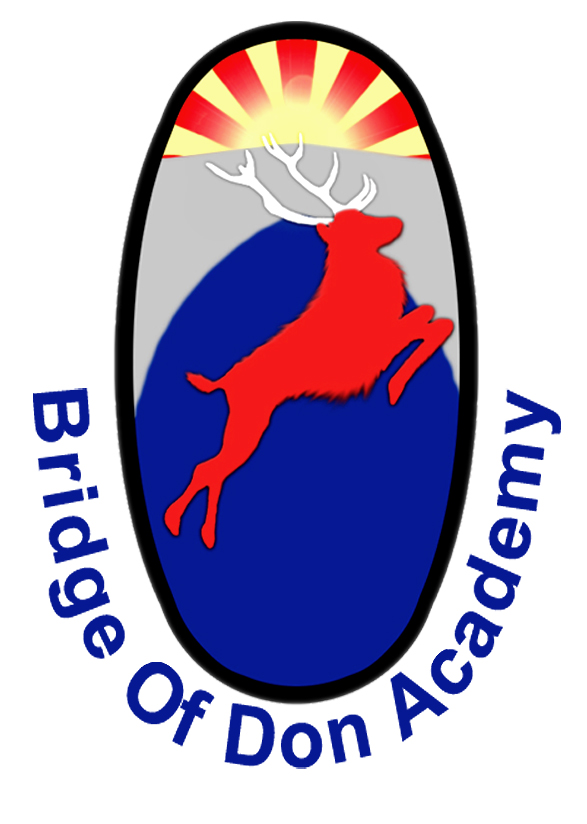 S3, S4 & SS3, S4 & S52018-19CONTENTSWELCOME	4WHAT HAPPENS AFTER BGE?	5WHY DID THE QUALIFICATIONS CHANGE	5HOW WILL THE NEW QUALIFICATIONS BE ASSESSED?	6UPDATES TO THE NEW QUALFICIATIONS	6WHAT DOES PROGRESSION LOOK LIKE?	7INFORMATION FOR S4/5 PUPILS MAKING SUBJECT CHOICES	8GUIDELINES FOR CHOOSING SUBJECTS	8USING STUDY TIME SENSIBLY	9LIBRARY RESOURCE CENTRE	10CAREERS INFORMATION	11ATTENDANCE	11SUBJECT CHOICE PROCEDURES	12COURSES ON OFFER AT BRIDGE OF DON ACADEMY	13ABERDEEN CITY CAMPUS COURSE CHOICE INFORMATION	114ABERDEEN CITY CAMPUS COURSE DESCRIPTORS	118WELCOME!This booklet aims to give you the best guide in course choice possible.  It will give you course outlines and information that will help you make an informed decision on what you may want to study in the Senior School.  It is the intention of staff at Bridge of Don Academy to make this year as successful as possible for you by helping you:	To gain as good a set of examination results as you are able to achieve	To take positive steps towards your choice of a career	To take part in activities outside the classroom	To further your own personal development by giving you the opportunity to take responsibility both inside and outside the school.The last point above is especially important.  As you progress through the school you gain more and more responsibility for your own learning until the senior school where the responsibility is largely yours.  HOW SUCCESSFUL THIS YEAR WILL BE FOR YOU, THEN, WILL DEPEND ON YOUR ATTITUDE, AND IN PARTICULAR ON HOW WELL YOU GRASP THE OPPORTUNITIES OPEN TO YOU.The purpose of this booklet is to explain to you the opportunities open to you as a senior pupil at the school, to guide you in your choice of subjects for next year and to make clear our expectations of you at this important stage in your education.Please read this booklet carefully - it contains a lot of information relevant to your future education.  You will have ample opportunities to discuss your choice, with your guidance teacher and with your subject teachers - but please read the booklet first of all so that the discussions you have are well informed.  The list below shows the most natural progression paths:S3 – S4 		National Courses (Nat 3 – Nat 5)S4 – S5			Higher or National Courses (Nat 3 – Nat 5)S5 – S6			Advanced Higher, Higher or National Courses (usually Nat 4/5)Most young people progress in a subject from one level to the next.  However, it is possible for young people to study subjects, particularly at Higher in S6 without having completed the National 5 Course.  Principal teachers of the subject and Heads of House are able to offer advice in these circumstances, and make recommendations. 																S3 – S4WHAT HAPPENS AFTER THE BROAD GENERAL EDUCATION? - NATIONAL COURSES - INFORMATION ABOUT NATIONAL COURSES AND QUALIFICATIONSThe senior phase, S4-6 builds on learning which has taken place in S1-S3.  All courses in S4 are designed to be undertaken in one year by pupils who have completed their broad general education in S3.  S4 should give each learner increasing opportunities for exercising responsible personal choice as they move through their school career. Our curriculum responds to individual needs and supports particular aptitudes and talents. This includes understanding of the world and Scotland’s place in it and understanding of the environment.  Our timetable is structured after pupil choices have been made.This booklet will help pupils and their parents/carers to make informed choices about fourth year in school and National 4 and 5 courses. The National 4 courses are internally assessed and the National 5 courses have an external assessment. Most learners will do National 5 work with National 4 as a backup.  Final decisions about levels will be made during S4. This will allow pupils the opportunity to achieve the highest level possible with appropriate personal support and challenge. This booklet contains information about all the subjects which appear on the S4 course choice sheet. It is therefore important to read about ALL the subjects. Learners choose four subjects in S4 in addition to subjects which are compulsory; English, Mathematics, PE, and PSE. It is always a good idea to develop one’s strengths. There are a wide range of subjects available in S4. Learners should not be afraid to approach members of staff to find out more information about subjects they are not familiar with. Every effort will be made to give learners their first choice subjects, but no guarantee can be given. Subject choice can affect career choice and/or University entrance.  Therefore we would encourage all pupils and their parent/carer to attend our Careers Evening on Tuesday 21 February.  There will also be an opportunity on the night to hear more about course choice at Bridge of Don Academy.  At this stage options should be kept open but if learners do have a particular career in mind, they should check very carefully the required subjects. WHY DID QUALIFICATIONS CHANGE? Curriculum for Excellence was the Scottish Government’s plan to introduce a new way of learning in schools and colleges.  Curriculum for Excellence is designed to equip young people with the skills and knowledge they need to succeed in the 21st Century.  The skills young people learn today will help them to succeed in life outside the classroom. The Scottish Qualifications Authority (SQA) designed new qualifications which help young people demonstrate the knowledge and skills they have learned. The National Qualifications have been available in schools and colleges since August 2013.  SQA is working with parents, teachers, colleges, universities and employers to make sure national standards are maintained and the new qualifications are of the same high standard as those we previously had. HOW WILL THE NEW QUALIFICATIONS BE ASSESSED? We will mark and assess National 1, National 2 and National 3 as well as National 4 courses.  Courses at National 5, Higher and Advanced Higher courses may still include work which is assessed by schools, but for these qualifications, young people will also have to pass an additional assessment – usually a question paper and/or an assignment – which will be marked externally by SQA and graded A-D with grades A-C representing a pass.  National 4 courses are marked as a pass or a fail.The SQA are working with our teachers to implement robust quality assurance procedures that will ensure all assessments are fair, consistent and continue to meet national standards.  We have developed our own internal policies and procedures to ensure we meet all the requirements of the SQA.UPDATES TO THE NEW QUALIFICATIONSIt has been announced that to reduce the workload for pupils and teachers, unit assessments will be removed from National courses. This will take place over 3 years with the removal of unit assessments as follows:National courses in session 2017-18Higher course changes will take place in 2018-19Advanced Higher in session 2019-20The current course assessment approach requires candidates to complete internally assessed National units and a course assessment, which is normally an examination question paper and/or coursework. These changes to assessment will result in one or more of the following: extension of the existing question paper extension of the existing item of coursework a new question paper a new item of coursework Please note that there will be no change to the aims, rationale or content of the courses. Only the assessment arrangements will change, and there will be clarification on content for some courses.Teachers will continue to mark and assess pupil work to give them feedback on their progress.  They may use unit assessments for this purpose.  Teachers will also keep parents’ and pupils informed about assessment in arrangement in their subject areas.There are currently no planned changes to National 4 courses.  Courses will remain internally assessed on a pass or fail basis and be subject to our published external verification arrangements.WHAT DOES PROGRSSION LOOK LIKE WITH THE NEW QUALIFICATIONS?Many pupils will be interested in progression as they make their choices. The diagram below demonstrates anticipated progression in qualifications beyond S3.  Students move up or across to a level as they progress, illustrated by the arrows.INFORMATION FOR S4/5 PUPILS MAKING SUBJECT CHOICESIn fifth and sixth year, there is a wide range of courses available at different levels for you to choose from enabling you to build upon the knowledge and skills you have acquired. The main features of these courses are:There are different levels of course in each subject:National 3 - National 4 – National 5 – Higher - Advanced Higher In some subject areas there will be the opportunity to study the new National courses even although you have not studied these before.  Please make sure you read all course information and entry requirements prior to choosing your subjects – if in doubt speak to your teachers.Most courses also have a final External Exam in May or June which will cover all the Units you have completed.  This is graded A – D.  If you pass the External Exam, you will be awarded a Course pass on your exam certificate at the grade that you achieved in the External Exam.  Some courses may have units that you also will be required to complete.The Scottish Qualifications Authority (SQA) is responsible for all the assessments and exams in the courses that you choose this year.  In the second section of this booklet, the courses and levels offered by each subject department are described.  The Core Skills you will receive automatically if you pass these courses.  If you are not sure about the level that you should choose, then talk to your Guidance Teacher, Subject Teacher or the Careers Adviser.GUIDELINES FOR CHOOSING SUBJECTSBy this stage in your school we feel it is reasonable that YOU YOURSELF should be prepared to do a certain amount of research into the qualifications and skills you are likely to require for any career you may have in mind, or for college or university education.  At Bridge of Don Academy there is a great deal of advice, help and support available to you.  PLEASE USE IT!Advice and help comes to you in the form of:this choice bookletdiscussion with your Guidance Teacher discussion with your subject teachers and your reportsdiscussion with your parentsthe availability of the Careers Adviserthe Careers Section of the library the various prospectuses issued by colleges and universities (available for consultation in the library)the Careers Evening in school on Tuesday 20 FebruaryBE REALISTIC in your choice of courses - especially as Higher/Advanced Higher courses are more demanding than the National/Higher courses, you may be advised to follow a mixture of Higher and National Courses.  There are opportunities for the current S4 pupils to consider completing a National course in S5 with scope to then sit the Higher in S6.  However, those pupils intending to apply to university or college may have to have obtain a minimum number of Higher certificates at one sitting.  Make sure you check up on the exact entry requirements for any college or university course that you intend to apply for.  This is particularly important for young people considering medicine, law, veterinary science or study at Oxford/Cambridge.Try to ensure that there is a reasonable BALANCE in your chosen course.  As far as possible you should choose a reasonable spread of subjects over several modes - though, of course, you must ensure that you have included any subjects that are essential (e.g. for entry to a particular job or career).	Carefully RESEARCH what is likely to be the best course of study for you.	Be REALISTIC in the choice and level of courses you make.	Make your course a BALANCED and VARIED as you can.Senior pupils will also be given the opportunity to develop themselves by completing enhancement courses.  You will be given further information about these in school.USING STUDY TIME SENSIBLYThe results you achieve, particularly in S5, will probably have a very significant effect on your future.  Give yourself the best possible chance by giving your studies the highest priority.  Included in your timetable will be supervised study periods.  During these periods you can complete any unfinished work, prepare for assessments, or you may be able to arrange with individual departments to spend this time working there.  There will be a teacher supervising the class during these periods to ensure that you make the best possible use of this time.What follows are some practical steps that you can take to make studying as successful as possible.MAKE TIME FOR HOME STUDY:  Much of the work in S5 and S6 simply HAS to be covered at home.  The amount of time recommended by individual departments will vary but when you add it all together you will quickly realise there are no short cuts to take if you want to do well.THINK ABOUT PRIORITIES:  It's when you total up the studying time that the business of priorities really begins to bite.  To find the time for this work, you will probably have to curtail some of your other activities.  It is NOT suggested that you give up ALL your sports or hobbies - in fact the opposite is the case.  If you are working hard it is important that you take time to relax.  But it does mean that you have to think very carefully before taking on extra commitments.  Fifth year is definitely not the year to take on a job or to become heavily committed to an organisation if the time required runs to more than 2 evenings per week (or the equivalent of this).ORGANISE YOURSELF:  Plan your TIME carefully.  Use your student planner to write down the dates on which specific assignments are due.  Make sure that you don't leave everything to the last minute or you will not be able to give of your best.  Organise your NOTES: you should be able to find information quickly and easily and thus save yourself a great deal of time and effort in the long run.  Consider purchasing at least one ring binder per subject.  Plan your REVISION: even if there is no set homework in a particular week, use some time to revise your notes, to expand your background reading on the subject or to supplement the information you already have by further research.Finally, make sure your ATTENDANCE AT CLASSES is regular and punctual.  If you know you will be absent from class for any reason, please let your teachers know.  An absence note should of course, explain all absences.LIBRARY RESOURCE CENTREThe school library has much to offer all our students.  As well as stocking resources for National, Higher and Advanced Higher examinations, we also have National 5 and Higher study guides and hope to stock the new Higher study materials as they become available.  We also undertake to borrow specialist items from other local libraries.  Students looking for suitable resources (and their availability for loan) for AH and Baccalaureate courses can search Aberdeen University Library’s on-line catalogue at:  https://www.abdn.ac.uk/library/collections/There may also be the opportunity to visit the university library during the autumn/winter term.We provide detailed information about careers and hold the prospectuses for nearly all of the colleges and universities in Scotland.  We also have information on gap years and hints on compiling CVs. The library has computers which allow access to the school network and the Internet. Students should make advanced bookings whenever possible, particularly at peak timesAll students are encouraged to make good use of their school library facilities during private study periods and are expected to use the library in a responsible manner, setting a good example to younger pupils.  Please note that it is important to return books on time, particularly in the case of inter-library loans.CAREERS INFORMATIONYou can help yourself a great deal by getting started EARLY with plans for careers and Higher or further education.Make full use of the Careers Section in the library – look beyond ‘job titles’.For help with degree course choice, visit www.ucas.comPlanIT is also another very useful website, www.ceg.org.ukwww.myworldofwork.co.ukConsult the Careers Adviser who is in school regularly every week. Your Guidance Teacher and Year Head are always willing to give advice where they can, especially when it comes to filling in forms and going for interviewsAttend the Careers EveningFor all APPLICATIONS - whether for college, university or employment - the school normally has to provide a reference for you.  Please allow plenty of time for paperwork to be completed.  If you are leaving school for employment, Skills Development Scotland can notify you directly of suitable vacancies through Job Match.  There is also a careers notice board in the main corridor of the school where a list of job vacancies is displayed. University and college applications should be made as early as possible in the year.  DO NOT wait until just before the closing date.  Ensure that all the paperwork in connection with your application will be sent off at least ONE MONTH before the official closing date.Closing date for UCAS forms - normally 15 January, for entry that year.  School deadlines for applications to be submitted will be before this to allow for references to be written and final submissions made.  But note – for Oxford and Cambridge Universities only the closing date is normally 15 October, for entry the following year.the closing dates for applications to Medicine and Veterinary Medicine are also 15th October, for entry the following year.ATTENDANCEThere will be a regular ASSEMBLY for all S4, S5 and S6 pupils.It is important that you:read/listen to the pupil notices issued each dayattend assemblies look regularly at the notice boards.Otherwise you may well miss important announcements that concern you. If you are ABSENT you should always bring a note to your register teacher on return to school. In S5 or S6 you will be asked to sign a’ Learning Agreement’ (to be countersigned by your parent or guardian) including the above agreement on attendance.SUBJECT CHOICE PROCEDURESIn the final part of this booklet you will find detailed information about courses available to you at Bridge of Don Academy.  Please study this information carefully together with the earlier sections of this booklet.  KEEP THE BOOKLET IN A SAFE PLACE FOR FUTURE REFERENCE.During Feb/March 2018 you should be discussing your choice of subjects with the relevant people - your guidance and subject teachers, your parents, the careers advisor and so on.  Read carefully the section entitled GUIDELINES FOR CHOOSING SUBJECTS.By 14 March 2018 you must have returned the course choice sheet to your guidance teacher.  NEW S4 STUDENT -	you must choose 4 courses.  In total you will be studying 6 - English and Mathematics are compulsoryNEW S5 STUDENTS - 	you must choose a maximum of 5 courses.S6 STUDENTS should follow exactly the same procedure but you may be allowed to take one supported study choice AFTER CONSULTATION WITH YOUR GUIDANCE TEACHER. Only those pupils doing three Advanced Highers may be allowed two/three columns of study.At Bridge of Don Academy we are always striving towards promoting skills development and wider achievement.  This year, our S6 pupils are encouraged to choose development opportunities in these areas which will be incorporated into their timetable.  These will be discussed in PSE and with the pupil’s guidance teacher. This allows our pupils to ‘give something back’ to the school as well as develop themselves as successful learners, confident individuals, effective contributors, responsible citizens.  These opportunities will be highlighted after the start of the new timetable.COURSES ON OFFER AT BRIDGE OF DON ACADEMY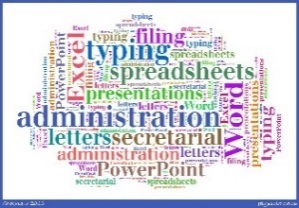 Faculty:  		TechnologiesCourse:  		Higher Administration and Information TechnologyWhat will I learn in Higher Administration and IT?The course covers three areas of study that assess your knowledge, understanding and practical skills. Administrative Theory and Practice Learners will acquire an in-depth knowledge and understanding of the factors contributing to good customer care, the effectiveness of the administrative function, such as the strategies for effective time and task management and for complying with workplace legislation, and of what makes effective teams. IT Solutions for AdministratorsLearners will develop the ability to utilise a range of functions, some of them advanced, of IT applications covering word processing, spreadsheets, databases, or emerging equivalent technologies, and to use them to analyse, process and manage information in order to create and edit relatively complex business documents. Communication in AdministrationLearners will develop an understanding of barriers to communication and ways of overcoming them to ensure communication is understood. Learners will also develop knowledge and understanding of how to maintain the security and confidentiality of information. This foundation will enable learners to communicate information in ways taking account of the needs of the audience. How will I learn?Throughout this course you will have the opportunity to work both independently and with your peers.  There will be many opportunities for active learning in the form of real-life activities and case studies.  There will be lots of opportunities to carry out real-life tasks on the computer each providing you with breadth, challenge and application.  There is an emphasis on the development of transferable life skills and the application of these skills.Assessment:There is a course assignment which is worth 58% of the overall mark (completed in March) and a question paper worth 42% of the overall mark (completed during the exam diet in May).Course Assignment (58%):The purpose of this assignment is to address challenge and application. It will assess learners’ ability to apply their problem solving and advanced IT skills in the context of a complex scenario. This assignment will give learners an opportunity to demonstrate their ability to use complex IT functions to produce, process and manage information and solve problems in unfamiliar contexts.Question Paper (42%):The question paper will give learners an opportunity to demonstrate knowledge and understanding of administrative theory from all aspects of the course and draw valid conclusions based on evidence provided. What is the recommended entry?Whilst it is important that you discuss your choice with a member of the Business Education Department, you will be expected to have attained National 5 Administration and Information Technology at Grade B or above. Pupils who gain a Grade C will only be allowed to take the course at the discretion of the Faculty Head.How will I know how I am progressing?Individual pupil targets will be set and these will be monitored and reviewed at regular intervals by both you and your teacher.  You will be actively encouraged to take responsibility for your own learning, in order for you to achieve your full potential.What are the possible career opportunities from this course?You will be able to utilise the acquired administration and information technology related knowledge, understanding and skills at home, in the wider community and ultimately in employment.  Most organisations require administrative support workers, this subject is valuable for a career path in most areas and ensures preparation for the next stage of education of for entering the world of work.What will my homework commitment be?It may be in the format of tasks using Google Classroom, written questions and research task which may involve you referring to websites or newspapers.Faculty:	  	Technologies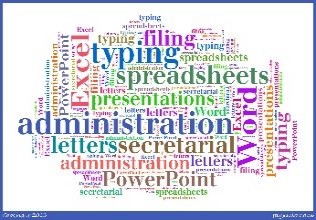 Course:  		N5/N4 Administration and Information TechnologyDescription of Course:What will I learn in N5 Administration and IT?The course covers two areas of study that assess your knowledge, understanding and practical skills. TheoryUnderstanding of the skills/qualities and duties of an administratorThe importance of good customer serviceLearn about the importance of health and safety within an organisationThe importance of security of people, property and informationThe features and benefits of various sources of informationThe importance of file managementThe importance of portraying a good corporate imageLearn about various electronic communication currently availableIT ApplicationsWord Processing/Desktop PublishingCreating and editing a range of documents following house styleImporting data from other IT applicationsMerging data from other IT applicationsSpreadsheetsCreating, editing and formatting workbooksApplying advanced functions and formulaeCreating charts and labelling accordinglyMerging appropriate data from other IT applicationsDatabasesEditing relational databases using tables and formsCreating forms, reports and labelsSearching and sorting in a relational databaseMerging appropriate data from other IT applicationsPresentationsCreate and edit presentationsElectronic CommunicationUsing e-mail, e-diary tasks/to-do listsDownloading, searching and extracting informationHow will I learn?Throughout this course you will have the opportunity to work both independently and with your peers.  There will be many opportunities for active learning in the form of real-life activities and case studies.  There will be lots of opportunities to carry out real-life tasks on the computer each providing you with breadth, challenge and application.  There is an emphasis on the development of transferable life skills and the application of these skills.Assessment:National 5:There is a course assignment which is worth 58% of the overall mark (completed early March) and a question paper worth 42% of the overall mark (completed during the exam diet in May).Course Assignment (58%):Learners work through a series of planning, support and follow-up tasks related to an event or business.  The assignment gives learners the opportunity to demonstrate:Skills using IT functions in word processing, desktop publishing and presentations to produce and process informationSkills in using technology for investigationSkills in using technology for electronic communicationSkills in problem solvingAdministration theoryQuestion Paper (42%):This question paper gives learners the opportunity to demonstrate:Using IT functions in spreadsheet and database applications to produce and process informationProblem solvingAdministration theoryNational 4:If the National 5 Administration and IT course is a bit too demanding, then it will be possible to revert to the National 4 course.  This course is assessed through unit assessments and an Added Value Unit.Unit Assessments: Unit assessments are completed throughout the session as topics have been covered.Added Value Unit:Using IT functions in word processing, desktop publishing, spreadsheet, database, presentation and electronic communication to produce documentation which would support a small-scale event to a given brief.What is the recommended entry?It is important that you discuss your choice with a member of the Business EducationDepartment.   Administration and Information Technology is a very practical course in which you are expected to concentrate on your own work and complete work at a computer work station.  Therefore, a good work ethos would be expected.How will I know how I am progressing?Individual pupil targets will be set and these will be monitored and reviewed at regular intervals by both you and your teacher.  You will be actively encouraged to take responsibility for your own learning, in order for you to achieve your full potential.How can I take this course forward into Higher?You must be completing the N5 Administration and IT course to progress to Higher Administration and IT.  You will further develop your skills and knowledge on the topics as mentioned above and apply your skills and knowledge to realistic scenarios, solving business problems and analysing business data. What are the possible career opportunities from this course?You will be able to utilise the acquired administration and information technology related knowledge, understanding and skills at home, in the wider community and ultimately in employment.  Most organisations require administrative support workers, this subject is valuable for a career path in most areas and ensures preparation for the next stage of education of for entering the world of work.What will my homework commitment be?It may be in the format of tasks using Google Classroom, written questions and research task which may involve you referring to websites or newspapers.Faculty: 		Expressive Arts   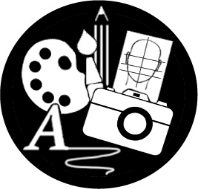 Course Name: 	Higher, N5 & N4 Art and Design Description of Course:     Course Entry RequirementsThere are no set entry requirements for Nationals. Pupils who have already gained a National 4 are given automatic entry to National 5. The level that the learner will be decided in due course by class teacher based on practical and critical work.Pupils wishing to sit Higher Art and Design must have gained an A or B at National 5 level in order to progress. My Learning:What will be different in S4/5/6?Learners will attend 4 one hour sessions per week.Learners will complete SQA units and particiate in formal SQA folio assessment.At Advanced Higher you are expected to present and prepare your portfolio of evidence with minimum support from your assessor.How will I learn?     Learners will develop their own personal enquiries through a variety of active learning tasks and by experimenting with a range of media and techniques relevant to their individual folios.The use of ICT can be used to conduct research and help in the production of concepts and practical work (paricularly in design studies).How will I know how I am progressing?Learners work is regularly reviewed and assessed throughout the year. Feedback is given in oral, note and formal assessment format.  Learners will be self-reflective and encouraged to set themselves targets and next steps in their learning in line with the school tracking and monitoring system.  Learners will be encouraged to peer assess the work of others in class, as well as that of professional artists/designers in order to gain a more well-rounded grasp of their chosen area of study. What are the possible career opportunities from this course?Learners sitting National 5 can progress to Higher, Higher pupils have the opportunity to sit Advanced Higher. There are many college courses aimed at folio building for pupils who aim to apply to Art. Art and Design qualifications at Advanced Higher can lead to work in advertising art director, animator, architect, design and development engineer, costume designer, textile designer, graphic designer, fine artist, illustrator, jewellery designer, woodworker, ergonomist, print maker, fashion designer/technician, photographer, art curator, landscape architect, museum curator, prop maker, web designer, visual merchandiser, set designer and many more.What will my home learning commitment be?Learners will be expected to complete a range of home learning activities as well as attend additional time in the department during study periods if in S5 and S6. Additional home learning will be required in particular in preparation for prelim exams.Faculty:  		Science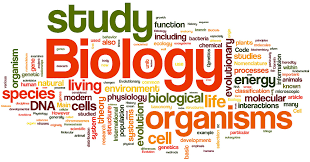 Course:  		Advanced Higher BiologyDescription of Course:The Advanced Higher course looks at topics in greater depth and develops an understanding of the way biological principles can be applied to important issues facing society today. Advanced Higher Biology particularly encourages independent study and includes the design and completion of an extended practical investigation.Cells and Proteins: This starts with a range of laboratory techniques for biologists and focuses on the importance of proteins in all aspects of cell biology. It looks at protein structure, binding and conformational change and links these to detecting and amplifying a stimulus, communication between cells and the control of cell division.  Organisms and Evolution: This explores different techniques used for ecological field studies and how these have developed our understanding of evolution. It looks at variation and the evolution of different patterns of reproduction as well as parasitism and its impact on evolution. Investigative Biology [half unit]: This covers scientific principles and processes, experimentation and the evaluation of biological research. Practical Investigation [half unit]:Pupils will apply the skills of experimentation and their understanding of scientific principles and process gained in Investigative Biology to carry out an investigation. They must complete and submit an investigation report for external assessment.Recommended EntryHigher Human Biology preferably at A or B National 5 Maths and National 5 English. Data handling forms a significant part of the course, along with extended writing.AssessmentTo gain the Course award pupils must pass the all the units and an externally marked written exam. They must also complete a practical report and an extended research assignment/practical investigation and submit an investigation report for external assessment. The Unit Assessments and the Practical Report are assessed in school.My LearningWhat will be different in the senior phase?You will study a range of Biology topics in more depth and develop skills in practical work and research.How will I learn?You will be required to work independently and in groups, developing your understanding through discussion and research. Emphasis is on the practical applications of biology and the transferrable skills that are part of any science course - problem solving, analysis, critical thinking, numeracy and practical skills. What will my Home Learning commitment be?Home learning forms an important part of the course and you will regularly be given homework tasks such as past paper questions, research tasks, written reports etc.  How will I know how I am progressing?You will receive verbal and written feedback on class and homework as well as tracking and monitoring reports and assessments. These will help you to identify next steps with your teacher ProgressionHow can I take this course forward?Pupils who are successful at National 5 Biology can progress to Higher Human Biology. Pupils who are successful at Higher Human Biology can progress to Advanced Higher Biology.The Biology courses give an excellent basis for a wide range of further study options and career choices. They can be used to gain entry to further and higher education courses in areas associated with the life sciences.  These include Agriculture, Biology [Botany & Zoology], Biochemistry, Biomedical Sciences, Biophysics, Forensics, Immunology, Marine Biology, Medicine, Nutrition & Dietetics, Physiotherapy, Nursing, Pharmacology, Radiography and Veterinary Science. The Biology courses may also enable pupils to move directly into employment in a related area.Faculty:  		Science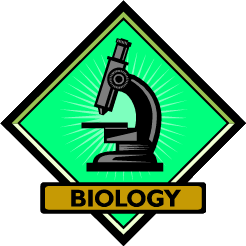 Course:  		Higher Human BiologyDescription of Course:The course develops a deeper understanding of key biological concepts in real life contexts. It enables candidates to adapt their learning to new situations, make decisions based on evidence and evaluate the impact of science developments on their own health, society and the environment. The units are:Human CellsThis examines division & differentiation in human cells, DNA, gene expression and the role of genes and proteins in health & disease.  It also looks at cell metabolism, the role of enzymes & the biochemical pathway of cellular respiration.Physiology & HealthThis looks at the structure and function of two human systems in detail, the reproductive and cardiovascular systems. It explains how we use knowledge of these in fertility control, pre and post natal screening and the prevention and treatment of cardiovascular disease and looks at the impact of these diseases on society and lifestyle choices that can have an impact.Neurobiology & Communication [half unit]This looks at the structure and function of the nervous system, the retention and retrieval of information, perception and memory, communication and social behaviour.Immunology & Public Health [half unit]This explores the transmission and control of infectious diseases, how our immune system works and how we develop immunity. It looks at epidemiology and the analysis of disease outbreaks to help with disease prevention.Recommended entryNational 5 Biology, preferably at A or B     OR   Higher Chemistry or Higher Physics at A-C ANDNational 5 Maths and English are desirable as data handling forms a significant part of the course as well as extended writing, essays and a research assignment.AssessmentTo gain the Course award pupils must pass an externally marked written exam and complete an investigation/research assignment report which is also externally assessed. They must also complete a report based on practical work planned and completed out in class. This is assessed in school.My LearningWhat will be different in the senior phase?You will study a range of Biology topics in more depth and develop skills in practical work and research.How will I learn?
You will be required to work independently and in groups, developing your understanding through discussion and research. Emphasis is on the practical applications of biology and the transferrable skills that are part of any science course - problem solving, analysis, critical thinking, numeracy and practical skills. What will my Home Learning commitment be?
Home learning forms an important part of the course and you will regularly be given homework tasks such as past paper questions, research tasks, written reports etc.  How will I know how I am progressing?You will receive verbal and written feedback on class and homework as well as tracking and monitoring reports and assessments. These will help you to identify next steps with your teacher ProgressionHow can I take this course forward?Pupils who are successful at National 5 Biology can progress to Higher Human Biology. Pupils who are successful at Higher Human Biology can progress to Advanced Higher Biology.The Biology courses give an excellent basis for a wide range of further study options and career choices. They can be used to gain entry to further and higher education courses in areas associated with the life sciences.  These include Agriculture, Biology [Botany & Zoology], Biochemistry, Biomedical Sciences, Biophysics, Forensics, Immunology, Marine Biology, Medicine, Nutrition & Dietetics, Physiotherapy, Nursing, Pharmacology, Radiography and Veterinary Science. The Biology courses may also enable pupils to move directly into employment in a related area.Faculty:  		Science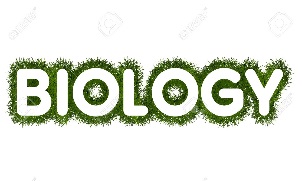 Course: 		National 5 BiologyDescription of Course:This course follows on from the Biology studied throughout the BGE, particularly S3 Biology. Data handling forms a significant part of the course along with a research assignment. There are three units:Cell Biology Explores cell structure, how cells function and the transport of substances between cells. It explains the role of DNA in the production of proteins and the importance of enzymes in all cell processes. Finally it looks at the way cells release energy from food to fuel the many different cell activities.Multicellular Organisms Looks at cells working together as tissues and organs and at the importance of stem cells in growth and development. How do cells become specialised and how is this controlled? It also looks at inheritance and the impact of lifestyle choices on particular body systems.Life on Earth  Looks at the importance of biodiversity and the distribution of life on our planet. It explores different ecosystems and develops our understanding of the interactions between living things and their environment. How have organisms evolved over time and what is the human impact on the environment?Recommended EntryS3 Biology based on the unit assessments and S3 exam. Pupils are also recommended to be undertaking or have achieved National 5 Maths and National 5 English.AssessmentTo gain the Course award pupils must pass an externally marked written exam and complete an investigation/research assignment report which is also externally assessed. My LearningWhat will be different in the senior phase?You will study a range of Biology topics in more depth and develop skills in practical work and research.How will I learn?
You will be required to work independently and in groups, developing your understanding through discussion and research. Emphasis is on the practical applications of biology and the transferrable skills that are part of any science course - problem solving, analysis, critical thinking, numeracy and practical skills. What will my Home Learning commitment be?
Home learning forms an important part of the course and you will regularly be given homework tasks such as past paper questions, research tasks, written reports etc.  How will I know how I am progressing?You will receive verbal and written feedback on class and homework as well as tracking and monitoring reports and assessments. These will help you to identify next steps with your teacher ProgressionHow can I take this course forward?Pupils who are successful at National 5 Biology can progress to Higher Human Biology. Pupils who are successful at Higher Human Biology can progress to Advanced Higher Biology.The Biology courses give an excellent basis for a wide range of further study options and career choices. They can be used to gain entry to further and higher education courses in areas associated with the life sciences.  These include Agriculture, Biology [Botany & Zoology], Biochemistry, Biomedical Sciences, Biophysics, Forensics, Immunology, Marine Biology, Medicine, Nutrition & Dietetics, Physiotherapy, Nursing, Pharmacology, Radiography and Veterinary Science. The Biology courses may also enable pupils to move directly into employment in a related area.Faculty:  		TechnologiesCourse:  		Higher Business Management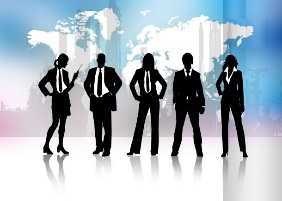 Description of Course:What will I learn in Higher Business Management?The course covers three business topic areas that assess your knowledge and understanding.Understanding Business Learners will carry out activities that highlight the opportunities and constraints on organisations in the pursuit of their strategic goals. This area of study allows learners to analyse and evaluate the impact that the external environment has on an organisation’s activity, and to consider the implications of a range of external factors that affect an organisation’s decision making. Management of Marketing and OperationsLearners will extend their knowledge that will deepen their understanding of the importance to organisations of having effective marketing and operations systems. This area of study will allow learners to carry out activities that will extend their grasp of relevant theories, concepts and procedures used by organisations in order to improve and/or maintain quality and competitiveness. It will provide learners with a firm grasp of the importance of satisfying both internal and external customers’ needs, along with a critical awareness of the issues facing organisations in relation to marketing and operations.Management of People and FinanceLearners will develop skills and knowledge that will deepen their understanding and critical awareness of the issues facing organisations in the management of people and finance. This area of study will allow learners to carry out activities that will extend their grasp of relevant theories, concepts and procedures used in planning for an organisation’s success, including leadership, motivation and finance. It also allows learners to explain, analyse and evaluate relevant business information, in each of these contexts, relating to business structure and activity. How will I learn?Throughout this course you will have the opportunity to work both independently and with your peers.  There will be many opportunities for active learning in the form of real-life activities, team building activities, presentations and case studies.  You will use ICT throughout the course to support business and entrepreneurial activities.  You will carry out research, analyse your findings and effectively present it in a professional manner.Assessment:There is a course assignment which is worth 25% of the overall mark (completed in March) and a question paper worth 75% of the overall mark (completed during the exam diet in May).Course Assignment (25%):The assignment will give learners an opportunity to demonstrate their ability to:make decisions by applying relevant business concepts and theories to the context of the assignmentsolve problems by applying relatively complex business ideas and concepts relevant to the context of the assignmentdraw conclusions from business data, concepts and evidence from a range of sourcescommunicate business reasoning and conclusions with clarityQuestion Paper (75%):The question paper will give learners an opportunity to demonstrate the following skills, knowledge and understanding by:applying knowledge and understanding of business concepts from all aspects of the Coursedrawing conclusions and suggesting resolutions to business-related issues where appropriateusing data handling techniques to interpret business informationproducing written responses with clarityHow will I know how I am progressing?Individual pupil targets will be set and these will be monitored and reviewed at regular intervals by both you and your teacher.  You will be actively encouraged to take responsibility for your own learning, in order for you to achieve your full potential.What is the recommended entry?While it is important that you discuss this with a member of the Business Education Department, learners would normally be expected to have attained a National 5 Business Management at Grade B or above or National 5 English at Grade B or above plus a social subject at National 5 at Grade B.  Pupils who gain a Grade C will only be allowed to take the course at the discretion of the Faculty Head.What are the possible career opportunities from this course?This course will support your development of entrepreneurial, problem-solving, decision making and ICT skills, which are essential in enhancing your employment opportunities.  Business Management leads into many different careers such as setting up your own business, human resources, financial management, engineering, events management, and many more.  Business management will also help develop those skills needed for further or higher education.What will my homework commitment be?It may be in the format of tasks using Google Classroom, written questions and research task which may involve you referring to websites, newspapers or business documents.  There is an expectation to be keeping up-to-date with the current business news.Faculty:  		TechnologiesCourse:  		N5 Business Management / N4 Business	Description of Course:What will I learn in N5 Business Management / N4 Business?The course covers five business topic areas that assess your knowledge and understanding.Understanding BusinessThe role of business in societyThe importance of customer satisfactionUnderstanding of the different types of business organisationsLearn about the business objectives of different business organisationsLearn about the factors that affect how a business operatesManagement of MarketingLearn about the different types of market researchThe importance of categorising customersUnderstanding of the importance of the marketing mixHow technology can be used within the marketing functionManagement of OperationsLearn about the factors that have to be considered when choosing suppliersUnderstanding of the importance of stock managementLearn about the different methods of productionLearn about the importance of qualityUnderstanding of ethical and environmental issuesHow technology can be used within the operations functionManagement of PeopleUnderstanding of the different stages and methods of recruitment and selectionLearn about different methods of training#Learn about different motivational methodsLearn about different working practicesUnderstanding of current health and safety and equality legislationHow technology can be used within the human resource functionManagement of FinanceLearn about different ways that businesses can be receive fundingUnderstanding of costs, profit and break-evenInterpretation of cash budgets and cash flow issuesUnderstanding of Income StatementsHow technology can be used within the finance functionHow will I learn?Throughout this course you will have the opportunity to work both independently and with your peers.  There will be many opportunities for active learning in the form of real-life activities, team building activities, presentations and case studies.  You will use ICT throughout the course to support business and entrepreneurial activities.  You will carry out research analyse your findings and effectively present it in a professional manner.Assessment:National 5:There is a course assignment which is worth 25% of the overall mark (completed early March) and a question paper worth 75% of the overall mark (completed during the exam diet in May).Course Assignment (25%):This assignment will give learners an opportunity to demonstrate their ability to:select an appropriate business topic research and gather suitable business data/information/evidence relating to the context of the topic, from a range of sourcesapply knowledge and understanding of business concepts to explain the key features of the topic analyse the business data/information used to reach valid conclusionsproduce an appropriately formatted business report suitable for the purpose, intended audience and context of the assignmentQuestion Paper (75%):This question paper gives learners the opportunity to demonstrate:applying knowledge and understanding of business conceptsusing data handling techniques to interpret straightforward business informationinterpreting and analysing straightforward business informationevaluating straightforward business information to draw conclusionsNational 4:If the National 5 Business Management course is a bit too demanding, then it will be possible to revert to the National 4 course.  This course is assessed through unit assessments and an Added Value Unit: Business Assignment.Unit Assessments: Unit assessments are completed throughout the session as topics have been covered.Added Value Unit:In this unit you will plan, research and produce a report that demonstrates the skills and knowledge you have gained from studying the other units. Your work will be assessed by your teacher or tutor on an on-going basis throughout the course.How will I know how I am progressing?Individual pupil targets will be set and these will be monitored and reviewed at regular intervals by both you and your teacher.  You will be actively encouraged to take responsibility for your own learning, in order for you to achieve your full potential.What is the recommended entry?It is important to discuss with a member of the Business Education Department.  Business/Business Management requires a lot of analysis and research of business related topics.  This course can involve lots of group work, research and learning of terminology and being able to apply this to a real business environment.   How can I take this course forward into Higher?You must be completing the N5 Business Management course to progress to Higher Business Management.  You will further develop your knowledge on the topics as mentioned above and apply your knowledge to real-life scenarios, solving business problems and analysing business data. What are the possible career opportunities from this course?This course will support your development of entrepreneurial, problem-solving, decision making and ICT skills, which are essential in enhancing your employment opportunities.  Business Management leads into many different careers such as setting up your own business, human resources, financial management, engineering, events management, and many more.  Business management will also help develop those skills needed for further or higher education.What will my homework commitment be?It may be in the format of tasks using Google Classroom, written questions and research task which may involve you referring to websites, newspapers or business documents.  There is an expectation to be keeping up-to-date with the current business news.Faculty:  		Science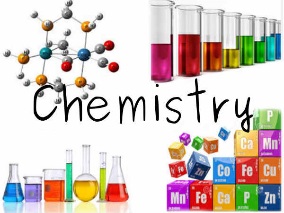 Course:  		Advanced Higher ChemistryDescription of Course:The course develops knowledge and understanding of the physical and natural world and includes a research project that will also develop the independent study skills that are beneficial for study at university. The course consists of theory, practical activities and a practical project.Inorganic and Physical ChemistryThis unit covers electromagnetic radiation, atomic structure, electron pair theory, physical and chemical properties of transition metals and their compounds. It also focuses on chemical equilibria, the factors which influence the feasibility of chemical reactions and reaction kinetics.Organic Chemistry and Instrumental AnalysisThis explores the structure, chemical and physical properties of organic compounds as well as organic reaction types and mechanisms linked to synthesis of organic chemicals. The origin of colour in organic compounds, elemental analysis and spectroscopic techniques and the use of medicines are also included.Researching ChemistryThis unit focuses on stoichiometric calculations and the knowledge of practical techniques and apparatus. It also looks at researching, planning and safely carrying out a practical investigation and the analysis of scientific articles.Recommended EntryHigher Chemistry preferably at A-B ANDHigher Maths at A-C AssessmentTo gain the Course award pupils must pass the all the units and an externally marked written exam. They must also complete a practical report and an extended research assignment/practical investigation and submit an investigation report for external assessment. The Unit Assessments and the Practical Report are assessed in school.My LearningWhat will be different in the senior phase?You will study a range of Chemistry topics in more depth and develop skills in practical work and research.How will I learn?You will be required to work independently and in groups, developing your understanding through discussion and research. Emphasis is on the practical applications of chemistry and the transferrable skills that are part of any science course - problem solving, analysis, critical thinking, numeracy and practical skills. What will my Home Learning commitment be?Home learning forms an important part of the course and you will regularly be given homework tasks such as past paper questions, research tasks, written reports etc.  How will I know how I am progressing?You will receive verbal and written feedback on class and homework as well as tracking and monitoring reports and assessments. These will help you to identify next steps with your teacher ProgressionHow can I take this course forward?Pupils who are successful at National 5 Chemistry can progress to Higher Chemistry. Pupils who are successful at Higher Chemistry can progress to Advanced Higher Chemistry.The Chemistry courses give an excellent basis for a wide range of further study options and career choices.  They can be used to gain entry to further and higher education courses in areas associated with the chemical sciences. These include Medicine, Dentistry, Pharmacy, Veterinary medicine, Chemical engineering, Environmental and Health sciences. The course also provides a sound basis for direct entry into chemistry related employment such as oil and gas exploration, renewable energy development, engineering, technology, pharmaceuticals and environmental monitoring.Faculty:  		Science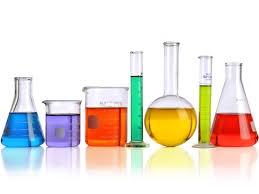 Course:  		Higher ChemistryDescription of Course:This course builds on the topics covered at National 5 and develops learners’ curiosity, interest and enthusiasm for chemistry in a range of contexts. The skills of scientific inquiry and investigation are developed throughout the course. Higher Chemistry also involves the application of many Mathematics skills through the various calculations topics.Chemical Changes and Structure [half-unit]This topic looks at reaction rates and periodic trends, collision theory and the use of catalysts, electro-negativity and intra-molecular and intermolecular forces and bonding.  Researching Chemistry [half-unit]This explores the relevance of chemical theory to everyday life and the chemistry behind a topical issue.  Pupils look at the collection and synthesis of information from a number of different sources and develop their knowledge of common chemistry apparatus and techniques, planning and undertaking a practical investigation.Nature’s ChemistryOrganic chemistry within the context of the chemistry of food and the chemistry of everyday consumer products, soaps, detergents, fragrances and skincare is explored. This unit also looks at the structure of organic compounds, their physical and chemical properties and their uses and the key functional groups and types of organic reaction.Chemistry in SocietyThis topic looks at the principles of physical chemistry and the calculation of quantities of reagents and products, percentage yield and the atom economy of processes. It explores dynamic equilibria and enthalpy change prediction, oxidising or reducing agents and their use in analytical chemistry and the determination of the purity of reagents and products.Recommended entryNational 5 Chemistry preferably at A or B ORHigher Biology or Higher Physics at A-C ANDNational 5 Maths at A-C. Data handling forms a significant part of the course.AssessmentTo gain the Course award pupils must pass an externally marked written exam and complete an investigation/research assignment which is also externally assessed. They must also complete a report based on practical work carried out in class. This is assessed in school.My LearningWhat will be different in the senior phase?You will study a range of Chemistry topics in more depth and develop skills in practical work and research.How will I learn?You will be required to work independently and in groups, developing your understanding through discussion and research. Emphasis is on the practical applications of chemistry and the transferrable skills that are part of any science course - problem solving, analysis, critical thinking, numeracy and practical skills. What will my Home Learning commitment be?Home learning forms an important part of the course and you will regularly be given homework tasks such as past paper questions, research tasks, written reports etc.  How will I know how I am progressing?You will receive verbal and written feedback on class and homework as well as tracking and monitoring reports and assessments. These will help you to identify next steps with your teacher ProgressionHow can I take this course forward?Pupils who are successful at National 5 Chemistry can progress to Higher Chemistry. Pupils who are successful at Higher Chemistry can progress to Advanced Higher Chemistry.The Chemistry courses give an excellent basis for a wide range of further study options and career choices.  They can be used to gain entry to further and higher education courses in areas associated with the chemical sciences. These include Medicine, Dentistry, Pharmacy, Veterinary medicine, Chemical engineering, Environmental and Health sciences. The course also provides a sound basis for direct entry into chemistry related employment such as oil and gas exploration, renewable energy development, engineering, technology, pharmaceuticals and environmental monitoring.Faculty:  		Science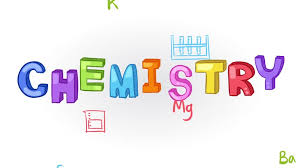 Course:  		National 5 ChemistryDescription of Course:The course follows on from the Chemistry studied throughout the BGE, particularly S3 Chemistry.  Data handling forms a significant part of the course along with a research assignment.There are three units:Chemical Changes and Structure This develops scientific skills and knowledge of the chemical reactions in our world and investigates average rates of reaction and the chemistry of neutralisation reactions. Focusing on these reactions, pupils work towards the concept of balanced chemical equations. They will explore the mole concept, formulae and reaction quantities and the connection between bonding and chemical properties of materials is investigated.Nature’s ChemistryThe Earth has a rich supply of natural resources used by all of us. This unit explores the physical and chemical properties of cycloalkanes, branched chain alkanes and alkenes, straight chain alcohols and carboxylic acids. It looks at chemical reactions and their uses in everyday consumer products and compares energy from different fuels.Chemistry in SocietyThis unit develops the skills needed to carry out practical investigations related to the chemistry of materials. It focuses on the chemistry of metals, their bonding, reactions and uses and looks at the connection between bonding in plastics, their physical properties and their uses. The chemical reactions and processes used to manufacture fertilisers and the use and effect of different types of nuclear radiation are also investigated and pupils will learn about the chemical analysis techniques used for monitoring the environment.Recommended EntryS3 Chemistry based on the unit assessments and S3 exam. Pupils are also recommended to be undertaking or have achieved National 5 Maths and National 5 English.AssessmentTo gain the Course award pupils must pass an externally marked written exam and complete an investigation/research assignment which is also marked externally. My LearningWhat will be different in the senior phase?You will study a range of Chemistry topics in more depth and develop skills in practical work and research.How will I learn?You will be required to work independently and in groups, developing your understanding through discussion and research. Emphasis is on the practical applications of chemistry and the transferrable skills that are part of any science course - problem solving, analysis, critical thinking, numeracy and practical skills. What will my Home Learning commitment be?Home learning forms an important part of the course and you will regularly be given homework tasks such as past paper questions, research tasks, written reports etc.  How will I know how I am progressing?You will receive verbal and written feedback on class and homework as well as tracking and monitoring reports and assessments. These will help you to identify next steps with your teacher ProgressionHow can I take this course forward?Pupils who are successful at National 5 Chemistry can progress to Higher Chemistry. Pupils who are successful at Higher Chemistry can progress to Advanced Higher Chemistry.The Chemistry courses give an excellent basis for a wide range of further study options and career choices.  They can be used to gain entry to further and higher education courses in areas associated with the chemical sciences. These include Medicine, Dentistry, Pharmacy, Veterinary medicine, Chemical engineering, Environmental and Health sciences. The course also provides a sound basis for direct entry into chemistry related employment such as oil and gas exploration, renewable energy development, engineering, technology, pharmaceuticals and environmental monitoring.Faculty: 		Technologies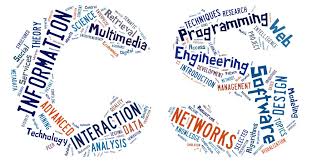 Course:  		Higher Computing ScienceDescription of CourseThe Higher Computing Science Course introduces learners to an advanced range of computational processes and thinking, and develops a rigorous approach to the design and development process across a variety of contemporary contexts. Learners gain an awareness of the importance that computing professionals play in meeting the needs of society today and for the future, in fields which include science, education, business and industry.What will I learn?The course has four areas of study:Software design and developmentCandidates develop skills in software design and development, using appropriate software development environments. This develops their programming and computational-thinking skills by implementing practical solutions and explaining how these programs work. Web design and developmentCandidates apply skills to analyse, design, implement, test and evaluate practical solutions to web-based problems, developing functioning websites using a range of development tools such as HTML, CSS, Javascript, pHp and SQL.Computer systemsCandidates develop an understanding of how data and instructions are stored in binary form and computer architecture. They gain an awareness of the environmental impact of the energy use of computing systems and security precautions that can be taken to protect computer systems.Database design and developmentCandidates apply skills to analyse, design, implement, test, and evaluate practical database solutions, using a range of development tools such as SQL.How will I learn?The course helps candidates to develop computational processes and thinking. It covers a number of unifying themes that are used to explore a variety of specialist areas, through practical and investigative tasks.How will I know I am progressing?You will be provided with regular informal feedback on your work from your teacher,and formal feedback on Google Classroom. You will also receive regular data update reports on your current working grade and you will be actively encouraged to set and evaluate your own targets.How can I take these courses forward?You can progress to the Advanced Higher Computing Science course;There are also a range of different Degree and National Certificate courses that are available in Computing, for example:Computing Science;Digital Media - Design, Production and Development;IT Management for Business..What are the possible career opportunities from this course?You will be able to utilise the acquired computing related knowledge, understanding and skills at home, in the wider community and ultimately in employment. Computing qualifications lead directly into a diverse range of careers including software engineers, web designer or games developer.What will my homework commitment be?It may be in the format of assignments using Google Classroom, written questions or research tasks.Faculty: 		TechnologiesCourse:  		N4/5 Computing ScienceDescription of CourseThe National 4/5 Computing Science Course develops knowledge and understanding of key concepts and processes in computing science, enabling learners to apply skills and knowledge in analysis, design, implementation and evaluation to a range of digital solutions.Learners communicate computing concepts and explain computational behaviour clearly and concisely using appropriate terminology, and develop an understanding of the role and impact of computing science in changing and influencing our environment and society.What will I learn at National 5?The National 5 course has four areas of study:Software design and developmentCandidates develop skills in software design and development, using appropriate software development environments. This develops their programming and computational-thinking skills by implementing practical solutions and explaining how these programs work. Web design and developmentCandidates apply skills to analyse, design, implement, test and evaluate practical solutions to web-based problems, developing functioning websites using a range of development tools such as HTML, CSS and Javascript.Computer systemsCandidates develop an understanding of how data and instructions are stored in binary form and basic computer architecture. They gain an awareness of the environmental impact of the energy use of computing systems and security precautions that can be taken to protect computer systems.Database design and developmentCandidates apply skills to analyse, design, implement, test, and evaluate practical database solutions, using a range of development tools such as SQL.What will I learn at National 4The National 4 course has two areas of study.Software Design & DevelopmentThis unit explores an appropriate range of key facts and ideas relating to software design and development, including algorithms, data handling and human/computer interaction. Learners will develop skills in problem solving, modelling and evaluating through practical tasks using appropriate programming environments in a range of contexts, such as games development and intelligent systems. Learners will also explore the impact of emerging technologies on the environment and society.Information System Design & DevelopmentThis unit explores a range of concepts relating to information system design and development. Learners will develop knowledge and understanding of information system hardware, security, databases, web-based information systems and multimedia information systems through a range of practical activities.How will I learn?The course helps candidates to develop computational processes and thinking. It covers a number of unifying themes that are used to explore a variety of specialist areas, through practical and investigative tasks.How will I know I am progressing?You will be provided with regular informal feedback on your work from your teacher,  and formal feedback on Google Classroom. You will also receive regular data update reports on your current working grade and you will be actively encouraged to set and evaluate your own targets.How can I take these courses forward?You can progress in school to National 5 or Higher Computing Science;There are also a range of different National Certificate courses that are available in Computing, for example:Computing with Digital Media,Computer Arts and Animation,Web Design and Development.What are the possible career opportunities from this course?You will be able to utilise the acquired computing related knowledge, understanding and skills at home, in the wider community and ultimately in employment. Computing qualifications lead directly into a diverse range of careers including software engineers, web designer or games developer.What will my homework commitment be?It may be in the format of assignments using Google Classroom, written questions or research tasks.Faculty:		Expressive Arts	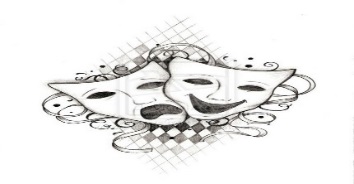 Course:  		Advanced Higher DramaDescription of course:My learningWhat will be different in S5/6?There will be four lessons a week and arranged individual consultation with your teacher. This unit the candidate is still expected to produce a play from a stimulus but the work is completely written, produced, cast and directed own their own. The candidates work must be inspired by a key practitioner they have studied, meaning the play will be in a certain style of theatre.Once again candidates will be expected to produce a work from a text. This time they should incorporate the techniques of a different practitioner they have studied to produce a work focusing on a particular element of the text. Candidates are expected to work towards a 3000 word dissertation on a topic of their choice, analysing an element of any form of theatre. This is an important piece of work which is similar to university level work and is marked to a high standard. This piece of work will be monitored by the teacher throughout the year before being sent away to an external examiner. Final Practical assessment allows you to choose the role of actor, designer or director with stronger focus on the individual’s response to the text they have been provided with. How will I learn?Work is mostly individual this year with only some group work necessary as part of the learningYou will complete self and peer evaluations for next steps including keeping folios documenting your research and devising. How will I know I am progressing?You can perform and design for various aspects of theatre confidently. You can identify complex features of drama drawing comparisons of other works.You can use design resources and technology to create, design and build for plays. You will discuss with your teacher your achievements, next steps and targets.You will discuss with your teacher your achievements and steps for improvement to set targets How can I take this course forward?You may decide to go onto a College, University or Theatre course at a Drama SchoolWhat are the possible career opportunities form this course?Candidates who have achieved an Advanced Higher qualification are extremely favourable for all theatre and performing arts courses from HNC to Bachelors. Design elements of the new courses are extremely favourable to Art, Design, Manufacturing, Fashion and Make-up and Hair students now because of the folio work to be completed, which can be used as evidence for course applications. Lighting design and Sound Design and Production are highly sought after and well paid careers which lead to opportunities in television, film or theatre production. Candidates who have gone on to study Law, English, Psychology, Politics and/or History or Events Management have found Drama to be extremely useful due to the learning, life and work skills explored in the course, including debating, research skills, communication, extended writing and exploration of human reactions to circumstances in the world. What will my home learning commitment be?Both units of work require the up-keep of folio work and practical requirements such as learning lines, director’s commentary, designs etc. These should be completed as homework or in study. Research must be continued out with class time rigorously, to ensure high quality work throughout all aspects of the course, but particularly for the dissertation. Pupils should also be able to organise their own rehearsals out with class time to prepare for final assessments. Faculty:		Expressive Arts	Course:		Higher DramaDescription of course:My learning:What will be different in S5/6?There will be four lessons a week. A stronger emphasis on analysing live performance and we will go to the theatre to do this.You will have two main acting pieces to work towards in your final exam or a design or directing role. You will study text and practitioners analysing and developing understanding of performance and design concepts. How will I learn?Work is both individual and in reliant on group performances which you will direct and act in You will complete self and peer evaluations for next steps. How will I know I am progressing?You can confidently show a fully developed character through your acting. You can identify features of drama and can comment constructively on the work of others. You can use design resources and technology to create, design and build for plays. You will discuss with your teacher your achievements, next steps and targets.How can I take this course forward?Advanced Higher Drama is offered in S6What are the possible career opportunities form this course?Qualifications can lead to work in Acting, Directing, Teaching, Drama Therapy, Set Design, Lighting Design, Sound production, Make-Up and Hair Design, Costume Design, Fashion, Media Studies, Film and Television, Medicine and Psychology, Law, Dance and Events.What will my home learning commitment be?Pupils will be expected to complete a range of activities at home depending on the work in class. This may include characterisation, learning lines, script-writing, research and prop, costume or set making. However, there are always opportunities and support at break, lunchtime and after school to help with this. It is expected that pupils are able to attend pre-scheduled rehearsals with their groups which to develop storylines and characters thoroughly. Faculty:		Expressive Arts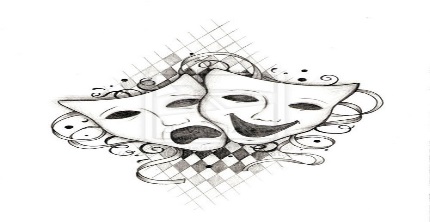 Course Name:	Drama N5Description of course:My learning:What will be different in S4?There will be four lessons a week. Drama Skills allows pupils to create their own play in a group from a stimulus of their choice, going on to write, direct, act and produce this for an appropriate audience. Production Skills, focuses on one text to act in and another to take on a specific design role for. This is always an exciting and challenging unit where the pupils are allowed to be creative and dynamic. You will learn to explore various form, genre, style and structure of drama. How will I learn?All work is based in groups however you must be able to contribute ideas and complete tasks individuallyYou will complete self and peer evaluations for next steps. How will I know I am progressing?You can confidently show a developed character through your acting. You can identify features of drama and can comment constructively on the work of others. You can use design resources and technology to create, design and build for plays. You will discuss with your teacher your achievements, next steps and targets.How can I take this course forward?Higher and Advanced Higher Drama is offered in S5/S6What are the possible career opportunities form this course?Qualifications can lead to work in Acting, Directing, Teaching, Drama Therapy, Set Design, Lighting Design, Sound production, Make-Up and Hair Design, Costume Design, Fashion, Media Studies, Film and Television, Medicine and Psychology, Law, Dance and Events.What will my home learning commitment be?Pupils will be expected to complete a range of activities at home depending on the work in class. This may include characterisation, learning lines, script-writing, research and prop, costume or set making. However, there are always opportunities and support at break, lunchtime and after school to help with this. It is expected that pupils are able to attend pre-scheduled rehearsals with their groups which to develop storylines and characters thoroughly. Faculty:  		Technologies	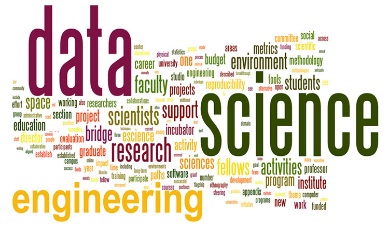 Course:  		Higher Engineering ScienceDescription of Course:The course provides a broad introduction to engineering. Due to its focus on developing transferable skills, it will be of value to many learners, and particularly beneficial to learners considering a career in engineering, or one of its many branches.The aims of the Course are to enable learners to:extend and apply knowledge and understanding of key engineering concepts, principles and practice understand the relationships between engineering, mathematics and science apply analysis, design, construction and evaluation to a range of engineering problems with some complex features communicate engineering concepts clearly and concisely, using appropriate terminology develop a greater understanding of the role and impact of engineering in changing and influencing our environment and societyRecommended Entry:Pupils wishing to take Higher Engineering Science should have passed (or are working towards) National 5 Maths at Grade C or above. Pupils who have not met these requirements will only be allowed on the course at the discretion of the Faculty Head.My learning:What will I be learning?Engineering ContextsResearch and describe a complex engineering system Model aspects of a complex engineered solution Present a critical analysis of an engineered solution to a contemporary problem Electronics and ControlDevelop analogue electronic control systems Develop digital electronic control systems Develop programmable control systems for mechatronic systems Mechanisms and StructuresInvestigate a range of complex mechanisms and structures Develop mechanical or structural solutions to solve complex problemsHow will I be assessed?Question PaperThe purpose of the question paper is to assess breadth of knowledge from across the Units, depth of understanding and application of this knowledge and understanding to answer appropriately challenging questions. This question paper will give learners an opportunity to demonstrate the following skills, knowledge and understanding:The ability to communicate engineering concepts clearly and concisely, using appropriate terminologyto design and evaluate solutions to engineering problems in a range of contexts demonstrate knowledge of the many types of engineering, and the wide role and impact of engineering (including existing and emerging technologies) on society and the environmentknowledge and understanding of key concepts related to electronic and microcontroller-based systems, and their applicationknowledge and understanding of key concepts related to mechanisms and structures, and their applicationThe question paper will have 110 marks. This is 69% of the overall marks for the Course assessment.AssignmentThe purpose of the assignment is to assess practical application of knowledge and skills from the Units to develop a solution to an appropriately challenging engineering problem. It will assess learners’ skills in analysing a problem, designing a solution to the problem, simulating or constructing a solution to the problem, and testing and reporting on that solution.The assignment will have 50 marks (31% of the total mark).Marks will be awarded for:Analysing the problemDesigning a solutionConstructing/simulating a solutionTesting the solutionReporting on the solutionHow will I learn?Throughout this course you will have the opportunity to work independently on a variety of tasks. There will be many opportunities for active learning in the form of computer-based tasks using simulation software. Much of the knowledge and skills you will acquire will be learnt through problem-solving activities you complete in each topic area.How will I know how I am progressing?You will be provided with regular feedback from your teacher which will identify your current level of achievement and how to progress further. It will also be made clear how the work you produce is being assessed. You will be actively encouraged to set and evaluate your own targets.How can I take this course forward?This course qualification can be used as entry to a wide range of college / university courses. You may also be able to study Advanced Higher as part of the City Campus programme.What are the possible career opportunities from this course?The knowledge and skills you would acquire throughout this course would be relevant to a broad range of professions including design, engineering and construction industries.What will my homework commitment be?It may be in the format of tasks using Google Classroom, written questions and research tasks which may involve you referring to websites or resources on Google classroom. As part of the course you will gain experience in answering a wide range of exam-type questions.Faculty:  		English and Literacy	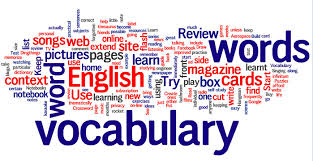 Course:  		Advanced Higher, Higher, N5, N4, N3 EnglishDescription of Course:The progression from the Broad General Education to the senior phase is significant and our aim is to prepare you a fully as possible so that you can achieve your potential.In S4/5/6 you will have the opportunity to study English at National 3, 4, 5, Higher or Advanced Higher level.National 4 is made up of three core units of work in which a range of texts will be studies.  You will also complete and Added Value Unit and literacy Unit as part of this qualification.  You will be assessed internally so there will be no final external exam.National 5 has two core units of work.  You will study a selection of texts, including Scottish literature.  In the final exam, you will be expected to complete a Reading for Understanding, Analysis and Evaluation paper, as well as a Critical Reading paper.  The Critical Reading paper will require you to write a critical essay on a chosen text, and complete a textual analysis of a Scottish text.  There will also be a Writing folio which will include a broadly discursive essay, and a creative or personal [piece; these will both be externally assessed by SQA.Higher English follows the same structure as National 5.  There are two core units of work and you will continue to develop close reading, textual analysis and essay writing skills.  In the exam, like National 5, you will complete a Reading for Understanding, Analysis and Evaluation paper as well as writing a critical essay and an analysis of a Scottish text.  There will also be a Writing folio which will include an essay which is broadly discursive and a creative or personal piece; these will both be externally assessed by the SQA.Advanced Higher will give you the opportunity to study areas of English that you are interested in.  The course is divided into three core elements, two of which are internally assessed.  Two creative writing pieces and a dissertation will be completed in school and at home.  In the final exam you will complete an essay about the works of a writer you have studies throughout the year.  Advanced Higher requires you to be independent and have a greater knowledge of language.  It is a rewarding course that prepares you very well for university.My learning:What will be different in the Senior Phase?The Senior Phase builds on the skills you have developed throughout the Broad General Education.  At the heart of all levels of English lies the study of language and literature, and these are delivered respectively through both language and literacy study.  Your study of literature will include a novel, drama text and a selection of poetry.  You will learn to write critically about these texts, and expand your analysis and evaluation skills.  Language study will enable you to develop your close reading and writing skills further.How will I learn?Although you will work at a ‘higher’ level in S5/6 that you have done previously, we find that you earn best if there is a real mixture of learning experiences to engage you in the classroom.  For this reason, we like to make the classroom experience as varied as possible and use a range of interactive activities to ensure that you are involved with your learning.  You will be required to read independently at home and to keep up to date with home learning activities to consolidate and develop your thinking.How will I know how I am progressing?There will be a range of assessments throughout the year, each giving you a clear indication of how you are performing against the standards you are working within.  You will get regular feedback from your teacher to ensure you know what your next steps for improvement are, and formal assessments which you will pass as part of the course.  National 5, Higher and Advanced Higher candidates will complete preliminary exams in January.How can I take this course forward?If you have been successful at National 4 you may have the opportunity to progress to National 5.  On completion of National 5, it is likely that you will continue on to Higher.  There may be the opportunity for further study at Advanced Higher level, if you achieved a grade A or strong B at Higher in S5.What are the possible career opportunities from this course?The importance of English to your future career lies in the skills it develops.  The skills you learn through the study of English will prove valuable to employers in any workplace, and are normally an entry requirement for most courses at university or college.  Higher English in particular will often be minimum entry requirements for most university courses.What will my homework commitment be?You are normally required to undertake at least four hours of independent home study each week as part of your Higher English course, with 1 ½ hours being the average at National 4 and 5., however, this will be flexible depending n if you have reading to do or an assessment to prepare for.  Advanced Higher requires at least 10 hours of independent learning.Faculty:		Modern Languages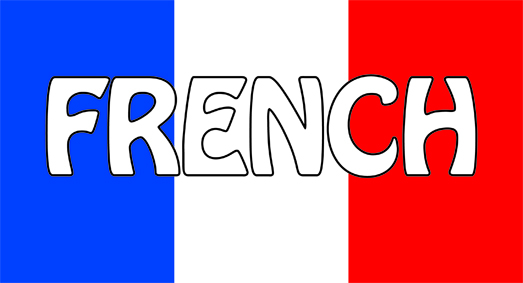 Course: 		French HigherDescription of CourseThe course consists of 2 units: Understanding Language (Reading and Listening) Using Language (Talking and Writing )The themes studied are the same as in National 5: Employability, Society, Learning and Culture. In order to gain a full award for the course, the student must overtake the required standard (pass!) 1 Unit assessment for each of the 4 skills (Reading, Listening, Writing, and Talking).External Exam                                                      				         /100Talking:	Each student prepares a 2 minute presentation on a topic of their choice. This will be marked out of 10. There then follows a 5 minute interview with the class teacher on the same topic + 1 other topic. This part of the exam is marked out of 20. Pupils are permitted prompts to assist them with this exam.   Listening:	This involves 2 texts (as in National 5) played three times. A total of 20 marks are awarded for Listening. Candidates are permitted to use a dictionary. Reading:	This paper has 30 marks allocated. Students will be given 1 text written in the foreign language and must answer questions on the text in English. This part of the paper accounts for 20 marks. The extra 10 marks are for translating a small part of the text. Dictionaries are again permitted for this part of the examination. Writing:	There are 2 Writing papers, each worth 10 marks. The first paper is a Directed Writing paper where pupils have to respond to bullet points .The second Writing paper is a short essay where pupils are asked to give their opinion on the topic covered in the Listening paper. (e.g if the Listening paper involves someone talking about life in their school, you will be asked to write a short essay about life in your own school ).Entry RequirementsThe Higher French course is open to all pupils who will potentially attain an overall A pass for National 5 French. However, we would advise all pupils who attain a band 3 National 5 French and who wish to continue with French beyond S4 to discuss their choice with both their French teacher and their Guidance teacher. The Higher French course is also open to those pupils in S6 who ‘dropped’ the subject at the end of s4 We would advise however that these pupils will undoubtedly have to quickly re-adjust to language learning having been absent from the subject for a year. What will be different in Senior Phase?In this course, I will build upon my knowledge of French from National 5, continuing to develop the 4 skills of reading, listening, speaking and writing throughout the year. How will I learn?In class you will use the computer suites and chrome books as well as be involved in group work and pair work for speaking exercises and projects.  There will be written elements of the course as well as written and speaking elements. How will I know I am progressing?Pupils will be given a target to achieve and will be aware of their progress through self-evaluation, peer evaluation and from feedback from teachers.  Pupils will be given advice on what steps to take to meet their targets. How can I take this course forward?If you are successful at Higher level you may be able to continue to study Advanced Higher French.  This would be dependent on grade achieved and recommendation from class teacher.  Languages can be easily combined with courses in Law, Business Management and Travel and Tourism.  Languages are also invaluable for careers in Primary and Secondary teaching, Oil and Energy industry, Commerce, Catering and Hospitality.What are the possible career opportunities from this course?Knowing how to speak a foreign language is widely recognised as a huge asset to your chances of employment.  Employers in all industries are looking for people with some level of second (or third) language. Foreign language study enhances listening skills and memory. It is also widely accepted that the study of a foreign language improves the knowledge of your own language: English vocabulary skills increase and it also encourages respect for other countries and their cultures.A language qualification can help you to gain the credits required for entry into University even if languages are not the subject that you intend to pursue. Higher French or Spanish can be an alternative to Higher English when applying to  university courses such as Medicine/ Sciences /Engineering/Music to name but a few. What will my Home Learning commitment be?You will have homework every week. Learning a language is like learning to play an instrument or becoming very good at sports. It requires regular practice and a good memory. The homework is often set online so that you can self-check and do listening exercises. Faculty:		Modern Languages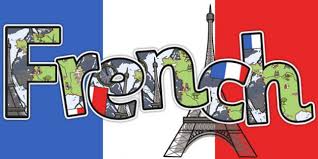 Course:  		French National 5/4Description of CourseBoth courses have the common elements of:Listening/Talking  Reading / Writing. The 4 contexts studied are:SOCIETY  CULTURE  LEARNING  EMPLOYABILITY National 5 requires more in depth study of each context and some extra topics.National 4 has 3 mandatory units one of which is the ADDED VALUE UNIT. This takes the form of an assignment based on 2 Foreign Language texts. National 5 has an external exam at the end of the academic year. An externally assessed Writing component is completed in March under exam conditions, based on course work. The Talk assessment /30 is also completed in March . This is a presentation followed by a naturally occurring conversation.This comprises:Reading/ Writing         	50 marksListening                      	20 marksThis is a presentation followed by a naturally occurring conversation.Entry Requirements National 4     Recommendation from class teacher based on test results and aptitude for languages in BGE.in S3.Pupils must have studied FRENCH in S3.Pupils must be at least SECURE at Third level. National 5 Recommendation from class teacher based on proven ability and aptitude for                  Understanding Language and Using Language. Pupils must have studied FRENCH in S3Pupils must be operating at least at the DEVELOPING stage of Fourth level.What will be different in Senior Phase?In this course, I will build upon my knowledge of French from the BGE, continuing to develop the 4 skills of reading, listening, speaking and writing throughout the year. How will I learn?In class you will use the computer suites and chrome books as well as be involved in group work and pair work for speaking exercises and projects.  There will be written elements of the course as well as written and speaking elements.How will I know I am progressing?Pupils will be given a target to achieve and will be aware of their progress through self-evaluation, peer evaluation and from feedback from teachers.  Pupils will be given advice on what steps to take to meet their targets. How can I take this course forward?If you are successful at National 5 level you may be able to continue to study Higher French and if successful at National 4 Level, you may have the opportunity to study at National 5 level.  This would be dependent on grade achieved and recommendation from class teacher.  Languages can be easily combined with courses in Law, Business Management and Travel and Tourism.  Languages are also invaluable for careers in Primary and Secondary teaching, Oil and Energy industry, Commerce, Catering and Hospitality.What are the possible career opportunities from this course?Knowing how to speak a foreign language is widely recognised as a huge asset to your chances of employment.  Employers in all industries are looking for people with some level of second (or third) language. Foreign language study enhances listening skills and memory. It is also widely accepted that the study of a foreign language improves the knowledge of your own language: English vocabulary skills increase and it also encourages respect for other countries and their cultures.What will my Home Learning commitment be?You will have homework every week. Learning a language is like learning to play an instrument or becoming very good at sports. It requires regular practice and a good memory. The homework is often set online so that you can self-check and do listening exercises. Faculty: 		Social Subjects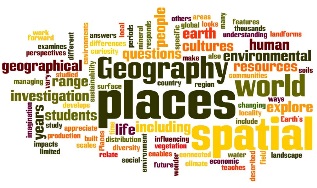 Course Name: 	Geography (Higher)Description of course:MMy learningRecommended EntryWhile entry is at the discretion of the Principal Teacher, students would normally be expected to have attained a ‘good pass’ (A or B) at National 5 Geography or another social subject or a Higher in another social subject. Pupils should also have a good National pass or Higher Pass in English.What will be different in S5/6?You will take on increased responsibility for your own learning. You are required to write more detailed answers and make use of Study time to further develop your work. How will I learn?
I will learn through independent work, paired activities and cooperative learning.  How will I know how I am progressing?
Your progress will be tracked and discussed with your teacher. Your classwork and homework will be recorded, monitored and discussed on a regular basis. How can I take this course forward into S5/6?
If you achieve a good pass in this subject, you could take Advanced Higher Geography or a Higher in another social subject.  What are the possible career opportunities from this course?
Geography covers a huge range of skills and experiences to help you in a lot of different jobs. Geography can lead to working in tourism, town planning, teaching, civil engineering, transport, surveying, civil service, forestry, agriculture, environmental sciences and housing as well as many other career opportunities.What is expected of me if I take this course?
I understand that by signing up for a Social Subject course I am agreeing to take responsibility for my own learning and meeting any deadlines set by my teacher. I also agree to always be respectful and not to disrupt the learning of others.Faculty: 			Social Subjects	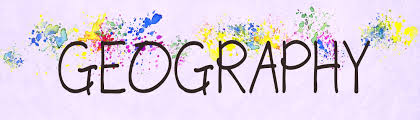 Course Name: 		Geography (National 3-5)Description of course:MMy learningRecommended EntryPupils in S4, 5 and 6 classes can choose National 4 and 5 Geography. Students would be expected to have completed a Social Studies Course (Geography, History or Modern Studies, ideally Geography) in S3.  If interested pupils are unsure about their achievements, they should discuss this with the Principal Teacher.What will be different in the senior phase?
You will study more in depth, be responsible for your own learning more, and work on extending written responses. How will I learn?
I will learn through independent work, paired activities and cooperative learning.  How will I know how I am progressing?
Your progress will be tracked and discussed with your teacher. Your classwork and homework will be recorded, monitored and discussed on a regular basis. How can I take this course forward into S5/6?
Provided you achieve a good pass in this subject at National 4 or National 5, you could take National 5 or Higher Geography the following year. What are the possible career opportunities from this course?
Geography covers a huge range of skills and experiences to help you in a lot of different jobs.  Geography can lead to working in tourism, town planning, teaching, civil engineering, transport, surveying, civil service, forestry, agriculture, environmental sciences and housing as well as many other career opportunities.What is expected of me if I take this course?
I understand that by signing up for a Social Subject course I am agreeing to take responsibility for my own learning and meeting any deadlines set by my teacher. I also agree to always be respectful and not to disrupt the learning of others.Faculty:  		Technologies	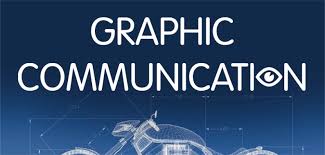 Course Name:  	Higher Graphic Communication      Description of Course:The Course provides opportunities for learners to initiate and develop their own ideas graphically. It allows them to develop skills in reading and interpreting graphics produced by others. Learners will continue to develop graphic awareness in often complex graphic situations thus expanding their visual literacy. The Course is practical, exploratory and experiential in nature. It combines elements of creativity and communicating for visual impact with elements of protocol and an appreciation of the importance of graphic communication standards, where these are appropriate. The Course allows learners to engage with technologies. It allows learners to consider the impact that graphic communication technologies have on our environment and society. The aims of the Course are to enable learners to develop: skills in graphic communication techniques, including the use of equipment, graphics materials and software creativity in the production of graphic communications to produce visual impact in meeting a specified purpose skills in evaluating the effectiveness of graphics in communicating and meeting their purpose an understanding of graphic communication standards protocols and conventions, where these apply an understanding of the impact of graphic communication technologies on our environment and societyRecommended Entry:Pupils wishing to take Higher Graphic Communication should have passed (or are working towards) National 5 Graphic Communication at Grade B or above. Pupils who have not met these requirements will only be allowed on the course at the discretion of the Faculty Head.My learning:What will I be learning?The Higher Graphic Communication course covers a variety of skills and knowledge relating to;2D Graphic CommunicationProduce and interpret 2D orthographic sketches  and drawingsProduce 2D computer-aided designed/draughted production drawingsProduce preliminary 2D designs and illustrations for a multi-page promotional documentCreate a multi-page 2D promotional publication and a project set of promotional publications3D and Pictorial Graphic CommunicationProduce and interpret pictorial sketches  and drawingsProduce 3D computer-aided designed/draughted models and associated production drawingsProduce pictorial and 3D illustrations of geometric forms and everyday objectsPlan and produce pictorial and/or 3D models for promotional purposesHow will I be assessed?Question Paper The purpose of the question paper is to assess learners’ skills, knowledge and visual literacy through the graphics techniques and practice they have acquired.The question paper will give learners an opportunity to use their graphic communication skills, knowledge and understanding demonstrate the skills listed above for each unit.Assignment (practical task)Pupils will be expected to complete the following elements:·         Analysis and research·         Preliminary graphics·         Production drawings and CAD models·         Promotional documents or publication·         Evidence will be in the form of a graphic communication assignment folioHow will I learn?Throughout this course you will have the opportunity to work independently on a variety of tasks. There will be many opportunities for active learning in the form of computer-based tasks using CAD software. Much of the knowledge and skills you will acquire will be learnt through projects you will complete throughout the year which cover knowledge and skills from each topic.How will I know how I am progressing?You will be provided with regular feedback from your teacher which will identify your current level of achievement and how to progress further. You will be actively encouraged to set and evaluate your own targets.How can I take this course forward?This course qualification can be used as entry to a wide range of college / university courses. You may also be able to study Advanced Higher Graphics as part of the City Campus programme.What are the possible career opportunities from this course?The skills you learn in this course are useful in many career areas including Architect, Interior Designer, Engineer, Surveyor, Drafter, Graphic Designer, Animator, Web Designer. However the skills you learn in Graphic Communication can open doors to many different careers, some of which don’t even exist yet.What will my homework commitment be?You will be expected to complete any unfinished coursework in your own time which will help you develop your skill. You may also be asked to complete exam style questions testing your knowledge and understanding. Many of these tasks will make use of the Google Classroom.Faculty:  		Technologies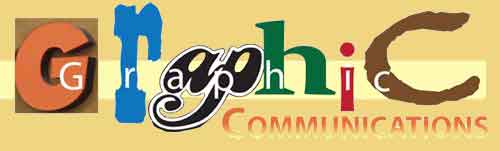 Course Name:  	N4/5 Graphic CommunicationDescription of Course:The course provides opportunities for candidates to gain skills in reading, interpreting and creating graphic communications. They also learn to apply knowledge and understanding of graphic communication standards, protocols and conventions. The course is practical, exploratory and experiential in nature and combines elements of recognised professional standards for graphic communication, partnered with graphic design creativity and visual impact.Candidates develop: skills in graphic communication techniques, including the use of equipment, graphics materials and software the ability to extend and apply knowledge and understanding of graphic communication standards, protocols and conventions an understanding of the impact of graphic communication technologies on our environment and societyMy learning:What will I be learning? (Units are only assessed at a National 4 level)The course develops skills in two main areas. Candidates are able to apply these skills to produce graphics that provide relevant visual impact and graphics that transmit information. 2D graphic communication Candidates develop creativity and skills within a 2D graphic communication context. They initiate, develop and communicate ideas using graphic techniques in straightforward and familiar contexts, as well as in some less familiar or new contexts. Candidates also develop 2D graphic spatial awareness. 3D and pictorial graphic communicationCandidates develop creativity and skills within a 3D and pictorial graphic communication context. They initiate, develop and communicate ideas using graphic techniques in straightforward and familiar contexts, as well as in some less familiar or new contexts. Candidates also develop 3D graphic spatial awareness.How will I learn?Throughout this course you will have the opportunity to work independently on a variety of tasks. There will be many opportunities for active learning in the form of computer-based tasks using CAD software. Much of the knowledge and skills you will acquire will be learned through projects you will complete throughout the year which cover knowledge and skills from each topic.How will I know how I am progressing?You will be provided with regular feedback from your teacher which will identify your current level of achievement and how to progress further. You will be actively encouraged to set and evaluate your own targets. How can I take this course forward?If completing N4 you can continue to N5 or if you have successfully completed N5 then you can go onto study Higher graphic communication.What are the possible career opportunities from this course?The skills you learn in this course are useful in many career areas including Architect, Interior Designer, Engineer, Surveyor, Drafter, Graphic Designer, Animator, Web Designer. However the skills you learn in Graphic Communication can open doors to many different careers, some of which don’t even exist yet.What will my homework commitment be?You will be expected to complete any unfinished coursework in your own time which will help you develop your skill. You may also be asked to complete exam style questions testing your knowledge and understanding. Many of these tasks will make use of the Google Classroom.Department:	Science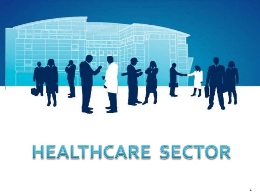 Course:		Skills for Work: Health Sector National 5Course description:This Course is designed as an introduction to the health sector and the emphasis is on preparation for working in this field, developing the skills and attitudes valued by employers. Pupils will investigate a range of job roles and career opportunities as well as developing research and self-evaluation skills. There are five units:Working in the Scottish Health SectorThis unit introduces learners to the range of services provided by the health sector locally. Pupils will develop their knowledge and understanding of the world of work, including job interviews, focusing on the skills and attitudes most valued by employers. They will reflect on and evaluate their own employability skills.Life Sciences Industry and the Health SectorThis unit looks at the contribution of the life sciences industry in the diagnosis and treatment of illness. Pupils will investigate the safety of pharmaceutical products, learn about risk assessment and the responsibilities of employers and employees in the life sciences industry.Improving Health and WellbeingThis unit is designed to introduce pupils to the options available to deal with current health and lifestyle issues. It looks at the health and safety risks to workers in the health sector and the importance of a healthy lifestyle. Also, through team working, pupils will give advice in relation to the promotion of health.Physiology of the Cardiovascular SystemThis unit will look at the structure and function of the cardiovascular system and use this knowledge to investigate the effect of a specific disorder on the cardiovascular system. Pupils will take physiological measurements at different activity levels and learn about current first aid procedures used to provide emergency life support.Working in Non-Clinical RolesThis unit introduces pupils to the range and diversity of careers in non-clinical roles in the health sector. They will undertake an investigation into the roles and responsibilities of non-clinical roles and look at the career opportunities available. Pupils will also take part in practical activities to demonstrate customer care skills in a non-clinical role.Recommended EntryLevel 4 BGE, particularly S3 Biology. The S1-3 assessments/S3 exam will be used to ensure pupils are placed in the appropriate course.Assessment involves research tasks producing a variety of oral/written evidence and pupils are recommended to be undertaking or have achieved National 4 English.AssessmentTo gain the Course award pupils must produce a folio of work to demonstrate that they have achieved the required standard across a range of knowledge and skills.  This will contain a range of evidence to include research activities, case studies, observed practical skills, posters, group or individual presentations and oral or written reports.My LearningWhat will be different in the senior phase?In the Skills for Work courses you will study a range of vocational topics and develop the knowledge and skills needed for work in the Health Sector or a Laboratory.How will I learn?You will be required to work independently and also in groups, developing your understanding through research tasks, discussion, practical work and presentations. Emphasis is on the skills and attitudes valued by employers – a positive attitude, adaptability, problem solving, self-evaluation and practical skills. What will my Home Learning commitment be?Home learning forms an important part of the course and you will regularly be given homework tasks such as completing research tasks or written reports.  How will I know how I am progressing?You will receive verbal and written feedback on your class and homework as well as tracking and monitoring reports and assessments. These will help you to identify next steps with your teacher ProgressionHow can I take this course forward?Pupils who are successful at National 5 Health Sector or Laboratory Science can progress to National 5 Biology, Chemistry or Physics as appropriate.These courses give an excellent basis for a wide range of further study options and career choices. They can be used to gain entry to further education courses in related areas or to provide a sound basisfor direct entry into science related employment with companies involved in oil and gas exploration, renewable energy development, engineering, technology, pharmaceuticals, food technology and environmental monitoring. Faculty: 		Social Subjects	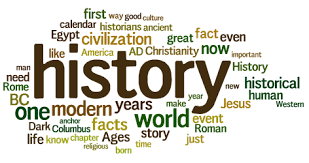 Course Name: 	History (Higher)Description of course:MMy learningRecommended EntryWhile entry is at the discretion of the Principal Teacher, students would normally be expected to have attained a ‘good pass’ (A or B) at National 5 History or another social subject or a Higher in another social subject. Pupils should also have a good National pass or Higher Pass in English.What will be different in S5/6?You will take on increased responsibility for your own learning. You are required to write essays in Higher History. How will I learn?I will learn through independent work, paired activities and cooperative learning. How will I know how I am progressing?Your progress will be tracked and discussed with your teacher. Your classwork and homework will be recorded, monitored and discussed on a regular basis. How can I take this course forward into S5/6?If you achieve a good pass in this subject, you could take Advanced Higher History or a Higher in another social subject.  What are the possible career opportunities from this course?History can lead to a future in public administration, business management, law, museum work, teaching, journalism or many other subjects.What is expected of me if I take this course?I understand that by signing up for a Social Subject course I am agreeing to take responsibility for my own learning and meeting any deadlines set by my teacher. I also agree to always be respectful and not to disrupt the learning of others.Faculty: 			Social Subjects	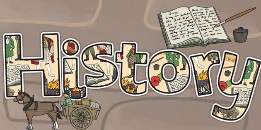 Course Name: 		History (National 3-5)Description of course:MMy learningRecommended EntryPupils in S4, 5 and 6 classes can choose National 4 and 5 History. Students would be expected to have completed a Social Studies Course (Geography, History or Modern Studies, ideally History) in S3.  If interested pupils are unsure about their achievements, they should discuss this with the Principal Teacher.What will be different in the senior phase?You will study more in depth, be responsible for your own learning more, and work on extending written responses. How will I learn?
I will learn through independent work, paired activities and cooperative learning.  How will I know how I am progressing?Your progress will be tracked and discussed with your teacher. Your classwork and homework will be recorded, monitored and discussed on a regular basis. How can I take this course forward into S5/6?Provided you achieve a good pass in this subject at National 4 or National 5, you could take National 5 or Higher History the following year. What are the possible career opportunities from this course?History can lead to a future in public administration, business management, law, museum work, teaching, journalism or many other subjects.What is expected of me if I take this course?
I understand that by signing up for a Social Subject course I am agreeing to take responsibility for my own learning and meeting any deadlines set by my teacher. I also agree to always be respectful and not to disrupt the learning of others.Faculty: 		Health & Wellbeing-Home Economics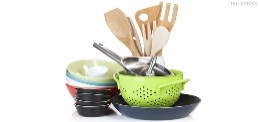 Course Name: 	Hospitality: Practical CookeryNational 4/National 5Description of Course:My LearningWhat will be different in S4 – 6?You will proficiently use a range of cookery skills, food preparation techniques and cookery processes when following recipes and select and use ingredients to produce and garnish or decorate dishes. You will develop an understanding of current dietary advice relating to the use of ingredients and the importance of working safely and hygienically. By developing your planning, organisational and time management skills you will produce meals, following recipes, and present them appropriately within a set time scale. You will develop an understanding of the characteristics of ingredients and an awareness of their sustainability. You will calculate costing and evaluate ingredients and prepared dishes.How will I learn?You will learn in a variety of ways; however, practical work will underpin all aspects of learning. You will learn through cooperative and independent learning in practical tasks and in theory to investigate topics such as characteristics of ingredients, current dietary advice and costing of recipes. How will I know how I am progressing?At National 4 you will check your progress against the unit requirements. All units must be passed before the Added Value Unit can be undertaken to complete the course.At National 5 you will check your progress against the course requirements to meet the standards needed to sit the practical activity. The course award is a combined practical and written exam.How can I take this course forward into S5/S6?This course is designed for those who are interested in food and cooking and who enjoy being creative with food. Learners who have chosen to follow it may wish to utilise their cookery knowledge and skills at home, in the wider community or, ultimately, in the hospitality industry.Hospitality can be offered at National 4 and 5 levels. You can progress this course at College.What are the possible career opportunities from this course?This course would lead to careers in all areas of the Hospitality industry.What will my Home Learning commitment be?There will be homework tasks to consolidate learning. The majority of the work will be practical where skills can be improved by practice at home.Department:	ScienceCourse:		Skills for Work: Laboratory Science National 5Course description:The course provides an introduction to laboratory science and explores a variety of industries, services and career opportunities in science laboratories. It aims to develop the basic practical skills and knowledge needed for working in a laboratory - measuring, weighing, and preparing compounds and solutions – and also looks at the health and safety requirements. Practical skills in microbiology, measuring radioactivity, chemical handling and laboratory instrumentation will be developed.There are four units:Careers Using Laboratory Science in Scotland Introduces pupils to the wide range of industries and services which use scientific knowledge and laboratory skills. They will learn how laboratory skills are used in different industries, different job roles and the qualifications/experience required. Pupils will prepare for employment, further education or training by producing their own CV and will have the opportunity to reflect on and evaluate their own employability skills and attributes.Working in a Laboratory This provides the opportunity to gain practical experience in basic laboratory skills and in calculating and presenting the results of practical work. Pupils will look at the safety and security procedures in place to maintain health and safety while working in a laboratory and how to complete a risk assessment. This unit also develops numeracy and communication skills for recording and reporting practical work.Practical Skills This gives pupils the opportunity to learn and develop the skills most commonly used in laboratories with particular emphasis on health and safety issues. Pupils will learn how to work safely with potentially hazardous materials, measure radioactivity and use a range of laboratory equipment.Practical Investigation
In this unit pupils will work with others to plan a scientific investigation. Each group will identify a hypothesis to investigate, devise a method to test this, allocate tasks within the group and carry out the planned practical. Pupils will present their findings to members of the group and will produce a scientific report. They will also review and evaluate their own and the group contribution to the investigation.
Recommended EntryLevel 4 BGE, particularly S3 Chemistry or Physics. The S1-3 assessments/S3 exam will be used to ensure pupils are placed in the appropriate course.Assessment involves research tasks producing a variety of oral/written evidence and pupils are recommended to be undertaking or have achieved National 4 English.AssessmentTo gain the Course award pupils must produce a folio of work to demonstrate that they have achieved the required standard across a range of knowledge and skills.  This will contain a range of evidence to include research activities, case studies, observed practical skills, posters, group or individual presentations and oral or written reports.My LearningWhat will be different in the senior phase?In the Skills for Work courses you will study a range of vocational topics and develop the knowledge and skills needed for work in the Health Sector or a Laboratory.How will I learn?You will be required to work independently and also in groups, developing your understanding through research tasks, discussion, practical work and presentations. Emphasis is on the skills and attitudes valued by employers – a positive attitude, adaptability, problem solving, self-evaluation and practical skills. What will my Home Learning commitment be?Home learning forms an important part of the course and you will regularly be given homework tasks such as completing research tasks or written reports.  How will I know how I am progressing?You will receive verbal and written feedback on your class and homework as well as tracking and monitoring reports and assessments. These will help you to identify next steps with your teacher ProgressionHow can I take this course forward?Pupils who are successful at National 5 Health Sector or Laboratory Science can progress to National 5 Biology, Chemistry or Physics as appropriate.These courses give an excellent basis for a wide range of further study options and career choices. They can be used to gain entry to further education courses in related areas or to provide a sound basis for direct entry into science related employment with companies involved in oil and gas exploration, renewable energy development, engineering, technology, pharmaceuticals, food technology and environmental monitoring. Faculty:		Mathematics and Numeracy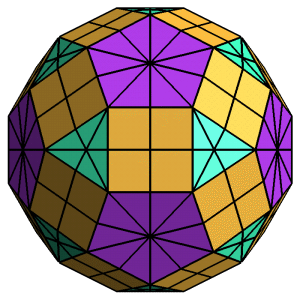 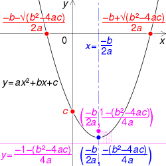 Course Name:	Mathematics & Lifeskills (N5/4)			National 3/National 4/National 5/Higher/Advanced HigherDescription of Course:Students will cover the necessary numerical, geometric, statistical, algebraic and mathematical skills required to cope with everyday life.  Students will learn how to apply their numerical skills and information handling skills to real world problems.  Students will also enhance their mathematical ideas and strategies that can be applied to planning and organising aspects of their personal life, the work place and the wider world.My learningWhat will be different in S4, S5 and S6?You will increase your mathematical and numerical skills and knowledge and formalise the processes that you use.How will I learn?Students will develop their Mathematical understanding and reasoning skills through a mixture of independent learning, group work, cooperative learning, investigative approaches and use of IT.How will I know I am progressing? Students will be given a target to achieve and will be aware of their progress through self-evaluation, peer evaluation and from feedback from teachers.  There will be formal assessments peppered throughout the session and students will be given advice on what steps to take to meet their targets. How can I take this course forward into S5/6?         There a variety of routes than can be taken as a student progresses from S4.  Students will be advised on the appropriate course based on the progress they have made in S4.What are the possible career opportunities from this course?      Numeracy and Mathematics qualifications are important for all careers: they show an aptitude for logical and rational thinking and demonstrate problem solving skills.  These qualifications are invaluable for careers in Finance, Engineering, Architecture, Computing and many others.  CBI Scotland has stated that the vast majority of the companies that make up its members look at a candidates Maths qualification before anything else.What will my Home Learning commitment be?     All students are expected to keep up-to-date with the work set.  This may mean completing work at home.  In addition, approximately one to two hours of homework will be given each week and students are expected to ensure it is completed promptly and completed to a high standard.  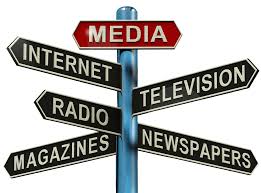 Faculty:			English and Media               Course Name:		Media National 5 and HigherDescription of Course:In this course, you will learn how to understand how the world is ‘mediated’ - through film, television, advertising and the internet. You will study the iconic ‘Buffy the Vampire Slayer’ and develop knowledge of theoretical analysis.  You will also study advertising and create your own advert of your choice.  By doing this, you will develop production skills and understand how media operates in industry.  For those wanting to do Higher Media, a Grade C in National 5 English will be required.  Entry is at the discretion of the Principal TeacherMy Learning:What will be different?You will further develop the media skills you have gained across S1-4 English courses and apply them to the world of Media.  You will develop theoretical knowledge of Media by learning the key aspects of the course including: Categories, Language, Representation, Narrative, Audience, Institutions and Society.  You will also consider the role of media analysis.How will you learn?You will actively learn in a variety of ways including individual and groupwork.  You will also learn by using cameras and Corel VideoStudio editing software.How will you know you are progressing?The Course assessment will consist of two Components: an exam question paper and an assignment worth 50% each. The purpose of the exam question paper is to assess your ability to apply knowledge and understanding by analysing media content in context.  The purpose of the assignment is to assess your ability to apply the skills, knowledge and understanding acquired throughout the Course in a production of media content.  For those who do not look as if they are achieving the required standard by the prelims, National 5 is available. As Media Studies is not taught formally as a separate subject in S1 - 4, you will have to make an effort to learn in one year what might be learned over several years in another subject. This involves extensive reading and writing as well as viewing. How can you take this course forward?Successfully completing this course means you will have the ability to continue your studies in Media to the next level.What are the possible career opportunities for this course?Nowadays, most universities and further education colleges study film and the media and this course would be a helpful introduction. Furthermore, since the media is such an essential aspect of modern life, this course should give you some insight into the media that you use every day. What will my Home Learning commitment be?Home Learning in the senior phase will ‘scaffold’ prior knowledge.  You will continue to have Home Learning on a weekly basis, lasting approximately one hour: revising key aspects of the course, learning media terminology, completion of SQA exam preparation and assignment coursework.Faculty: 			Social Subjects	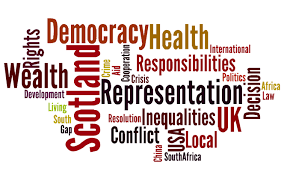 Course Name: 		Modern Studies (Advanced Higher)Description of course:MMy learningEntry RequirementsYou will need an A or B in Higher Modern Studies but in some cases, and at the discretion of the Principal Teacher, a C may be acceptable.  There will be a considerable amount of individual work, which will require a high degree of self -motivation and effort.  What will be different in S5/6?You will take on increased responsibility for your own learning. There will be a considerable amount of individual work, which will require a high degree of self -motivation and effort. The course involves you in a considerable amount of individual reading and personal research using resources in the department, the school library and the Library at the University of Aberdeen.  In addition the creation and use of primary sources such as interviews, questionnaires and attitude surveys will be encouraged.  Teaching will be done mainly through a system of tutorials and group discussions.  How will I learn?I will learn through independent research, reading and class discussion. Lessons may take the form of a tutorial, where pupils are required to carry out work in advance and come to class prepared to discuss reading. How will I know how I am progressing?Your progress will be tracked and discussed with your teacher. Your classwork and homework will be recorded, monitored and discussed on a regular basis. What are the possible career opportunities from this course?Modern Studies can lead to a future in law, working for a charity, journalism, economics, politics, banking or many other subjects. What is expected of me if I take this course?I understand that by signing up for a Social Subject course I am agreeing to take responsibility for my own learning and meeting any deadlines set by my teacher. I also agree to always be respectful and not to disrupt the learning of others. At advanced higher level, you are expected to carry out your own reading and research. Faculty: 			Social Subjects	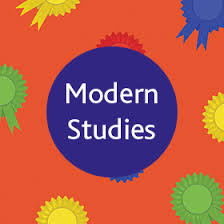 Course Name: 		Modern Studies (Higher)Description of course:MMy learningRecommended EntryWhile entry is at the discretion of the Principal Teacher, students would normally be expected to have attained a ‘good pass’ (A or B) at National 5 in Modern Studies or another social subject or a Higher in another social subject. Pupils should also have a good National pass or Higher Pass in English.What will be different in S5/6?You will take on increased responsibility for your own learning. You are required to write essays in Higher Modern Studies. How will I learn?I will learn through independent work, paired activities and cooperative learning.  How will I know how I am progressing?Your progress will be tracked and discussed with your teacher. Your classwork and homework will be recorded, monitored and discussed on a regular basis. How can I take this course forward into S5/6?If you achieve a good pass in this subject, you could take Advanced Higher Modern Studies or a Higher in another social subject.  What are the possible career opportunities from this course?Modern Studies can lead to a future in law, working for a charity, journalism, economics, politics, banking or many other subjects. What is expected of me if I take this course?I understand that by signing up for a Social Subject course I am agreeing to take responsibility for my own learning and meeting any deadlines set by my teacher. I also agree to always be respectful and not to disrupt the learning of others.Faculty: 			Social Subjects	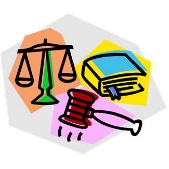 Course Name: 		Modern Studies (National 3-5)Description of course:MMy learningRecommended EntryPupils in S4, 5 and 6 classes can choose National 4 and 5 Modern Studies. Students would be expected to have completed a Social Studies Course (Geography, History or Modern Studies, ideally Modern Studies) in S3.  If interested pupils are unsure about their achievements, they should discuss this with the Principal Teacher.What will be different in the senior phase?You will study more in depth, be responsible for your own learning more, and work on extending written responses. How will I learn?I will learn through independent work, paired activities and cooperative learning.  How will I know how I am progressing?Your progress will be tracked and discussed with your teacher. Your classwork and homework will be recorded, monitored and discussed on a regular basis. How can I take this course forward into S5/6?Provided you achieve a good pass in this subject, you could take Higher Modern Studies. What are the possible career opportunities from this course?Modern Studies can lead to a future in law, working for a charity, journalism, economics, politics, banking or many other subjects. What is expected of me if I take this course?I understand that by signing up for a Social Subject course I am agreeing to take responsibility for my own learning and meeting any deadlines set by my teacher. I also agree to always be respectful and not to disrupt the learning of others.Faculty:		Expressive Arts	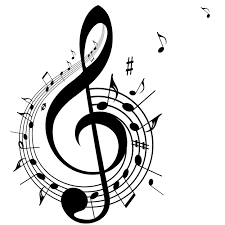 Course Name:	Advanced Higher/Higher MusicDescription of course:My learning:What will be different in S5/6?There will be four lessons a week. You will focus on two instruments/voice of your choice and learn a range of music on each instrument. You will learn to create original music using compositional methods and develop your music literacy skills.You will learn about different musical styles and the basics of reading and writing music. You will complete SQA units and participate in formal SQA assessmentsHow will I learn?You will be practising individually and performing music in a group. Active learning will take place in all lessonsYou will complete self and peer evaluations for next steps. How will I know I am progressing?You can sing/play different styles of music confidently. You can identify features in music and can comment constructively on the work of others. You can use technology to composeYou will discuss with your teacher your achievements and steps for improvement. You will set yourself targets. How can I take this course forward?Advanced Higher music is offered in S6What are the possible career opportunities from this course?Music teacher, performer or composer.  It would also help to get into Theatre/TV, sound engineering and music production. What will my home learning commitment be?If possible, practising your instruments at home. If this is not possible, the department is available at lunch and after school for extra practice. You will also need to revise all musical concepts covered in class. Faculty:		Expressive Arts	Course Name:	Music N5/4Description of course:My learning:What will be different in S4?There will be four lessons a week. You will focus on two instruments/voice of your choice and learn a range of music on each instrument. You will learn to create original music using compositional methods and develop your music literacy skills.You will learn about different musical styles and the basics of reading and writing music. You will complete SQA units and participate in formal SQA assessmentsHow will I learn?You will be practising individually and performing music in a group. Active learning will take place in all lessonsYou will complete self and peer evaluations for next steps. How will I know I am progressing?You can sing/play different styles of music confidently. You can identify features in music and can comment constructively on the work of others. You can use technology to composeYou will discuss with your teacher your achievements and steps for improvement. You will set yourself targets. How can I take this course forward?Higher Music is offered in S5/S6What are the possible career opportunities from this course?Music teacher, performer or composer.  It would also help to get into Theatre/TV, sound engineering and music production. What will my home learning commitment be?If possible, practising your instruments at home. If this is not possible, the department is available at lunch and after school for extra practice. You will also need to revise all musical concepts covered in class. Faculty:		Physical Education 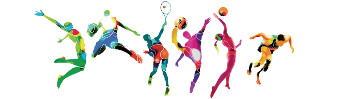 Course Name: 	Performance and Sports Development Level 6Description of CourseRecommended Entry RequirementsNational 5 pass in Physical Education at grade B Discussion with Principal TeacherAchieved a National 5 pass in English at grade A or B.Full participation in Senior Core PE and in agreement with the Principal Teacher.AssessmentPerformance – pupils will be internally assessed on their ability to perform in two activities in a challenging environment.  Investigative project which is internally assessed.How can I take this forward into S5?Pupils can progress onto Higher PE; study HND Coaching and Delivering Sport; HND Fitness Health and Exercise; NC Sport and Fitness at NESCOL. How will I learn?Through practical activity, either individually or in groupsBy self and peer evaluationsBy using ICT to gather information on your performances and activity opportunities within the community.How will I know I am progressing?You can perform practically in a range of activitiesYou can identify your strengths and areas for development You will regularly discuss your achievements and next steps with your teacherWhat are the possible career opportunities from this course?PE Teacher, Sports Coach, Sports Science, Sports Development Officer. Physical Education can also contribute to health and wellbeing and a healthy lifestyle, and can provide access to a range of opportunities in the sport, leisure and fitness industries.Faculty:	 		Physical Education 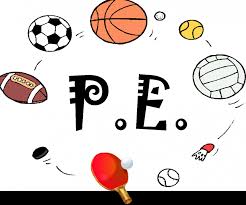 Course Name: 		Higher PEDescription of CoursePupils in the S3 PE Course will follow a programme of work aimed at developing theirpractical performance skills within a range of activities. Recommended Entry RequirementsNational 5 pass in Physical Education at grade A. Discussion with Principal TeacherAchieved a National 5 pass in English at grade A or B.In S6, previous PE experience to a suitable level and in agreement with the Principal Teacher.AssessmentPerformance – pupils will be assessed on their ability to perform in two activities in a challenging environment.  (50% of course award)Question Paper – 2 ½ hour exam paper allows the pupils to demonstrate their knowledge of the factors that may impact on performance whilst analysing and evaluation the performance developmental process.  (50% of course award)HomeworkHomework will be issued on a weekly basis.  These will be mainly written tasks but there will be occasions when other tasks are issued.  There are strict deadlines for homework and these deadlines are essential to progress in Higher Physical Education.How will I learn?Through practical activity, either individually or in groupsBy self and peer evaluationsBy using ICT to gather information on your performancesHow will I know I am progressing?You can perform practically in a range of activitiesYou can identify your strengths and areas for development You will regularly discuss your achievements and next steps with your teacherYou will set targetsYou will create and evaluate a Personal Development PlanWhat are the possible career opportunities from this course?PE Teacher, Sports Coach, Sports Science, Sports Development Officer. Physical Education can also contribute to health and wellbeing and a healthy lifestyle, and can provide access to a range of opportunities in the sport, leisure and fitness industries.Faculty:	 		Physical Education 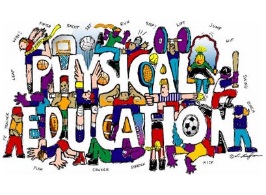 Course Name:		National 4/5 PEDescription of CourseCourse AssessmentCourse assessment will consist of two components:Performance – a one off practical performance in two activities.. The allocation of marks will be out of 60. Portfolio (National 5 only) - assessment will be out of a total of 60 marks. The allocation of marks will be for researching what factors impact on performance and also evaluating and recording performance.Added Value Unit (National 4 only) – a one of performance in a selected activity. Pass or Fail only.The final mark will be graded A – D. (National 5 only)National 4 is a Pass or Fail.How will I learn?Through practical activity, either individually or in groupsBy self and peer evaluationsBy using ICT to gather information on your performancesHow will I know I am progressing?You can perform practically in a range of activitiesYou can identify your strengths and areas for development You will regularly discuss your achievements and next steps with your teacherYou will set targetsYou will create and evaluate a Personal Development PlanHow can I take this forward into S5?Higher PE is offered in S5HomeworkRegular homework will be set.What are the possible career opportunities from this course?PE Teacher, Sports Coach, Sports Science, Sports Development Officer. Physical Education can also contribute to health and wellbeing and a healthy lifestyle, and can provide access to a range of opportunities in the sport, leisure and fitness industries.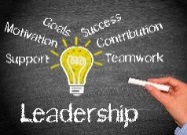 Faculty:	 	Physical EducationCourse Name: 	 SQA Leadership Award Programme (SCQF 5/6)Description of CourseRecommended Entry RequirementsFour National 5 Qualifications including EnglishAssessmentAssessment is all carried out internally and can take the form of: written records, recordings of interviews, emails, blogs, assessor record of learner responses, review sheets, diaries, log books, evaluations sheets, electronic presentations, electronic journals, photographs, and videos, etc.  There are two Units in this course: 1. Leadership: An Introduction2. Leadership in Practice.HomeworkHomework will be regular and may take the form of research, or the planning of a future activity.  Pupils may also be involved in leadership activities out with the normal school day.Career InformationIn general, the award will: build confidence in learners and in their own leadership abilities; help learners to develop leadership skills and the values necessary for working with others; help learners to see the impact they can have on others and on the success of an activity; encourage reflective learning; improve self-esteem and the self-awareness of learners in relation to the contribution they can make to society. What are the possible career opportunities from this course?Business management, Sports Leadership, Sports Coaching, Teaching, Project ManagementFaculty: 			Expressive Arts    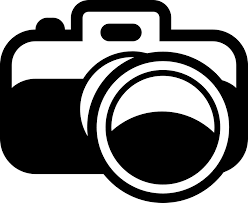 Course Name: 		Higher Photography            Description of Course:     Course Entry RequirementsCandidates who have achieved a pass at National 5 English will be considered for the course.My Learning:What will be different in S5/6?Learners will attend 4 one hour sessions per week.Learners will complete SQA units and build a folio of work which will be used in formal SQA assessment.After completing and passing unit work, learners move onto SQA marked folio work in October. Units are assessed as pass or fail by the school/centre and are quality assured by the SQA. Achievement of Units is recorded on the learner's qualifications certificate.How will I learn?          Learners will develop their understanding of the fundamental technical and compositions skill processes of using a digital SLR camera, lenses and other technical camera equipment.    Through written work, discussion and co-operative learning opportunities, their will develop their analytical, written and evaluative skills.Learners will become confident in the ‘after effect’ process of photography, using Photoshop as a tool in enhancing their photographic imagery.Professional photographers will be invited to give talks and run workshops with learners, sharing their knowledge and understanding of creative photography.How will I know how I am progressing?Learners work is regularly reviewed and assessed throughout the year. Feedback is given in oral, note and formal assessment format.Learners will be self-reflective and encouraged to set themselves targets and next steps in their learning in line with the school tracking and monitoring system.Learners will be encouraged to peer assess the work of others in class, as well as that of professional photographers in order to gain a more well-rounded grasp of process and style. What are the possible career opportunities from this course?Studying photography will enhance learner’s creative, social and cultural understanding as well as develop their specialist technical knowledge. Jobs directly related to career opportunities in photography are- press photographer, forensic photographer, graphic designer, freelance photographer, commercial/industrial photographer, magazine features editor, television camera operator, advertising art director, film/video editor, visual merchandiser, stylist, photographic technician, photojournalist, editorial photographer, curator. Colleges and universities across the city and Scotland offer progression courses in Photography which learners can undertake to develop their skills base further and progress into professional careers.What will my home learning commitment be?Learners will be expected to complete most folio photo shoots out-with school time. Most course work, however will be completed in class time. As Higher Photography has no formal written exam, additional time out-with school is expected to be used for folio shoots, research and developing knowledge and understanding of camera functions. Faculty:		Science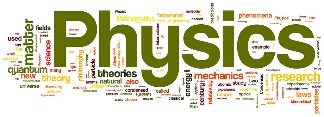 Course:		Advanced Higher PhysicsDescription of CourseThe Advanced Higher course builds on the knowledge and skills developed in Higher Physics, using mathematical knowledge and skills to analyse and solve problems in real-life contexts. It reinforces and extends pupil knowledge and understanding of the concepts of physics and also develops skills in investigative practical work. The course consists of three units:Mechanics:Kinematics and relativistic motion, angular motion, rotational dynamics, simple harmonic motion, wave particle duality.Electrical Phenomena: Electrical fields, electromagnetism, motion in a magnetic field, self inductance, forces of nature.Wave Phenomena: [half unit]Waves, interference, polarisation.Practical Investigation: [half unit]Help is given in the selection and carrying out of the investigation. However the investigation itself requires a great deal of independent study and application of initiative.  Recommended EntryHigher Physics, preferably at A or BAND Higher Mathematics.AssessmentTo gain the Course award pupils must pass the all the units and an externally marked written exam. They must also complete a practical report and an extended research assignment/practical investigation and submit an investigation report for external assessment. The Unit Assessments and the Practical Report are assessed in school.My LearningWhat will be different in the senior phase?You will study a range of Physics topics in more depth and develop skills in practical work and research.How will I learn?You will be required to work independently and in groups, developing your understanding through discussion and research. Emphasis is on the practical applications of physics and the transferrable skills that are part of any science course - problem solving, analysis, critical thinking, numeracy and practical skills.What will my Home Learning commitment be?
Home learning forms an important part of the course and you will regularly be given homework tasks such as past paper questions, research tasks, written reports etc.  How will I know how I am progressing?You will receive verbal and written feedback on class and homework as well as tracking and monitoring reports and assessments. These will help you to identify next steps with your teacher ProgressionPupils who are successful at National 5 Physics can progress to Higher Physics. Pupils who are successful at Higher Physics can progress to Advanced Higher Physics.How can I take this course forward?The Physics courses give an excellent basis for a wide range of further study options and career choices. They can be used to gain entry to further and higher education courses in areas associated with the physical sciences. These include Physics, Science, Mathematics, Computing, Engineering, Technology or other related fields. The study of Physics can open doors to a wide range of careers. This includes work in a research laboratory, the design of computer games, monitoring the environment, exploration of new techniques for renewable energy, invention of life-saving medical equipment, making the latest cars the safest ever, modelling financial markets. Faculty:			Science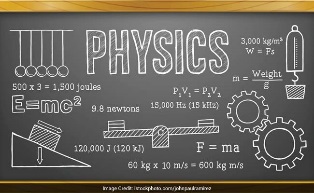 Course:			Higher PhysicsDescription of CourseThis course reinforces and extends the knowledge and understanding of the concepts of physics and develops related problem solving skills and practical abilities acquired at National 5 by providing a deeper insight into the structure of the subject. It also develops learners’ curiosity, interest and enthusiasm for physics in a range of contexts. The course units are:Mechanics and Properties of Matter Content outline: vectors, equations of motion, Newton’s second law, momentum and impulse, pressure and density, gas laws.Electricity and Electronics 
Content outline: electric fields and resistors in circuits, alternating current and voltage, capacitance, analogue electronics.Radiation and Matter 
Content outline: waves, refraction of light, optoelectronics and semiconductors, nuclear reactions, dosimeters and safety.Recommended EntryNational 5 Physics. preferably at A or B   ORHigher Biology or Higher Chemistry at A-C ANDNational 5 Maths preferably at A or B. Data handling forms a significant part of the course.AssessmentTo gain the Course award pupils must pass an externally marked written exam and complete an investigation/research assignment.   They must also complete a report based on practical work carried out in class.  This is assessed in school.My LearningWhat will be different in the senior phase?You will study a range of Physics topics in more depth and develop skills in practical work and research.How will I learn?You will be required to work independently and in groups, developing your understanding through discussion and research. Emphasis is on the practical applications of physics and the transferrable skills that are part of any science course - problem solving, analysis, critical thinking, numeracy and practical skills.What will my Home Learning commitment be?
Home learning forms an important part of the course and you will regularly be given homework tasks such as past paper questions, research tasks, written reports etc.  How will I know how I am progressing?You will receive verbal and written feedback on class and homework as well as tracking and monitoring reports and assessments. These will help you to identify next steps with your teacher ProgressionPupils who are successful at National 5 Physics can progress to Higher Physics. Pupils who are successful at Higher Physics can progress to Advanced Higher Physics.How can I take this course forward?The Physics courses give an excellent basis for a wide range of further study options and career choices. They can be used to gain entry to further and higher education courses in areas associated with the physical sciences. These include Physics, Science, Mathematics, Computing, Engineering, Technology or other related fields. The study of Physics can open doors to a wide range of careers. This includes work in a research laboratory, the design of computer games, monitoring the environment, exploration of new techniques for renewable energy, invention of life-saving medical equipment, making the latest cars the safest ever, modelling financial markets. Faculty: 			Science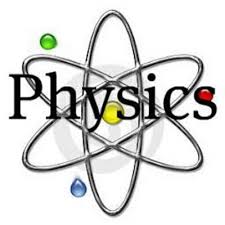 Course:			National 5 PhysicsDescription of CourseThis course follows on from the Physics studied throughout the BGE, particularly S3 Physics. Data handling forms a significant part of the course along with a research assignment. The course covers the following topics:Dynamics In this area, the topics covered are: vectors and scalars, velocity–time graphs, acceleration, Newton’s laws, energy and projectile motion. Space In this area, the topics covered are: space exploration and cosmology. Electricity In this area, the topics covered are: electrical charge carriers, potential difference (voltage), Ohm’s law, practical electrical and electronic circuits and electrical power. Properties of matterIn this area, the topics covered are: specific heat capacity, specific latent heat and the gas laws and the kinetic model. Waves In this area, the topics covered are: wave parameters and behaviours, the electromagnetic spectrum and refraction of light. RadiationIn this area, the topic covered is nuclear radiation.Recommended EntryS3 Physics based on the unit assessments and S3 exam. Pupils are also recommended to be undertaking or have achieved National 5 Maths and National 5 English.AssessmentTo gain the Course award pupils must pass an externally marked written exam and complete an investigation/research assignment which is also marked externally. My LearningWhat will be different in the senior phase?You will study a range of Physics topics in more depth and develop skills in practical work and research.How will I learn?You will be required to work independently and in groups, developing your understanding through discussion and research. Emphasis is on the practical applications of physics and the transferrable skills that are part of any science course - problem solving, analysis, critical thinking, numeracy and practical skills.What will my Home Learning commitment be?
Home learning forms an important part of the course and you will regularly be given homework tasks such as past paper questions, research tasks, written reports etc.  How will I know how I am progressing?You will receive verbal and written feedback on class and homework as well as tracking and monitoring reports and assessments. These will help you to identify next steps with your teacher ProgressionPupils who are successful at National 5 Physics can progress to Higher Physics. Pupils who are successful at Higher Physics can progress to Advanced Higher Physics.How can I take this course forward?The Physics courses give an excellent basis for a wide range of further study options and career choices. They can be used to gain entry to further and higher education courses in areas associated with the physical sciences. These include Physics, Science, Mathematics, Computing, Engineering, Technology or other related fields. The study of Physics can open doors to a wide range of careers. This includes work in a research laboratory, the design of computer games, monitoring the environment, exploration of new techniques for renewable energy, invention of life-saving medical equipment, making the latest cars the safest ever, modelling financial markets. Faculty:  		Religious, Moral and Philosophical Studies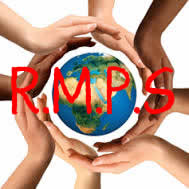 Course Name:  	Religious, Moral and Philosophical StudiesNational 4 & 5, Higher and Advanced HigherDescription of Course:  This course aims to develop a wide range of important and transferable skills including investigating and expressing detailed, reasoned and well-structured views about religious, moral and philosophical topics or issues; interpreting and explaining sources related to world religions; enquiring into and evaluating contemporary moral questions and responses; and critically analysing religious and philosophical questions and responses.It is split into 3 different units:AssignmentYou will also need to complete an assignment at National 5 and Higher or an Added Value Unit at National 4 level.  This will go towards 20-25% of your overall grade.What will be different in the senior phase?The skills you have been building in BGE RMPS will be further developed in certificate classes.  You will have more time to debate, research and apply your knowledge.  You will further develop your critical thinking skills as well as higher order thinking and will be able to justify your own opinions but also the opinions of other religious and non-religious groups on moral, religious and philosophical issues.How will I learn?Through teacher led lessonsCooperative learning tasksIndividual researchDebate and discussion(Socratic method)Through media and IT How will I know I am progressing?Through regular learning conversations with my teacher.  You will also receive feedback on your verbal responses in class and written feedback on written pieces of classwork and homework.How can I take this course forward into S4, S5 and S6?There isn’t an opt in option for RMPS into S3, however you will still get one period a week.  We will try to build the skills required for certificate work in this time.  There is therefore no requirement to have taken it in S3.  It is desirable to have sat National 4/5 to study RMPS for Higher but this is not always the case.  You can check with Miss O’Reilly on an individual basis if other subjects are acceptable pathways or levels of progression to Higher RMPS.What are the possible career opportunities from this course?A good understanding of people, their beliefs and customs is essential to any career path which places RMPS in a unique position.  Many universities see this as a desirable subject for entry into courses such as Law and Medicine as there is a strong basis in morality, debate and critical thinking.  The skills and attitudes developed in RMPS are particularly applicable in Journalism, Nursing, Medicine, Law, Politics, Social work, Psychology, Teaching, Business, Travel and Diversity.  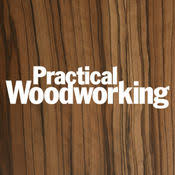 Faculty:  		Technologies	Course Name:  	N4/5 Practical WoodworkingDescription of Course:On completing the Course, learners will have developed skills in practical woodworking. They will have gained skills in the correct use of tools, equipment and a range of woodworking materials, processes and techniques. In addition, learners will gain an appreciation of safe working practices in a workshop environment. You will use a range of woodworking tools, equipment and materials safely and correctly for woodworking tasks with some complex features including adjusting tools where necessary. You will also be able to read and interpret drawings and diagrams, measure and mark out timber sections and sheet materials in preparation for cutting and shaping tasks. You will also gain knowledge and understanding of sustainability issues in a practical woodworking context.My learning:What will I be learning?Units –Only assessed for National 4Practical Woodworking: Flat-frame Construction (National 4)This Unit helps learners develop skills in the use of woodworking tools and in making woodworking joints and assemblies commonly used in flat-frame joinery. Tasks will involve some complex features. Learners will also be able to read and use drawings and diagrams depicting both familiar and unfamiliar woodwork tasks.Practical Woodworking: Carcase Construction (National 4)This Unit helps learners develop skills in making woodworking joints and assemblies commonly used in carcase construction Tasks will involve some complex features and may include working with manufactured board or with frames and panels. The Unit includes the use of working drawings or diagrams, including unfamiliar contexts that require some interpretation on the part of the learner.Practical Woodworking: Machining and Finishing (National 4)This Unit helps learners develop skills in using common machine and power tools. It also helps learners develop skills in a variety of woodworking surface preparations and finishing techniques.Those studying National 5 will work on similar projects to National 4 to build the knowledge and skills required for the assignment.How will I learn?Throughout this course you will have the opportunity to work independently on a variety of tasks. There will be many opportunities for active learning in the form of hands-on activities in a practical environment. Much of the knowledge and skills you will acquire will be learnt through teacher demonstrations but you will be able to improve these through further application and practice.How will I know how I am progressing?You will be provided with regular feedback from your teacher which will identify your current level of achievement and how to progress further. It will also be made clear how the work you produce is being assessed. You will be actively encouraged to set and evaluate your own targets.How can I take this course forward?If completing N4 you can continue to N5 or if you have completed N5 then you may continue onto a suitable college course..What are the possible career opportunities from this course?The knowledge and skills you would acquire through the woodworking course would be relevant to a broad range of professions including design, engineering, building and creative industries.What will my homework commitment be?It may be in the format of tasks using Google Classroom, written questions and research task which may involve you referring to websites or resources on Google classroom. As part of the course you will be logging key information relating to tools, equipment and machinery.SCOTTISH BACCALAUREATE in SciencePurposeThis is a new qualification aimed at encouraging more young people to study science or languages in sixth year and help them to make the transition from school to university and employment. Recommended EntryThis course will be accessible to pupils who will gain a coherent group of Higher and Advanced Higher Qualifications in science and languages respectively.Course DetailsWhat makes this course unique is the Interdisciplinary Project. This is an Advanced Higher project in which you apply your subject knowledge in realistic contexts.  You carry out an investigation or practical assignment - your theme may be for example-‘Employability and using languages in the Scottish market’ or perhaps ‘Testing energy options for sustainable solutions’. This is likely to involve you working out with your school – in a college, university or in a community or workplace setting.For further information, you can speak to your science teacher or languages teacher.Twilight CourseIf the school is unable to run this qualification, there will be the opportunity for you to attend a twilight class after school at a central venue in Aberdeen.  There you will meet other pupils from other schools where the school has been unable to offer the qualification.  More details about this will follow once the education Faculty has organised the courses.Faculty:		Modern Languages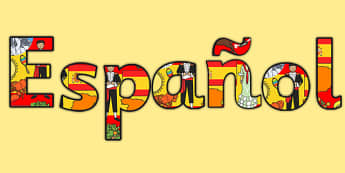 Course: 		Spanish HigherDescription of CourseHigher Spanish aims to develop further the student’s communicative competence in the language – both orally and in writing. The course also involves further development of the student’s ability to understand both spoken and written language. The course consists of 2 units: Understanding Language (Reading and Listening) Using Language (Talking and Writing)The themes studied are the same as in National 5:EmployabilitySocietyLearningCultureIn order to gain a full award for the course, the student must pass an assessment in all of the above 4 skills. Talking - 	Each student prepares a 2 minute presentation on a topic of their choice. This will be marked out of 10. There then follows a 5 minute interview with the class teacher on the same topic + 1 other topic. This part of the exam is marked out of 20. Pupils are permitted prompts to assist them with this exam.   Listening:	This involves 2 texts ( as in National 5 ) played two times. A total of 20 marks are awarded for Listening. Candidates are permitted to use a dictionary. Reading:	This paper has 30 marks allocated. Students will be given 1 text written in the foreign language and must answer questions on the text in English. This part of the paper accounts for 20 marks. The extra 10 marks are for translating a small part of the text. Dictionaries are again permitted for this part of the examination. Writing:	There are 2 Writing papers , each worth 10 marks. The first paper is a Directed Writing paper where pupils have to respond to  bullet points .The second Writing paper is a short essay where pupils are asked to give their opinion on the topic covered in the Listening paper. ( e.g if the Listening paper involves someone talking about life in their school, you will be asked to write a short essay about life in your own school ).Entry RequirementsThe Higher Spanish course is open to all pupils who will potentially attain an overall A pass for National 5 Spanish. However, we would advise all pupils who attain a band 3 National 5 Spanish and who wish to continue with Spanish beyond S4 to discuss their choice with both their Spanish teacher and their Guidance teacher. The Higher Spanish course is also open to those pupils in S6 who ‘dropped’ the subject at the end of S4 We would advise however that these pupils will undoubtedly have to quickly re-adjust to language learning having been absent from the subject for a year. What will be different in Senior Phase?In this course, I will build upon my knowledge of Spanish from National 5, continuing to develop the 4 skills of reading, listening, speaking and writing throughout the year. How will I learn?In class you will use the computer suites and chrome books as well as be involved in group work and pair work for speaking exercises and projects.  There will be written elements of the course as well as written and speaking elements. How will I know I am progressing?Pupils will be given a target to achieve and will be aware of their progress through self-evaluation, peer evaluation and from feedback from teachers.  Pupils will be given advice on what steps to take to meet their targets. How can I take this course forward?If you are successful at Higher level you may be able to continue to study Advanced Higher Spanish.  This would be dependent on grade achieved and recommendation from class teacher.  Languages can be easily combined with courses in Law, Business Management and Travel and Tourism.  Languages are also invaluable for careers in Primary and Secondary teaching, Oil and Energy industry, Commerce, Catering and Hospitality.What are the possible career opportunities from this course?Knowing how to speak a foreign language is widely recognised as a huge asset to your chances of employment.  Employers in all industries are looking for people with some level of second (or third) language. Foreign language study enhances listening skills and memory. It is also widely accepted that the study of a foreign language improves the knowledge of your own language: English vocabulary skills increase and it also encourages respect for other countries and their cultures.A language qualification can help you to gain the credits required for entry into University even if languages are not the subject that you intend to pursue. Higher Spanish or Spanish can be an alternative to Higher English when applying to  university courses such as Medicine/ Sciences /Engineering/Music to name but a few. What will my Home Learning commitment be?You will have homework every week. Learning a language is like learning to play an instrument or becoming very good at sports. It requires regular practice and a good memory. The homework is often set online so that you can self-check and do listening exercises. Faculty:		Modern Languages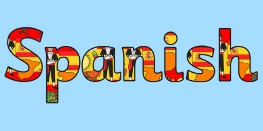 Course:  		Spanish National 5/4Description of CourseBoth courses have the common elements of:Listening/Talking  Reading  / WritingThe 4 contexts studied are:SOCIETY CULTURE  LEARNING EMPLOYABILITY National 5 requires more in depth study of each context and some extra topics. National 4 has 3 mandatory units one of which is the ADDED VALUE UNIT. This takes the form of an assignment based on 2 Foreign Language texts. National 5 has 2 mandatory units assessed internally on a pass/fail basis and an external exam at the end of the academic year. This comprises 		Reading/ Writing         	50 marks                           		Listening                     	20 marks                           		Talk assessment          	30 marksThis comprises a presentation followed by a naturally occurring conversation. Entry Requirements National 4    Recommendation from class teacher based on aptitude for languages n BGEPupils must have studied SPANISH in S3.Pupils must be at least SECURE at 3rd level outcomes. National 5  Recommendation from class teacher based on proven ability and aptitude for Understanding Language and Using Language.                      Pupils must have studied SPANISH in S3Pupils must be operating at least at the DEVELOPING stage of Fourth level.What will be different in Senior Phase?In this course, I will build upon my knowledge of Spanish from the BGE, continuing to develop the 4 skills of reading, listening, speaking and writing throughout the year. How will I learn?In class you will use the computer suites and chrome books as well as be involved in group work and pair work for speaking exercises and projects.  There will be written elements of the course as well as written and speaking elements. How will I know I am progressing?Pupils will be given a target to achieve and will be aware of their progress through self-evaluation, peer evaluation and from feedback from teachers.  Pupils will be given advice on what steps to take to meet their targets. How can I take this course forward?If you are successful at National 5 level you may be able to continue to study Higher Spanish and if successful at National 4 Level, you may have the opportunity to study at National 5 level.  This would be dependent on grade achieved and recommendation from class teacher.  Languages can be easily combined with courses in Law, Business Management and Travel and Tourism.  Languages are also invaluable for careers in Primary and Secondary teaching, Oil and Energy industry, Commerce, Catering and Hospitality.What are the possible career opportunities from this course?Knowing how to speak a foreign language is widely recognised as a huge asset to your chances of employment.  Employers in all industries are looking for people with some level of second (or third) language. Foreign language study enhances listening skills and memory. It is also widely accepted that the study of a foreign language improves the knowledge of your own language: English vocabulary skills increase and it also encourages respect for other countries and their cultures.What will my Home Learning commitment be?You will have homework every week. Learning a language is like learning to play an instrument or becoming very good at sports. It requires regular practice and a good memory. The homework is often set online so that you can self-check and do listening exercises. Faculty: 		Social Subjects	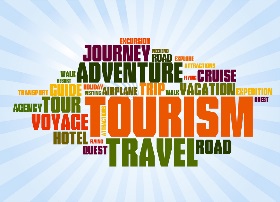 Course Name: 	Skills for Work Travel and Tourism (National 4/5)Description of course:MMy learningRecommended EntryPupils in S4, 5 and 6 classes can choose SfW Travel and Tourism.  This course is appropriate for a wide range of learners including those who wish to achieve a greater understanding of the travel and tourism industry and their place in it as well as learners who wish to progress to training or further study or employment.What will be different in the senior phase?You will study more in depth, be responsible for your own learning more, and work on extending written responses. This Skills for Work course is also designed to provide learners with opportunities for developing Core Skills and skills for learning, skills for life and skills for work, with a strong focus on enhancing skills and attitudes for employability.How will I learn?I will learn through independent work, paired activities and cooperative learning. How will I know how I am progressing?You progress will be tracked and discussed with your teacher. Your classwork and homework will be recorded, monitored and discussed on a regular basis. There is no exam in this course as units are assessed internally.How can I take this course forward into S5/6?A pass at National 5 level is the highest you can go with this qualification .However, it could lead you to a National 5 course in another social subject the following year. What are the possible career opportunities from this course?This course will allow you to gain an awareness and the capability to become an effective employee in the travel and tourism Industry and also gain a broader range of transferrable skills that a wide range of employers look for.What is expected of me if I take this course?I understand that by signing up for a Social Subject course I am agreeing to take responsibility for my own learning and meeting any deadlines set by my teacher. I also agree to always be respectful and not to disrupt the learning of others.Faculty: 		TechnologiesCourse: 		N5 NPA Web DesignDescription of CourseThe NPA in Web Design at SCQF level 5 introduces learners to the technical skills required to create websites and graphics, including adding interactivity to websites. There is also a focus on the importance of the website development process.What will I learn?The National 5 course has three units:Website Design and DevelopmentThe unit covers planning, design, implementation, testing and evaluation of web pages and websites. The knowledge covered includes knowledge of contemporary web design techniques and formal testing methods that can be performed on web pages and websites. The unit also develops practical skills in the process of developing websites.Although the focus is on practical skills, learners will also acquire essential underpinning knowledge. On completion of this unit, the learner will be able to use formal techniques to plan, design, develop, test and evaluate web pages and websites. Website GraphicsThis Unit is designed to develop knowledge and understanding of the main technical aspects of using graphics and digital images in websites. Learners will develop practical skills in creating graphics and optimising graphics and digital images for use on websites. Learners will also develop practical skills in the creation of simple web pages that incorporate text and optimised graphics.Interactive MultimediaIn this Unit learners will gain knowledge and experience of linking client-side scripting (Javascript) files to a website. The advantages and disadvantages of a client-side scripting language are explored, as well as the associated usability issues.Although the focus is on practical skills, learners will also acquire essential underpinning knowledge and will develop skills in writing code to make use of the features provided by a client-side library. On completion of this unit, learners will be competent in implementing client-side scripting to add interactivity to a website.How will I learn?This NPA provides opportunities to develop programming and practical skills using applications. Learners will also develop a range of Core Skills.Assessment of this award will be a combination of practical and knowledge assessments under closed-book and/or open-book assessment conditions.How will I know I am progressing?You will be provided with regular informal feedback on your work from your teacher,  and formal feedback on Google Classroom. You will also receive regular data update reports on your current working grade and you will be actively encouraged to set and evaluate your own targets.How can I take these courses forward?This level 5 award could provide progression to:NC Computing with Digital Media SCQF level 6NPA in Digital Media Animation SCQF level 5NPA in Cyber Security SCQF level ⅚National 5 or Higher Computing ScienceWhat are the possible career opportunities from this course?You will be able to utilise the acquired computing related knowledge, understanding and skills at home, in the wider community and ultimately in employment. Computing qualifications lead directly into a diverse range of careers including software engineers, web designer or games developer.What will my homework commitment be?It may be in the format of assignments using Google Classroom, written questions or research tasks.Aim The Aberdeen City Campus aims to maximise the number of appropriate learning opportunities and experiences for the young people of Aberdeen.  Pupils will be offered an enhanced choice of subjects that will increase their breadth of education further to that already on offer in their own school or school consortia. The City Campus provides greater diversification, including courses run by other educational training providers, to meet the needs of individuals in a changing educational environment.Definition An Aberdeen City Campus class is one that is open to pupils from all of the Secondary schools in the city.Choice A wide range of courses is offered to pupils in the city through many active partnerships. These range from university engagement to vocational training organisations. Current partners in delivering the City Campus are –North East Scotland College, The EAL (English as an Additional Language) Service, Saks Hair Academy and Citymoves Dance Agency.To facilitate this City Campus model, all of the Secondary schools have a common timetable on a Monday/Wednesday and Tuesday/Thursday afternoon. This allows pupils to travel to the location where their chosen course is delivered. All pupils have the same opportunity to access these courses as a result of this common timetabling and funded transport.Provision of CoursesCourses are provided at different SCQF levels to support the Senior Phase Curriculum.Application Procedures# Requires ACC City Campus Application to be completed * Requires online NESCol Application to be completedAbbreviationsAGS = Aberdeen Grammar SchoolNESCol CC = North East Scotland College City Campus (on the Gallowgate)SCQF 7 – All Advanced HigherSCQF 6FA = Foundation Apprenticeship			H = Higher		NPA = National Progression Award			SfW = Skills for WorkSCQF 5/6SCQF 5Other Awards/QualificationsIn addition to the courses listed previously, the courses below will also run but these will be outwith Travel Afternoons.Additional Courses 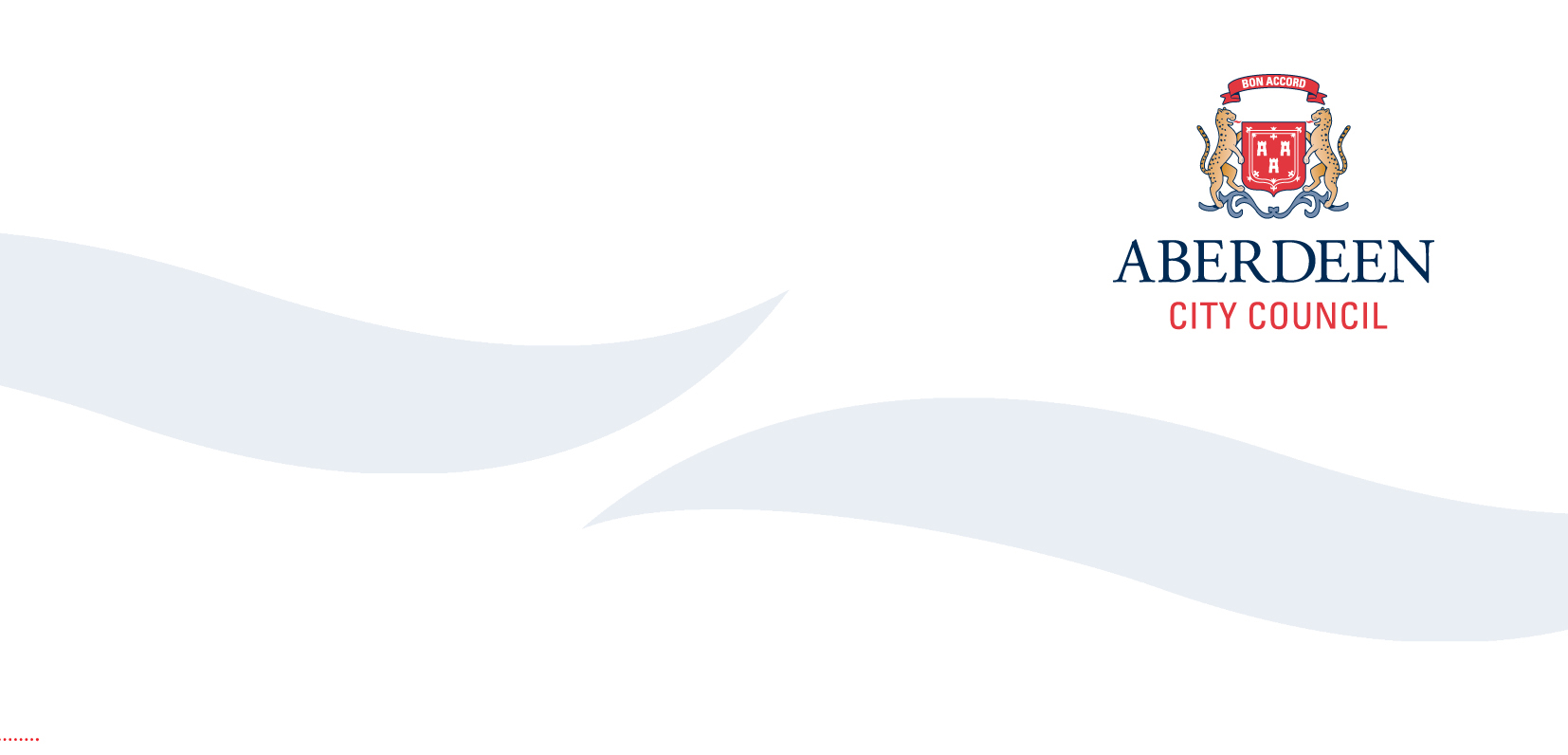 Aberdeen City Campus Course Choice Descriptors 2018/19LIST OF COURSES IN ALPHABETICAL ORDERNote: For NESCol courses, CC = City Campus on the Gallowgate.List of Courses (SCQF Level)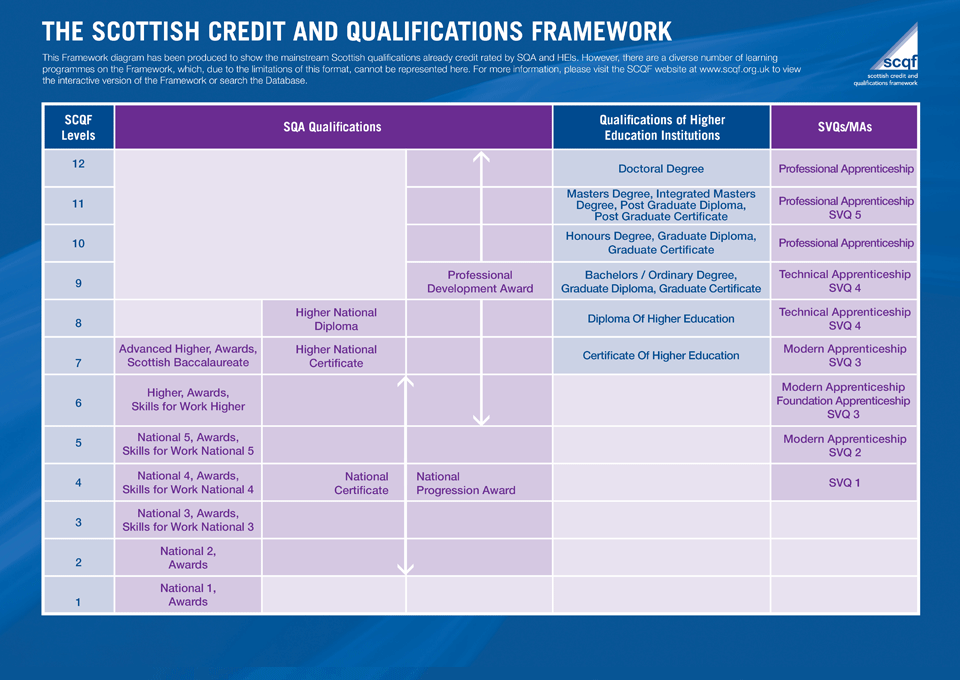 Aberdeen City Council CoursesNorth East Scotland College (NESCol) CoursesNESCol courses are offered on three campuses:City is the main building on the GallowgateAltens is on Hareness RoadThe Maritime Academy is in Peterhead.NOTE: Where demand exceeds available places selection measures will be applied, and in case of pupils not securing a place on their chosen College course they should have an in school back up option for that column.Foundation Apprenticeshipsat NESColFoundation Apprenticeships are a fundamental change in the approach to education in the senior phase and were developed to help young people gain valuable, real-world work experience and access work-based learning while they’re still at school.They are a work-based learning opportunity for senior-phase secondary school pupils.  Lasting two years, pupils typically begin their Foundation Apprenticeship in S5.  Young people spend time out of school at college or with a local employer, and complete the Foundation Apprenticeship alongside their other subjects like National 5s and Highers.A Foundation Apprenticeship can lead straight into a job, further study at college or university, or a fast-track Modern Apprenticeship.Course Locations and Bus RoutesAberdeen Grammar SchoolAddress:  Skene Street,  Aberdeen,  AB10 1HT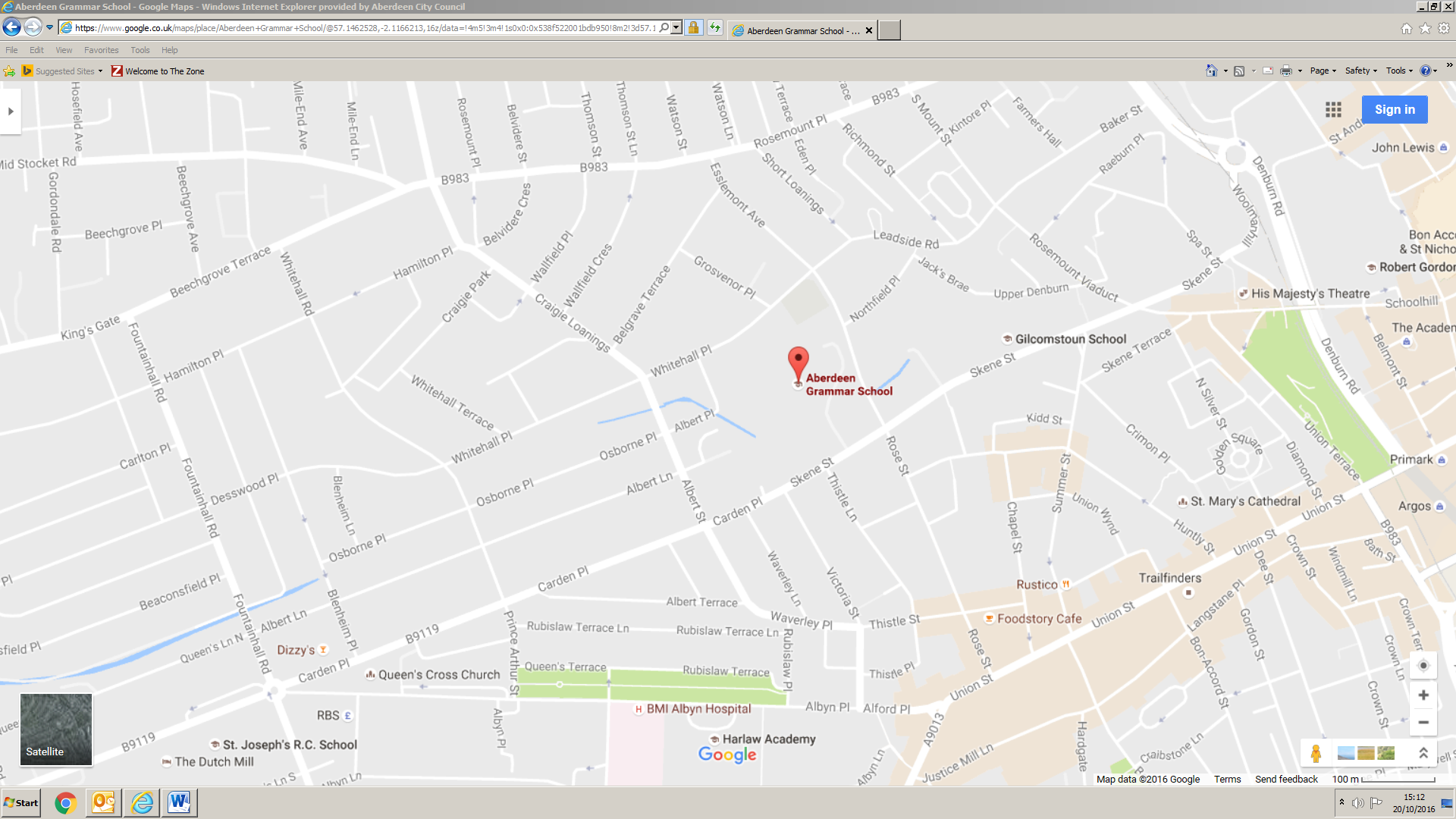 Bus Routes:  Take any bus to Union Street. Get off at the west end then walk down Rose Street.Take the no.3 or 5 to South Mount Street then walk through Leadside Road. Harlaw AcademyAddress: 18 – 20 Albyn Place, Aberdeen, AB10 1RG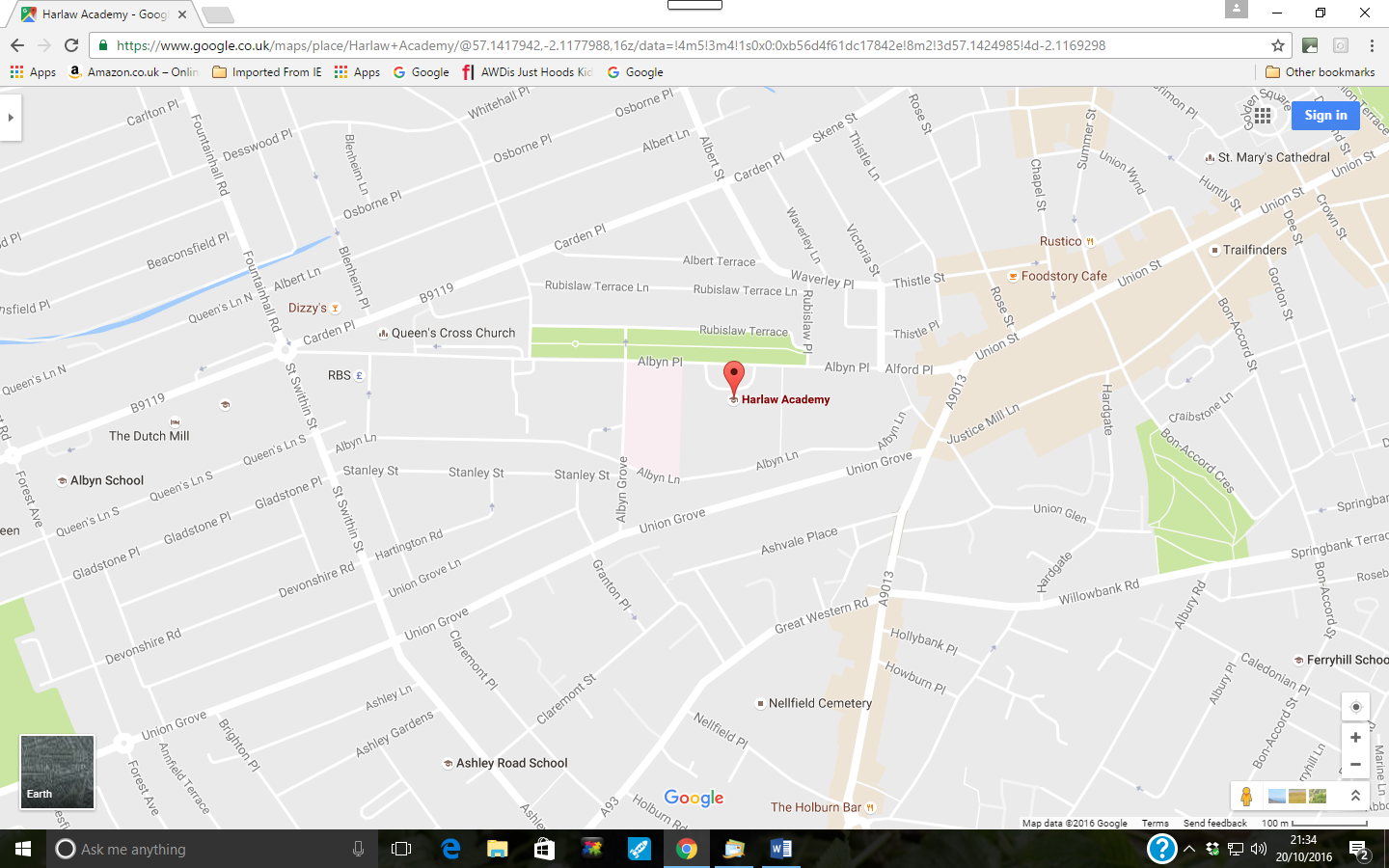 Bus Routes:Take any bus to Holburn Junction and walk up to Albyn Place.No. 11 and 13 go past the school.Hazlehead AcademyAddress: Groats Road (off Queen’s Road), Aberdeen,  AB15 8BE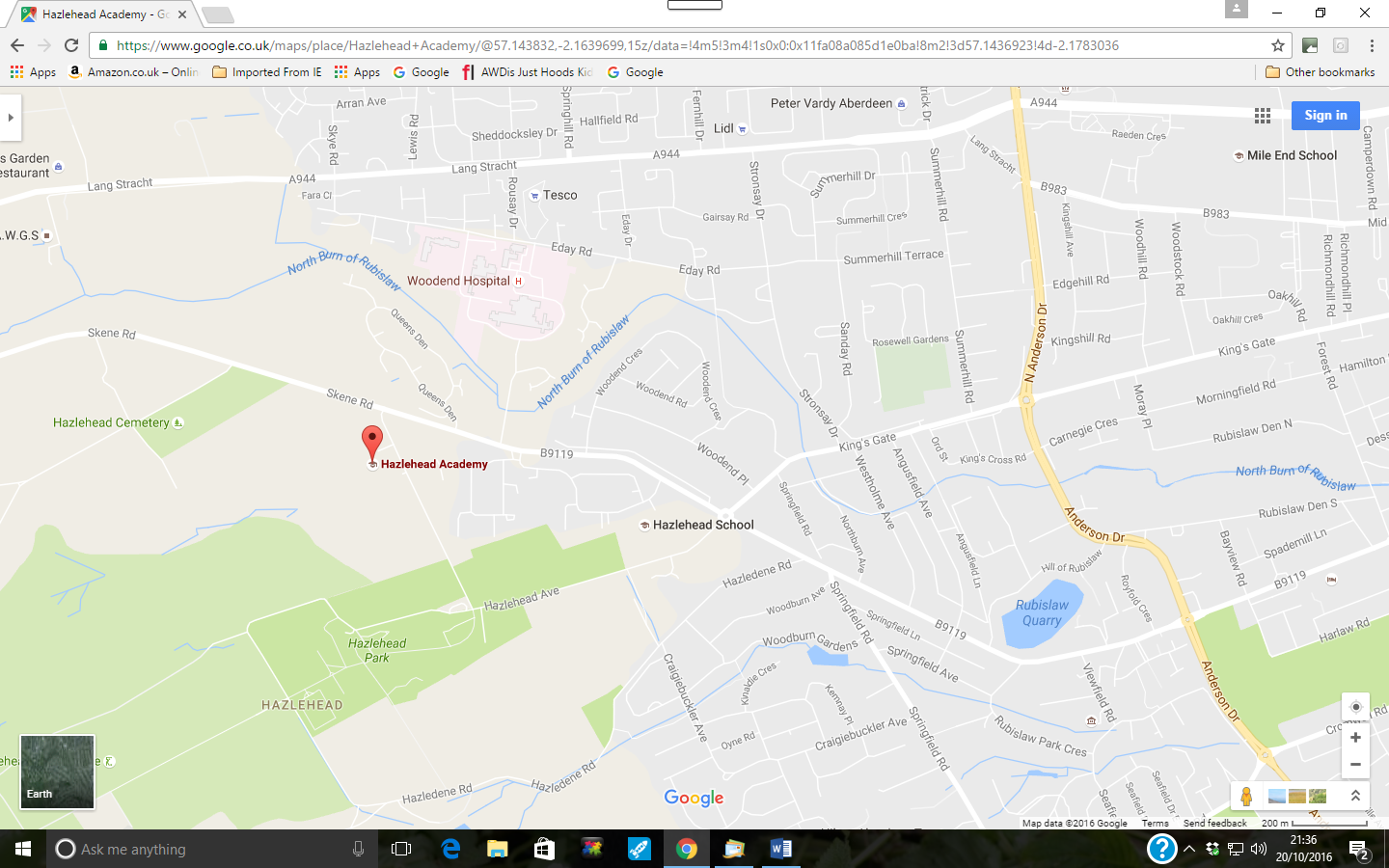 Bus routes: No.11 to the terminus opposite Woodend Hospital.  Either walk up Queen’s Road a little further, then turn left onto Groats’ Road, or take the short cut over the (public) grassy area. (Which can be soggy!)St. Machar AcademyAddress: St. Machar Drive, Aberdeen, AB24 3YZ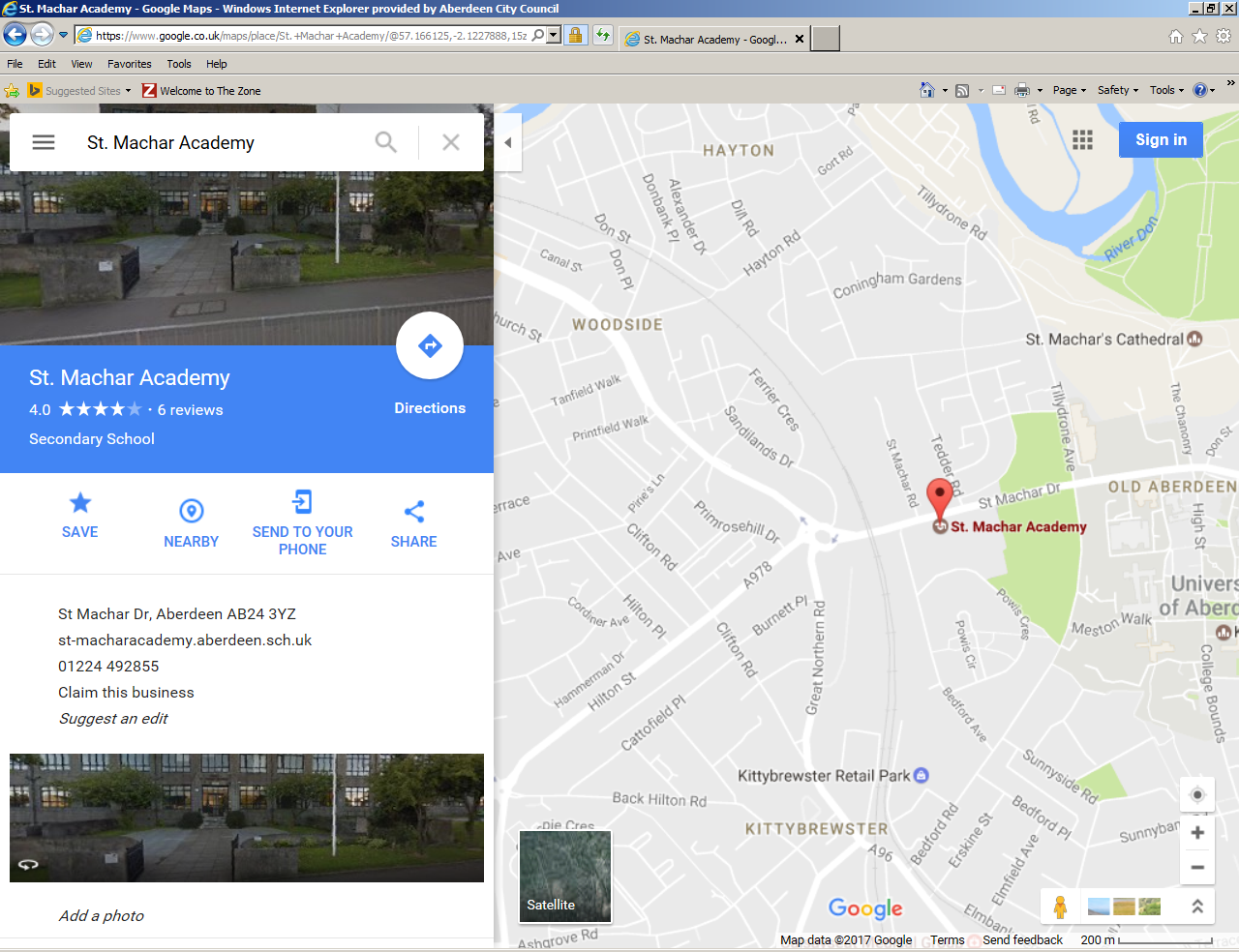 Bus routes: No. 1 or 2 to King Street – get off near the roundabout at Seaton, then walk up St. Machar DriveNo. 17 or 18 along Great Northern Road, get off at roundabout and walk down to schoolNo. 20 to Aberdeen University at St. Machar Drive, then walk up to the school.North East Scotland College (NESCol) - CityAddress: Gallowgate, Aberdeen, AB25 1BN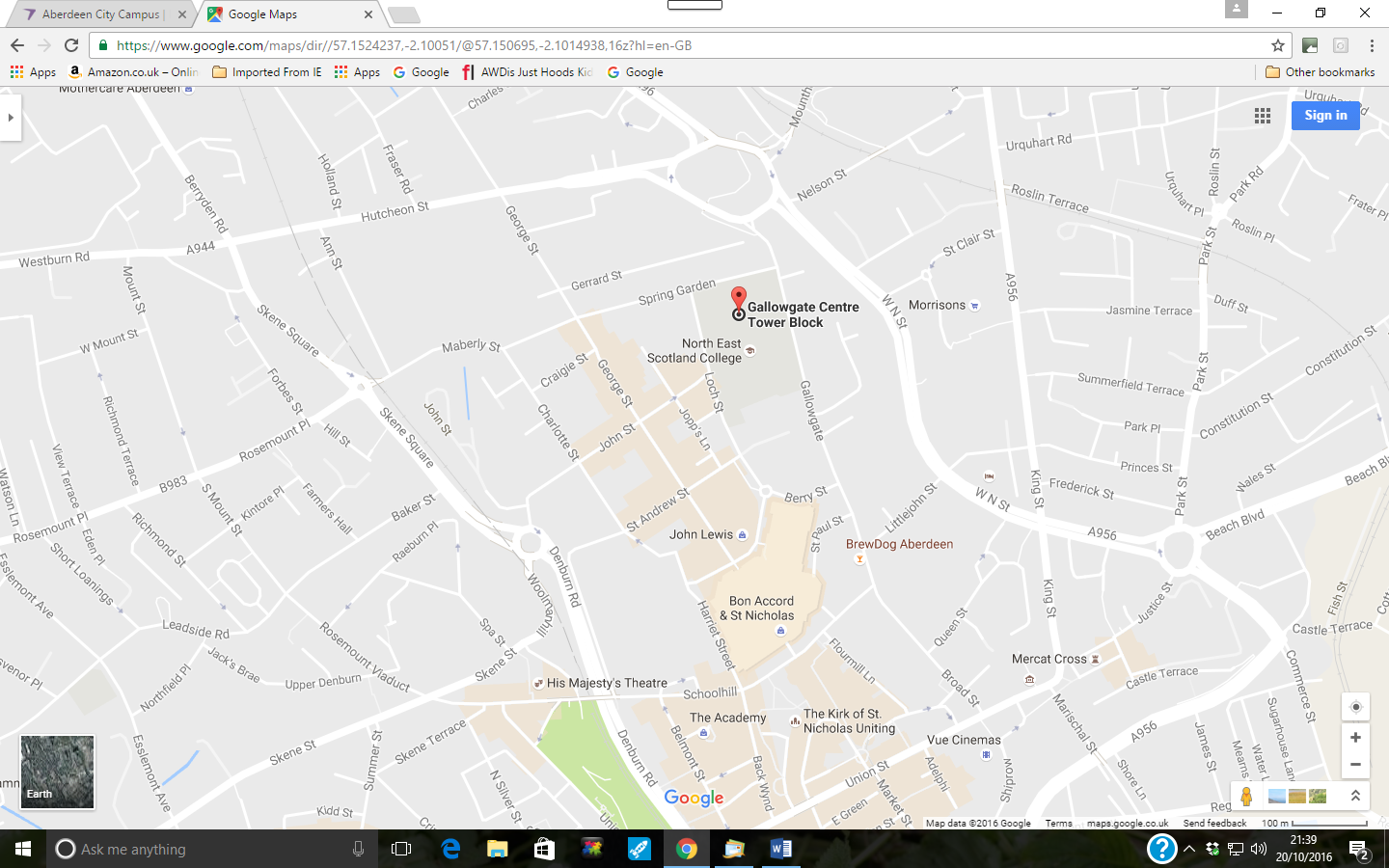 Bus routes: No. 11,17,18,19,20,25 all stop in Broad Street, outside Marischal College. NESCol is a short walk down The Gallowgate.The no. 11 continues down The Gallowgate.The no. 20 and 25, heading towards Union Street, stop in The GallowgateThe (new) no. 8 and 9 from Dubford/Bridge of Don stops on The GallowgateThe no. 23 from Heathryfold goes to Mounthooly – a short walk from The Gallowgate.North East Scotland College (NESCol) - AltensAddress:  Hareness Road, Altens Industrial Estate, Aberdeen AB12 3LE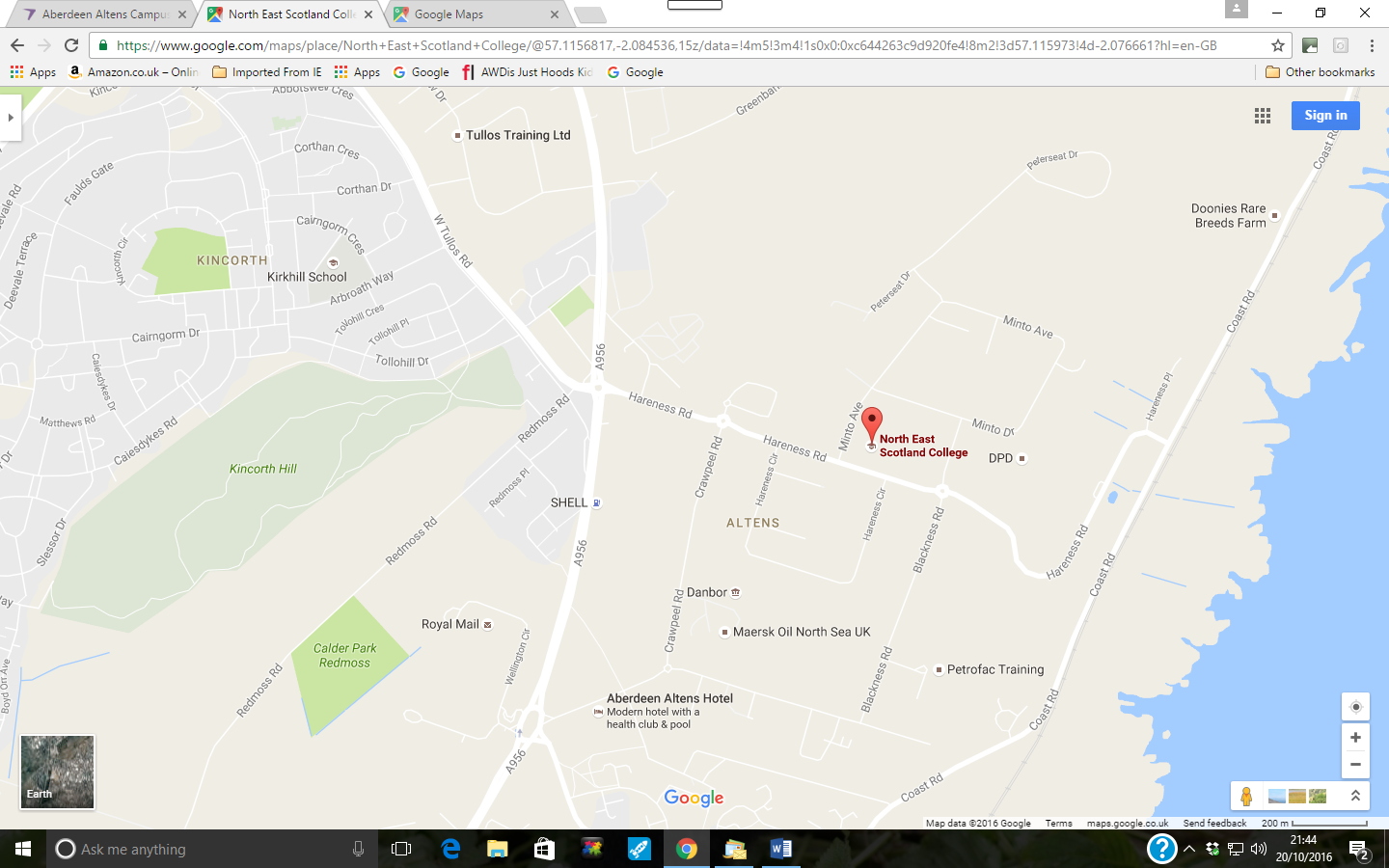 Bus routesCollege link, to and from Aberdeen city centre From 29 August 2016 until 16 June 2017 on weekdays – excluding College holiday periods. No. 18 bus – some go via the College. Otherwise, get off at Redmoss and walk along Hareness Road.No.3 bus – goes up Wellington Road. Get off at junction beside Hareness Road and walk along to college.Saks Hair Academy at Northfield Academy.Address:  Granitehill Place, Aberdeen, AB16 7AU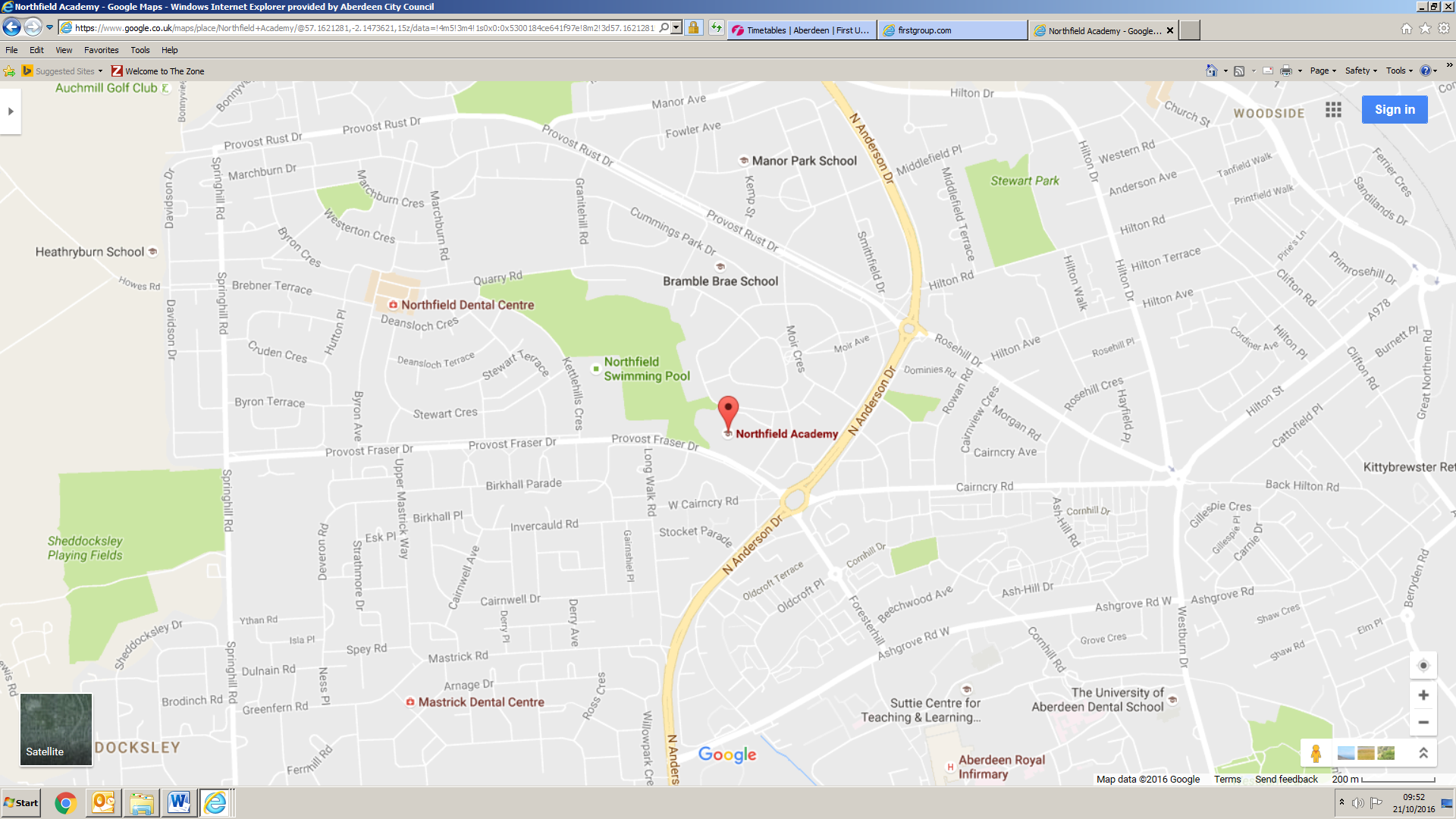 Bus routes: The no. 5 and 11 go to Provost Fraser Drive, which Granitehill Place branches off.The 727 airport bus goes along North Anderson Drive and Northfield Academy is a short walk away.Citymoves Dance SpaceAddress: Top floor, Triple Kirks, Schoolhill, Aberdeen, AB10 1FQ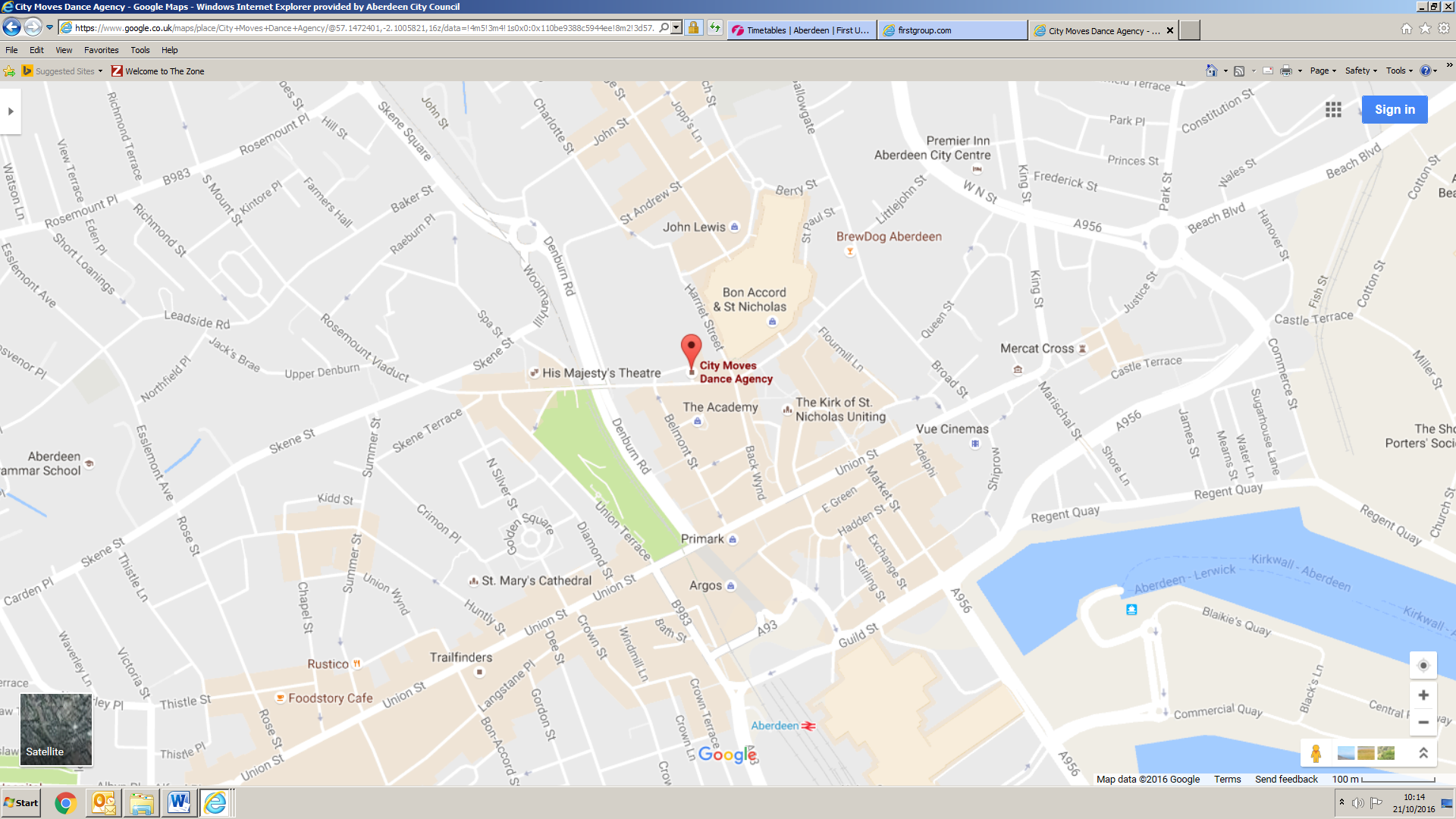 Bus routes:Any bus to Union Street, then walk down Belmont Street. Citymoves is on the opposite corner from JD Wills. (Above the Triple Kirks bar)S3Senior School  - S4, S5, S6Senior School  - S4, S5, S6Senior School  - S4, S5, S6Senior School  - S4, S5, S6Senior School  - S4, S5, S6Third & Fourth level of Broad General Education National 1-3*This may include National 4 courses, a wider range of National 3 courses, work experience, college or an appropriate combination.  This may include National 4 courses, a wider range of National 3 courses, work experience, college or an appropriate combination.  This may include National 4 courses, a wider range of National 3 courses, work experience, college or an appropriate combination.  Third & Fourth level of Broad General Education Third & Fourth level of Broad General Education National 4National 5HigherThird & Fourth level of Broad General Education Third & Fourth level of Broad General Education National 5HigherAdvanced Higher/BaccalaureateDescription of Course:Administration is a growing sector which cuts across the entire economy and offers wide-ranging employment opportunities.  Moreover, Administrative and IT skills have extensive application and not only in employment but also in other walks of life.The key purpose of this course is to develop learners’ advance administrative and IT skills and, ultimately, to enable them to contribute to the effective functioning of organisations in supervisory administrative positions.The course makes an important contribution to general education through developing a range of essential skills which will stand learners in good stead regardless of the career path they ultimately choose.  Its contribution to vocational education is just as significant because it opens up progression to a range of careers in administration and IT.  The course also supports the wider curriculum through its emphasis on IT.All successful organisations need staff to deal with daily business activities. These include keeping accurate records and organising the flow of work. Administration and IT develops your ability to handle information, to decide priorities, solve problems and make decisions. These skills are valuable in almost every career sector but are particularly useful in areas such as office work, economics, human resource management, management services and public services administrationAdministration and IT is a practical course that develops a wide range of skills for learning, work and life. You will learn how to use a range of computer software to carry out administrative tasks, support departments within an organisation and organise events. This is the only course which provides skills for Microsoft Office.Learners will develop their knowledge of art and design practice. They will be given the opportunity to experience a range of practical media handling skills in both expressive and design contexts. They will continue to exercise imagination and creativity, while working towards a final outcome and set deadlines. Learners analyse the factors influencing artists’ and designers’ work and practice in their folio work and in critical studies. They will explore how to visually represent and communicate their personal thoughts, ideas and feelings through their work. Learners will be able to develop and produce creative design and expressive ideas and critically reflect on their own work and the work of other artists and designers.DesignExpressiveCourse AssessmentThe aim of this unit is to develop learners’ ability to produce creative design research and development ideas in response to a design brief. Pupils are given the opportunity to choose between graphics, architecture, lighting design or body adornment as their direction of study. They will analyse the impact that social and cultural factors have on designers and their practice. They will produce investigative research and development work in response to the brief, showing understanding of the design area requirements. Their development work will then inform them in producing a final outcome. The aim of this unit is to develop learners’ ability to produce expressive ideas and development work in response to stimuli. Pupils select their own theme in order to base their studies on. Learners will also develop critical understanding of the social and cultural factors influencing art practice. On completion of the unit, learners will be able to use a range of art materials, techniques and/or technology for visual impact when developing their personal ideas and art work in 2D and/or 3D formats. They will also be able to critically reflect on their own work and the work of other artists.National 4Marks internally by class teacher pass/failNational 5Expressive folio- 100 marksDesign folio- 100 marks Question Paper 50 marks250 marks totalHigher Expressice folio 80 marksDesign Folio- 80 marksQuestion Paper- 60 marks 220 marks totalThis course will build on the skills, knowledge and understanding gained in National 5 Business Management or, for some learners, can act as an entry to the study of business. The purpose of the course is to highlight the ways in which organisations operate and the steps they take to achieve their strategic goals. This purpose will be achieved by combining theoretical and practical aspects of learning through the use of real-life business contexts. The skills, knowledge and understanding will be embedded in current business theory and practice and reflect the integrated nature of organisations, their functions and their decision-making processes. A main feature of this course is the development of enterprising and employability skills. Learners will be able to understand and make use of business information to interpret and report on overall business performance in a range of contexts. The Course therefore includes the study of organisations in the private, public and voluntary sectors. The course explores the important impact businesses have on everyday life, thereby giving learners experiences which are topical. It develops skills for learning, life and work that will be of instant use in the workplace. It supports personal financial awareness through developing learners’ knowledge of financial management in a business context.We all rely on businesses to create wealth, prosperity, jobs and choices. Studying Business Management gives you the opportunity to develop important skills such as problem solving, communication, planning and organising. You will learn through real-life business contexts how organisations operate. These skills are valuable in a wide range of career sectors. The course includes the study of organisations in the private, public and voluntary sectors. This means that you can apply your skills and knowledge to real-life business contexts.When undertaking the Higher Photography course learners will develop technical and creative skills in using photographic media, techniques and processes. Through written and discussion work will communicate personal thoughts, feelings and ideas using photography, and develop knowledge and understanding of a range of photography practice. Learners will develop skills in problem solving, critical thinking and reflective practices. They will research and study photographers who inspire them and analyse the impact of social and cultural influences on photographers and their work. During the course learners will become critically self-reflective, autonomous learners.Personal Photography FolioCourse AssessmentPupils will plan, develop, produce and present personal creative photographic work using a range of photographic media, techniques and processes. They will plan and execute each photo shoot, annotate, analyse and develop their folio over 12 photographic sessions. Research and Investigation- 25 marks Development and Production- 60 marksEvaluation- 15 marksmarks in totalNational 4 and 5HigherWorld Religion- JudaismWorld Religion-IslamMorality and Belief- Religion and JusticeMorality and Belief- Medical EthicsReligious and Philosophical Questions-The Problem of Evil and SufferingReligious and Philosophical Questions-The Existence of God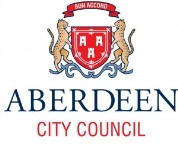 ABERDEEN CITY CAMPUS  COURSE CHOICE 2018/19Mon / WedTue / ThurBiology (AGS) #Business Management (Hazlehead) #Computing Science (Harlaw) #Chemistry (St. Machar) #Drama  (AGS) #English (AGS) #Geography (Harlaw) #French  (Hazlehead) #History  (AGS) #History  (AGS) #Mandarin (Oldmachar) #Mathematics of Mechanics (Harlaw) #Modern Studies (AGS) #Physics (AGS) #Physics (Harlaw) #Mon / WedTue / ThurAccounting H  (AGS) #Accounting H  (AGS) #Civil engineering FA (NESCol CC & Altens)*Accountancy FA  (NESCol CC)*Computing Science H (AGS) #Chemistry H (St. Machar) #Creative & digital media  FA (NESCol CC)*Children & young people FA (NESCol CC)*Dance H (Citymoves)#Computing Science H (NESCol CC)*Economics  H  (AGS) #Digital media NPA (NESCol, CC) *Exercise & fitness leadership NPA  (NESCol CC)*Electrical engineering  FA (NESCol CC & Altens)*Food & drink operations FA  (NESCol CC)*French H (Hazlehead)#German H (Hazlehead)#Exercise & fitness leadership NPA  (NESCol CC)*ICT - Hardware & system support  FA (NESCol CC)*Graphic Communication H (Harlaw) #Mandarin H (Oldmachar)#Physics  H (NESCol)*Social care & healthcare FA  (NESCol CC)*Psychology H (NESCol)*Sociology H (NESCol CC)*Scientific technologies (Lab skills) FA (NESCol CC)*Monday/WednesdayTuesday/ThursdayCreative Textiles and Garment Manufacture  NPA L5/6  (NESCol) *ESOL (English for speakers of other languages)  N5 / H (EAL service taught at Harlaw) #Mon / WedTue / ThurComputing Science N5 (NESCol CC)*Engineering  SfW N5 (NESCol CC)*Construction Crafts SfW N5 (NESCol CC)*Girls in Energy (Shell)  SfW N5 (NESCol CC)*Early education & childcare SfW N5 (NESCol CC)*German  N5 (Hazlehead)#Health Sector  SfW N5 (NESCol CC)*Hospitality SfW N5 (NESCol CC)*Lab Science SfW N5 (NESCol CC)* Photography NPA L5 (NESCol CC)*SCQF 4/5Mon / WedTue / ThurGaelic learners  N4/5 (Hazlehead)#Mandarin  N4/5 (Oldmachar)#SCQF 4Mon / WedTue / ThurEarly education & childcare SfW N4 (NESCol CC)*Beauty Therapy C&G L1 (NESCol CC)*Hairdressing  C&G L1 (NESCol CC)*Construction Crafts SfW N4 (NESCol Altens)*Vehicle maintenance & repair C&G L1 (NESCol Altens)*Early education & childcare  SfW N4 (NESCol CC)*Hairdressing C&G L1 (NESCol CC)*Service industries  College Certificate (NESCol CC)*STEM College Certificate (NESCol Altens)*Monday/WednesdayTuesday/ThursdaySaks Hair Academy L1 Diploma (Saks in Union Square) #CourseSCQF LevelProviderTimeBusiness Skills FA (one year)6NESCol CCWed 2-5pmMechnanical Engineering FA6NESCol CC & AltensWed 9.30am – 3.30pmPolitics Professional Development Award7NESCol CCThur 9am – 12.00SfW N5 Maritime Skills (Scottish Maritime Academy, Peterhead) *5NESCol,PeterheadMon, Wed 2 – 4.30pmFri 9.15am-2.45pmSupported Learning Links Course * 2/3NESCol CCFri 9am-4pmTravel & Tourism NPA L5 National Certificate5NESCol CCMonCourseSCQF LevelQualification/AwardProviding PartnerVenueAccountancy6Foundation Apprent'shipNESColCCAccounting6HigherACCAGSBeauty Therapy4City & Guilds L1NESColCCBiology7Advanced HigherACCAGSBusiness Management7Advanced HigherACCHazleheadBusiness skills (I year)6Foundation Apprent'shipNESColCCChemistry7Advanced HigherACCSt. MacharChemistry6HigherACCSt. MacharChildren & young people6Foundation Apprent'shipNESColCity CampusCivil engineering6Foundation Apprent'shipNESColAltens & CCComputing Science7Advanced HigherACCHarlawComputing Science6HigherACCAGSComputing Science5National 5NESColCCComputing Science6HigherNESColCCConstruction Crafts4Skills for Work N4NESColAltensConstruction Crafts5Skills for Work N5NESColAltensCreative & digital media6Foundation Apprent'shipNESColCCCreative Textiles5/6NPA L5/6NESColCCDance6HigherCitymovesCitymoves StudioDigital media6NPA   NESColCCDrama7Advanced HigherACCAGSEarly education & childcare4Skills for Work N4NESColCCEarly education & childcare5Skills for Work N5NESColCCEconomics6HigherACCAGSElectrical engineering6Foundation Apprent'shipNESColAltens & CCEngineering5Skills for Work N5NESColAltensEnglish7Advanced HigherACCAGSESOL (English for Speakers of Other Languages)5National 5 / HigherACC -  EAL ServiceHarlawExercise & fitness leadership6NPANESColCCFood & drink operations6Foundation Apprent'shipNESColCCFrench6HigherACCHazleheadFrench 7Advanced HigherACCHazleheadGaelic4/5National 4/5 learnersACCHazleheadGeography7Advanced HigherACCHarlawGerman6HigherACCHazleheadGerman5National 5ACCHazleheadGirls in Energy (Shell)5Skills for Work N5NESColAltensGraphic Communication6HigherACCHarlawHairdressing4City & Guilds L1NESColCCHealth Sector5Skills for Work N5NESColCCHistory7Advanced HigherACCAGSHospitality5Skills for Work N5NESColCCICT - Hardware & system support6Foundation Apprent'shipNESColCCLab Science5Skills for Work N5NESColCCMandarin7Advanced HigherACCOldmachar Mandarin6HigherACCOldmachar Mandarin4/5National 4/5ACCOldmachar Maritime5Skills for Work N5NESColMaritime Ac’y,PeterheadMathematics of Mechanics7Advanced HigherACCHarlawMechanical engineering6Foundation Apprent'shipNESColAltens & CcModern Studies7Advanced HigherACCAGSPhotography5NPA L5 NESColCCPhysics7Advanced HigherACCAGS or HarlawPhysics6HigherNESColCCPolitics7Professional Development awardNESColCCPsychology6HigherNESColCCSaks Hair Academy1DiplomaSaksUnion SquareScientific technologies (Lab skills)6Foundation Apprent'shipNESColCCService industries4College CertificateNESColCCSocial care & healthcare6Foundation Apprent'shipNESColCCSociology6HigherNESColCCSTEM 4College CertificateNESColAltensSupported learning links2/3College CertificateNESColCCTravel & Tourism5National CerificateNESColCCVehicle maintenance & repair4City & Guilds L1NESColAltensCourseSCQF LevelQualification/AwardProviding PartnerVenueBiology7Advanced HigherACCAGSBusiness Management7Advanced HigherACCHazleheadChemistry7Advanced HigherACCSt. MacharComputing Science7Advanced HigherACCHarlawDrama7Advanced HigherACCAGSEnglish7Advanced HigherACCAGSFrench 7Advanced HigherACCHazleheadGeography7Advanced HigherACCHarlawHistory7Advanced HigherACCAGSMandarin7Advanced HigherACCOldmachar Mathematics of Mechanics7Advanced HigherACCHarlawModern Studies7Advanced HigherACCAGSPhysics7Advanced HigherACCAGS or HarlawPolitics7Professional Development awardNESColCCAccountancy6Foundation Apprent'shipNESColCCAccounting6HigherACCAGSBusiness skills (I year)6Foundation Apprent'shipNESColCCChemistry6HigherACCSt. MacharChildren & young people6Foundation Apprent'shipNESColCCCivil engineering6Foundation Apprent'shipNESColAltens & CCComputing Science6HigherACCAGSComputing Science6HigherNESColCity CampusCreative & digital media6Foundation Apprent'shipNESColAltensCreative Textiles5/6NPA L5/6NESColCCDance6HigherCitymovesCitymoves StudioDigital media6NPA   NESColCCEconomics6HigherACCAGSElectrical engineering6Foundation Apprent'shipNESColAltens &CCESOL (English for Speakers of Other Languages)5/6National 5 / HigherACC -  EAL ServiceHarlawExercise & fitness leadership6NPANESColCCFood & drink operations6Foundation Apprent'shipNESColCCFrench6HigherACCHazleheadGerman6HigherACCHazleheadGraphic Communication6HigherACCHarlawICT - Hardware & system support6Foundation Apprent'shipNESColCCMandarin6HigherACCOldmachar Mechanical engineering6Foundation Apprent'shipNESColAltens & CCPhysics6HigherNESColCCPsychology6HigherNESColCCScientific technologies (Lab skills)6Foundation Apprent'shipNESColCCSocial care & healthcare6Foundation Apprent'shipNESColCCSociology6HigherNESColCCComputing Science5National 5NESColCCConstruction Crafts5Skills for Work N5NESColAltensEarly education & childcare5Skills for Work N5NESColCCEngineering5Skills for Work N5NESColAltensGerman5National 5ACCHazleheadGirls in Energy (Shell)5Skills for Work N5NESColAltensHealth Sector5Skills for Work N5NESColCCLab Science5Skills for Work N5NESColCCMaritime5Skills for Work N5NESColMaritime Ac’y, PeterheadPhotography5NPA L5 NESColCCTravel & Tourism5National CerificateNESColCCGaelic4/5National 4/5 learnersACCHazleheadMandarin4/5National 4/5ACCOldmachar Beauty Therapy4City & Guilds L1NESColCCConstruction Crafts4Skills for Work N4NESColAltensEarly education & childcare4Skills for Work N4NESColCCHairdressing4City & Guilds L1NESColCCService industries4College CertificateNESColCCSTEM 4College CertificateNESColAltensVehicle maintenance & repair4City & Guilds L1NESColAltensSupported learning links2/3College CertificateNESColCCSaks Hair Academy1DiplomaSaksUnion SquareACCOUNTING                                                                                                                              HIGHERSCQF 6ACCOUNTING                                                                                                                              HIGHERSCQF 6DaysMon/Weds and Tue/Thurs   2-4pm (choose one)LocationAberdeen Grammar SchoolStarting DateWed 6th  June  / Thur 7th JuneEntry RequirementsNational 5 Maths or National 5 AccountingCourse ContentThe Course has three mandatory Units: Preparing Financial Information (Partnership and PLC accounts), Preparing Management Information (Budgeting and Costing) and Analysing Accounting Information (Ratios and Decision-making).Career progressionFurther Education or Higher Education e.g. HNC/D or degree courses in Accounting and Finance, Business or Management studiesA range of employment – Insurance, Banking, Accounting, Administration jobsMaterials RequiredThe school provides all materials for all courses, the pupils don’t need to bring anything apart from a ruler and a calculator.BIOLOGY                                                                                                                 ADVANCED HIGHERSCQF 7BIOLOGY                                                                                                                 ADVANCED HIGHERSCQF 7DaysMon/Wed   2-4pmLocationAberdeen Grammar SchoolStarting DateWed 6th JuneEntry RequirementsA Higher Biology or Human Biology pass at A or B is desired. Entrance to the course is at the discretion of the department.Course ContentThis course is composed of the following 3 Units:Cells and Proteins: proteomics, protein structure, binding and conformational change; membrane proteins; detecting and amplifying a stimulus; communication within multicellular organism and protein control of cell division.  The Unit includes important laboratory techniques for biologists.  Organisms and Evolution: evolution; variation and sexual reproduction; sex and behaviour and parasitism.  This Unit covers techniques for ecological field study.  Investigative Biology: This Unit builds on understanding of the scientific method from Higher Biology. Learners will develop knowledge and understanding of the principles and practice of investigative biology and its communication. The Unit covers scientific principles and processes, experimentation and critical evaluation of biological research.AssessmentTo gain the award of the Course, the learner must pass Course assessment. Course assessment will provide the basis for grading attainment in the Course award at levels A-D. The Course assessment is externally assessed and composed of the following two components:Component  1 — question paper 100 marksComponent  2 — project 30 marksMaterials RequiredAccess to Scholar is expected and the Bright Red Advanced Higher book is recommended.BUSINESS MANAGEMENT                                                                                   ADVANCED HIGHERSCQF 7BUSINESS MANAGEMENT                                                                                   ADVANCED HIGHERSCQF 7DaysTue/Thur   2-4pmLocationHazlehead AcademyStarting DateThur 7th JuneEntry RequirementsA Higher Business Management  pass at A or B is desired. Entrance to the course is at the discretion of the department.Course ContentThe aim of the course is to provide pupils with an opportunity to extend and enhance understanding developed at previous levels of study.  Pupils are expected to assimilate new content but there is considerable emphasis on using ideas to which candidates have already been exposed, particularly in terms of problem solving and decision-making within organisations.  Pupils are expected to apply these ideas in an extended context and, in this respect, the Course broadens and deepens the issues raised at Higher level, particularly with respect to international influences and the principles and practices of management.  It will enable pupils to extend their problem solving skills in a way that will help them to assess their personal effectiveness as potential members of the business community and develop further their ability to communicate by means of written and spoken language.The course content is organised in 3 units:The Internal Environment The External Environment Researching a business AssessmentThe course consists of: Three mandatory units with unit assessments Final ExamComponent 1 – Question Paper (worth 80 marks)Component 2 – Business Report (worth 40 marks)Materials RequiredCHEMISTRY                                                                                                            ADVANCED HIGHERSCQF 7CHEMISTRY                                                                                                            ADVANCED HIGHERSCQF 7DaysTue/ThurLocationSt. Machar AcademyStarting DateThur 7th JuneEntry RequirementsA Higher Chemistry pass at A or B is desired. Entrance to the course is at the discretion of the department.Course ContentThe course is comprised of three units:Inorganic and Physical ChemistryOrganic Chemistry and Instrumental AnalysisResearching ChemistryStudy at this level builds on previous knowledge and understanding of the physical and natural environments. Throughout the course, concepts which have been introduced in the Higher course are developed, leading to deeper and broader understanding. The range of practical skills is also developed with many new techniques being introduced. The course also develops the skills of independent study and thought – particularly during the individual research project. The course is particularly suitable for candidates who wish to progress to degree courses either in chemistry or in subjects in which chemistry is a major component such as medicine, chemical engineering, and the environmental and health sciences.AssessmentThe externally assessed parts of the course are a written paper, worth 100 marks and a project worth 30 marks.Materials RequiredCHEMISTRY                                                                                                                                  HIGHERSCQF 6CHEMISTRY                                                                                                                                  HIGHERSCQF 6DaysTue/ThurLocationSt. Machar AcademyStarting DateThur 7th JuneEntry RequirementsA National 5 Chemistry pass at A or B is desired. Entrance to the course is at the discretion of the department.Course ContentThere are four units:Chemical changes and structure – controlling reaction rates & periodic trends; collision theory & the use of catalysts in reactions; electro-negativity and intra-molecular and intermolecular forces.Researching Chemistry – relevance of chemical theory to everyday life by exploring the chemistry behind a topical issue.Nature’s Chemistry – Organic chemistry within the context of the chemistry of food and the chemistry of everyday consumer products, soaps, detergents, fragrances and skincare.Chemistry in Society – the principles of physical chemistry which allows a chemical process to be taken from the researcher’s bench through to industrial production.AssessmentThe Course assessment will consist of two Components: a question paper and an assignment. Component 1 — question paper.The question paper will have 100 marks The question paper will have two Sections. Section 1 (Objective Test) will have 20 marks. Section 2 will contain restricted and extended response questions and will have 80 marks. Component 2 — assignment This assignment requires learners to apply skills, knowledge and understanding to investigate a relevant topic in chemistry. The topic should draw on one or more of the key areas of the Course, and should be chosen with guidance from the assessor. The assignment will have 20 marks.Materials RequiredCOMPUTING SCIENCE                                                                                         ADVANCED HIGHERSCQF 7COMPUTING SCIENCE                                                                                         ADVANCED HIGHERSCQF 7DaysMon/WedLocationHarlaw AcademyStarting DateWed 6th JuneEntry RequirementsA Higher Computing Science pass at A or B is desired. Entrance to the course is at the discretion of the department.Course ContentThis course develops & extends a range of skills related to the design & development of software & information systems, including skills in analysis & problem-solving, designing & modelling, developing, implementing & testing, and skills in evaluating systems and solutions across a range of contemporary contexts.. The Course consists of two mandatory Units and a Course assessment, which consists of a project and a question paper. Software Design and Development (Advanced Higher) This Unit explores a range of advanced concepts and processes relating to software design and development, including the use of standard algorithms, structured data types and a range of programming constructs. Learners will develop skills in, developing well-structured, complex modular programs through practical tasks, using appropriate programming languages. Through investigative and practical work, learners will gain an understanding of the similarities and differences in different contemporary programming paradigms. Information System Design and Development (Advanced Higher) This Unit explores a range of advanced concepts and processes relating to the design and development of complex information systems. Learners will develop skills in developing and implementing complex information systems through practical tasks using appropriate development tools. Learners will develop their independent learning skills by investigating a contemporary development, describing its purpose, features and applications, a related technical challenge or current area of development, examining its legal and/or ethical implications, and evaluating its environmental, economic and/or social impact.AssessmentThe Course assessment will consist of two Components: a project and a question paper.Materials RequiredCOMPUTING  SCIENCE                                                                                                               HIGHERSCQF 6COMPUTING  SCIENCE                                                                                                               HIGHERSCQF 6DaysMon/Wed    2-4pm  LocationAberdeen Grammar SchoolStarting DateWed 6th JuneEntry RequirementsPupils wishing to participate in this course should have achieved a pass at N5 Computing or evidence of an interest in computing and N5 pass in a related technology subject.Course ContentThe Course enables learners to develop an extended range of computing and computational thinking skills, including skills in analysis and problem-solving, design and modelling, developing, implementing, testing and evaluating digital solutions across a range of contemporary contexts. The Course has two mandatory Units: Software Design and Development (Computational constructs, Data types and structures, Testing and documenting solutions, Algorithm specification) and Information System Design and Development (Database and Web based structures, Media types, Coding and testing).AssessmentThe learner will be assessed by a combination of a question paper worth 90 marks and an assignment worth 60 marks. Learners will apply knowledge and skills to solve an appropriately challenging computing science problem. The question paper introduces breadth to the assessment. Materials RequiredDANCE                                                                                                                                           HIGHERSCQF 6DANCE                                                                                                                                           HIGHERSCQF 6DaysMon/Wed  LocationCitymoves Studio, Schoolhill (Above the Triplekirks)Starting DateWed 6th JuneEntry RequirementsHigher Dance accepts all students from 5th and 6th year. Previous dance or drama experience is preferable.Course ContentTechnical Skills Unit Develop and apply skills in two contrasting techniques. These will be Contemporary and Jazz. Research key practitioners and historical context influencing these two distinct styles.Choreography UnitCreate a group piece of choreography that communicates their chosen theme.AssessmentComponent 1 — Performance (70 marks) Candidates will perform two tutor-choreographed technical solos, each lasting between 1.5 and 2 minutes, and each worth 35 marks. Component 2 — Practical Activity (70 marks) This component has two Sections. Section 1: Choreography will have 35 marks. In this Section, candidates create and present a choreography for a group of dancers (excluding self), lasting between 2 and 3 minutes. Section 2: Choreography Review will have 35 marks. In this Section, candidates review their work as a choreographer by explaining the relationship between their research, theme and an initial motif, explaining the reasons for the choreographic choices made, and reflecting on their skills as a choreographer.DRAMA                                                                                                                   ADVANCED HIGHERSCQF 7DRAMA                                                                                                                   ADVANCED HIGHERSCQF 7DaysMon/Wed   2-4pmLocationAberdeen Grammar SchoolStarting DateWed 6th JuneEntry RequirementsA Higher Drama and Higher English pass at A or B is desired. Entrance to the course is at the discretion of the department.Course ContentThis course consists of two core units as well as a practical examination and a written project.  Although the unit titles are the same as Higher there is a focus on Theatre Practitioners and their impact on modern theatre. Students will be required to analyse the influences, theories and practice of these practitioners.Drama SkillsIn this Unit, learners will be required to provide evidence to demonstrate their knowledge and skills in devising, directing and performing through the exploration of a key practitioner. They will independently create a devised drama production, using their dramatic interpretation of complex texts. They will present it to an audience and evaluate their effectiveness as an actor or director. Production SkillsIn this Unit, learners will focus on a study of a key theatre practitioner, and explore in depth the influences on and the theory and practice of their chosen practitioner. They will explore and analyse key productions that reflect their acting or directing or design methodologies through both research and practical experimentation. They will also view and analyse a live theatrical event, considering performance concepts and effectiveness.AssessmentComponent 1 — Practical ExamThe practical exam will have 60 marks (60% of the total mark). The practical exam has two sections. Section 1 will have 50 marks. (For performance in the chosen role of acting, directing or design)Section 2 will have 10 marks. (These marks are awarded for a report based on their chosen role and production) Component 2 — ProjectThe project will have 40 marks (40% of the total mark). The candidate will select a topic from relevant and current performance theories and practice. The project will consist of a written response consisting of a 3000 word dissertation which is marked externally.Total 100 MarksMaterials RequiredNo materials are required.ECONOMICS                                                                                                                                 HIGHERSCQF 6ECONOMICS                                                                                                                                 HIGHERSCQF 6DaysMon/Wed  2-4pmLocationAberdeen Grammar SchoolStarting DateWed 6th JuneEntry RequirementsHigher Business Management or Higher Modern Studies and Higher English.Course ContentThe Course gives learners an appreciation of how markets and governments work and how the decisions taken in these economic contexts affect our daily lives. Studying economics will enable learners to become better-informed, by developing an awareness of the importance of the economic dimension to our lives.The Course has three mandatory Units: Economics of the Market; supply and demand and an in-depth understanding of markets and how they operate.UK Economic Activity; the role of public and private sectors in the economy, the effects of the Scottish economy on the UK economy and consider the implications of government actions and suggest solutions to relatively complex economic problems.Global Economic Activity; explore global trade and the balance of payments and their importance in the UK economy, examine exchange rates, consider economic features of the European Union, developing countries and emerging economies and their social impact.AssessmentThe learner will be assessed by a combination of a question paper and an assignment. The question paper is worth 70 marks and the assignment is worth 30 marks.Materials RequiredRuler, highlighters and coloured pens/pencils.ENGLISH                                                                                                                  ADVANCED HIGHERSCQF 7ENGLISH                                                                                                                  ADVANCED HIGHERSCQF 7DaysTue/Thur  2-4pmLocationAberdeen Grammar SchoolStarting DateThur 7th JuneEntry RequirementsA Higher English pass at A or B is desired. Entrance to the course is at the discretion of the department.Course ContentThe Advanced Higher English course is comprised of two units:English: Analysis and Evaluation Learners will provide evidence of their ability to critically respond to previously studied complex and sophisticated texts, and of their ability to carry out an independent study into an aspect or aspects of literature. English: Creation and Production Learners will provide evidence of their writing skills through the production of writing which demonstrates a range of skills necessary for the deployment of language to create effect. AssessmentInternal assessments will be carried out under controlled conditions and assessed on a pass/ fail basis. If any internal unit is failed, pupils will be given an opportunity to revise their work, following feedback from their teacher. The course will be graded A-D by the external assessment of:A two part portfolio – total 60%Part A: Dissertation – 30%               Part B: Writing – 30%              (comprising two pieces of original writing)A two part question paper – total 40% Part A: Literary study – 20%               Part B: Textual Analysis – 20%Materials RequiredPen drive and selected texts may be required to be purchased.ENGLISH FOR SPEAKERS OF OTHER LANGUAGES (ESOL)                        NATIONAL 5 & HIGHER                   SCQF 5 & 6                                                                                                                     ENGLISH FOR SPEAKERS OF OTHER LANGUAGES (ESOL)                        NATIONAL 5 & HIGHER                   SCQF 5 & 6                                                                                                                     DaysTue/Thur  2-4pmLocationEAL Service, held at Harlaw AcademyStarting DateThur 7th JuneEntry RequirementsThese qualifications are specifically for candidates whose first language is not English. Entry is by recommendation and/or initial assessment from the EAL Service.  Individual circumstances will be taken into account. Course ContentThe courses develop and assess the four skills of reading, writing, speaking and listening in the following contexts:ESOL for everyday lifeESOL in the context of work and studyThe texts and themes covered are relevant to learners and help them progress to further study or the world of work.AssessmentThese qualifications are internally assessed and externally moderated.  There are two mandatory Units (ESOL for Everyday Life and ESOL in Context) and an external exam which can be taken upon successful completion of the units.  The units can also be taken individually in which case there is no exam and candidates will receive a SQA Unit award for each Unit passed.Materials RequiredFRENCH                                                                                                                   ADVANCED HIGHER                                                            SCQF 7                                                                            FRENCH                                                                                                                   ADVANCED HIGHER                                                            SCQF 7                                                                            DaysTue 2 – 4pm/Thur  1.30-3.30pmLocationHazlehead AcademyStarting DateThur 7th JuneEntry RequirementsA Higher French pass at A or B is desired. Entrance to the course is at the discretion of the department.Course ContentThe Advanced Higher French course consists of 3 units:Understanding Language – within the contexts of Society, Learning, Employability and Culture students have the opportunity to develop and extend their reading and listening skillsUsing Language – in the same four contexts students develop and extend their talking and writing skillsSpecialist study – students develop and extend their planning, research and analytical skills to undertake an independent study based on literature or media.AssessmentThere will be one Unit assessment in each of the four skills (pass/fail)The course assessment will comprise –A Reading and Translation paper worth 50 marksA Listening and Discursive writing paper worth 70 marks A Talking performance marked by a Visiting Examiner worth 50 marks (completed in February or March)A portfolio (the final product of the work done on a literary or media topic). This is worth 30 marks and is sent off to the SQA for assessment by them before the Easter break.Materials RequiredA French-English dictionary.FRENCH                                                                                                                                         HIGHER         SCQF 6                                                                                                                               FRENCH                                                                                                                                         HIGHER         SCQF 6                                                                                                                               DaysMon 2-4pm, /Wed 1.30 -3.30pm   LocationHazlehead AcademyStarting DateThur 7th JuneEntry RequirementsNational 5 French at Grade A or B.Course ContentThis course builds on previous language learning skills in the development of communicative competence in French. The course consists of two units:Understanding Language - developing and extending reading and listening skills in French, and developing knowledge and understanding of detailed and complex language in the contexts of society, learning, employability, and culture. Using Language - developing and extending talking and writing skills in French, and developing knowledge and understanding of detailed and complex language covering the same four contexts.AssessmentTo gain the award for the course, learners must pass the Course assessments.  There is likely to be an extra assessment at some point in the year.  We are still waiting for the nature of this  to be confirmed by the SQA.The external assessment determines the final grade for the course (A-D) and will consist of 3 parts: - a Reading and Writing question paper (2 hours 10 minutes, worth 40 marks); - a Listening and Writing paper (1 hour 20 minutes, worth 30 marks); - a Talking performance worth 30 marks.  The Reading, Writing and Listening papers will be externally set and marked by the SQA, the Talking performance will be conducted, recorded and marked internally in line with SQA marking instructions and quality assured.Materials RequiredA French-English dictionary.GAELIC                                                                                                                              NATIONAL 4/5(LEARNERS)                                                                                                                               SCQF 4/5GAELIC                                                                                                                              NATIONAL 4/5(LEARNERS)                                                                                                                               SCQF 4/5DaysMon 2 – 4pm/Wed 1.30-3.30pm  LocationHazlehead AcademyStarting DateWed 6th JuneEntry RequirementsPupils would be expected to be sitting or already gained a N5 pass in another Modern Language.Course ContentThis course builds on the language learning skills developed in the Broad General Education phase in the contexts of ‘Society’, ‘Learning’, ‘Employability’ and ‘Culture’.  The course provides learners with the opportunities to develop more detailed skills in Reading, Listening, Talking and Writing; develop understanding of how language works; use different media effectively for learning and communication; use language to communicate ideas and information; enhance their understanding and enjoyment of their own and other cultures. The course is made up of 2 mandatory Units: Understanding Language – developing the skills of Reading and Listening Using Language – developing the skills of Talking and Writing.For N4, there is also an Added Value Unit: Assignment – the opportunity to apply language skills to investigate a chosen topic.AssessmentTo achieve the National 4 Modern Languages Course, learners must pass all of the required Units, including the Added Value Unit. National 4 Courses are not graded and all Units are internally assessed on a pass/fail basis in line with SQA marking instructions and quality assured.To gain the award for the N5 course, learners must complete an assignment and pass the  Course assessment (exam), which  determines the final grade for the course (A-D) and will consist of 5 componentsComponent 1: question paper 1 Reading (2 hours, worth 30 marks) Component 2: question paper 1 Writing  (2 hours, worth 20 marks)  Component 3: question paper 2 Listening (30 minutes, worth 20 marks) Component 4: Assignment (written in class, worth 20 marks)Component 5: Performance–talking (a presentation and conversation,  approximately 6–8 minutes, worth 30 marks) The Reading, Writing and Listening papers will be externally set and marked by the SQA, the Speaking performance will be conducted, recorded and marked internally in line with SQA marking instructions and quality assured. The writing assignment will be produced in class under exam conditions and marked by the SQAMaterials RequiredA Gaelic- English dictionary.GEOGRAPHY                                                                                                          ADVANCED HIGHER                                                             SCQF 7                                                                           GEOGRAPHY                                                                                                          ADVANCED HIGHER                                                             SCQF 7                                                                           DaysMon/Wed   2-4pmLocationHarlaw AcademyStarting DateWed 6th JuneEntry RequirementsA Higher Geography pass at A or B is desired. Entrance to the course is at the discretion of the department.Course ContentThe Advanced Higher qualification in Geography aims to give learners an in-depth understanding of complex ideas about how the world works. The course provides learners with the chance to carry out their own research on geographical issues of interest to themselves, with an emphasis on fieldwork. The skills developed in Advanced Higher Geography provide an excellent preparation for degree courses in social subjects and science, HNCs in social subjects and science or related areas or a diverse range of careers including environmental consultant, land surveyor, seismic acquisition specialist.AssessmentThere will be 2 elements that are externally assessed: Exam 50 / 150.  The exam comprises 3 topics looking at; Question 1 -Map Interpretation, Question 2 - Gathering and Processing Techniques and Question 3 - Geographical Data HandlingFolio 100 / 150.Geographical Study Geographical Essay There will be 2 internal unit assessments: Geographical SkillsDeveloping a range of geographical methods and techniques. These include mapping skills, graphical techniques and a wide range of statistical techniques for gathering, analysing and interpreting geographical data.Geographical IssuesDeveloping critical thinking and the ability to evaluate viewpoints using evidence from a wide range of sources on complex, current geographical issues.Materials RequiredColoured pencils and notebooks. Their school should equip them with a copy of a Phillips Modern Atlas ISBN 978-1-84907-194-9. The school makes use of google classroom to share information and update folio work,  so students must bring their google login details.GERMAN                                                                                                                              NATIONAL 5SCQF 5GERMAN                                                                                                                              NATIONAL 5SCQF 5DaysMon 2 – 4pm/Wed 1.30-3.30pm  LocationHazlehead AcademyStarting DateWed 6th JuneEntry RequirementsPupils would be expected to be sitting, or to have already gained, a N5 pass in another Modern Language.Course ContentThis course builds on the language learning skills developed in the Broad General Education phase in the contexts of 'Society', 'Learning', 'Employability' and 'Culture'  covering the themes of family, friends and social issues, leisure and healthy living, school and education, jobs and future plans, holidays, travel and tourism.  The course provides learners with the opportunities to: develop skills in Reading, Listening, Talking and Writing; develop understanding of how language works; use different media effectively for learning and communication; use language to communicate ideas and information; enhance their understanding and enjoyment of their own and other cultures.The Course is made up of 2 mandatory Units: 1) Understanding Language - developing reading and listening skills; 2) Using Language - developing talking and writing skills.AssessmentTo gain the award for the N5 course, learners must complete an assignment and pass the  Course assessment (exam), which  determines the final grade for the course (A-D) and will consist of 5 componentsComponent 1: question paper 1 Reading (2 hours, worth 30 marks) Component 2: question paper 1 Writing  (2 hours, worth 20 marks)  Component 3: question paper 2 Listening (30 minutes, worth 20 marks) Component 4: Assignment (written in class, worth 20 marks)Component 5: Performance–talking (a presentation and conversation,  approximately 6–8 minutes, worth 30 marks) The Reading, Writing and Listening papers will be externally set and marked by the SQA, the Speaking performance will be conducted, recorded and marked internally in line with SQA marking instructions and quality assured.  The writing assignment will be produced in class under exam conditions and marked by the SQAMaterials RequiredA German -English dictionary.GERMAN                                                                                                                                       HIGHER                                                                      SCQF 6                                                                  GERMAN                                                                                                                                       HIGHER                                                                      SCQF 6                                                                  DaysMon 2 – 4pm/Wed 1.30 -3.30pm  LocationHazlehead AcademyStarting DateWed 6th JuneEntry RequirementsNational 5 German at Grade A or B.Course ContentThis course builds on previous language learning skills in the development of communicative competence in German. The course consists of two units:Understanding Language - developing and extending reading and listening skills in German, and developing knowledge and understanding of detailed and complex language in the contexts of society, learning, employability, and culture. Using Language - developing and extending talking and writing skills in German, and developing knowledge and understanding of detailed and complex language covering the same four contexts.AssessmentTo gain the award for the course, learners must pass the Course assessments.  There is likely to be an extra assessment at some point in the year.  We are still waiting for this to be confirmed by the SQA.The external assessment determines the final grade for the course (A-D) and will consist of 3 parts: - a Reading and Writing question paper (2 hours 10 minutes, worth 40 marks); - a Listening and Writing paper (1 hour 20 minutes, worth 30 marks); - a Talking performance worth 30 marks.  The Reading, Writing and Listening papers will be externally set and marked by the SQA, the Talking performance will be conducted, recorded and marked internally in line with SQA marking instructions and quality assured.Materials RequiredA German -English dictionary.GRAPHIC COMMUNICATION                                                                                                    HIGHER                                                                                SCQF 6                                                        GRAPHIC COMMUNICATION                                                                                                    HIGHER                                                                                SCQF 6                                                        DaysTue/ThurLocationHarlaw AcademyStarting DateThur 7th JuneEntry RequirementsNational 5 Grade A or B in Graphic Communication.Or Higher Art and Design A or B based on teacher recommendationCourse ContentThis course provides opportunities for learners to initiate and develop their own ideas graphically. It allows them to develop skills in reading and interpreting graphics produced by others. The aims of the Course are to enable learners to develop:skills in graphic communication techniques, including the use of equipment, graphics materials and softwarecreativity in the production of graphic communications to produce visual impact inmeeting a specified purposeskills in evaluating the effectiveness of graphics in communicating and meeting their purposean understanding of graphic communication standards protocols and conventions, where these applyan understanding of the impact of graphic communication technologies on our environment and societyThe course is made up of two units:2D Graphic Communication 3D and Pictorial Graphic Communication AssessmentAssignment – 50% of final grade (internally assessed)Question Paper – 50% of final grade (set and marked by SQA)Materials RequiredHISTORY                                                                                                                  ADVANCED HIGHER                                                                                                    SCQF 7                                    HISTORY                                                                                                                  ADVANCED HIGHER                                                                                                    SCQF 7                                    DaysMon/Wed  and Tue/Thur  2-4pmLocationAberdeen Grammar SchoolStarting DateWed 6th JuneEntry RequirementsA Higher History pass at A or B is desired. Entrance to the course is at the discretion of the department.Course Content'The House Divided':  USA 1850 - 65A study of American society and the tensions within it, the causes and nature of conflict, the political, social and economic outcomes of that conflict, focusing on the themes of conflict, rights, identity and authority.American society on the eve of war, including:  political, economic and social questions arising out of the newly acquired territories; centralised Federation in conflict with States' rights; conflict between the Southern slave economy and Northern industrialism.The coming of war, including:  the civil rights questions; the failure of compromise; the outbreak of war.The Civil War, including:  military events and developments from Union and Confederate viewpoints; the role of foreign powers in the conflict; the experience of blacks during the war.The effects of war, including:  the political consequences; social and economic conditions in North and South.AssessmentTo gain an overall award for the course, students must achieve a pass in each of the two internal assessments, as well as the external exam.External exam:The dissertation: The dissertation will allow learners to apply research, analysis and evaluation skills as they investigate a complex historical issue.  50 marks.The Question Paper (3 hours): The question paper is marked out of 90. It will be divided into two sections:Historical Issues will have 50 marks.  This Section will be made up of extended response questions requiring the learner to draw on the knowledge and understanding and skills acquired during the Course.Historical Sources will have 40 marks. This Section will be made up of extended response questions requiring the learner to draw on the knowledge and understanding and skills acquired during the course and apply these to unseen historical sources.Throughout the year, students will be prepared for the question paper through regular practice with source-handling and essay questions, both in class and for homework. For the dissertation, students will also have access to library facilities at the University of Aberdeen.Materials RequiredNo specific materials are required.MANDARIN                                                                                                                      NATIONAL 4/5                                                                                           SCQF 4/5                                    MANDARIN                                                                                                                      NATIONAL 4/5                                                                                           SCQF 4/5                                    DaysTue/Thur   2-4pmLocationOldmachar AcademyStarting DateThur 7th JuneEntry RequirementsPupils would be expected to have achieved Third or Fourth Level Modern Languages Experiences and Outcomes or to have gained a pass at the SQA Mandarin Languages for Life and Work Award or N4 Mandarin.This course is also suitable for learners who are sitting, or have already gained a Higher pass in another Modern Language but have little previous knowledge of Mandarin.Course ContentThis course builds on the language learning skills developed in the Broad General Education phase in the contexts of 'Society', 'Learning', 'Employability' and 'Culture'.  The course provides learners with the opportunities to: develop skills in Reading, Listening, Talking and Writing; develop understanding of how language works; use different media effectively for learning and communication; use language to communicate ideas and information; 	enhance their understanding and enjoyment of their own and other cultures.The Course is made up of 2 mandatory Units: 1) Understanding Language - developing reading and listening skills; 2) Using Language - developing talking and writing skills; For National 4, there is also an Added Value Unit: Assignment - the opportunity to apply language skills to investigate a chosen topic.AssessmentTo achieve the National 4 Modern Languages Course, learners must pass all of the required Units, including the Added Value Unit. National 4 Courses are not graded and all Units are internally assessed on a pass/fail basis in line with SQA marking instructions and quality assured.To gain the award for the N5 course, learners must complete an assignment and pass the  Course assessment (exam), which  determines the final grade for the course (A-D) and will consist of 5 componentsComponent 1: question paper 1 Reading (2 hours, worth 30 marks) Component 2: question paper 1 Writing  (2 hours, worth 20 marks)  Component 3: question paper 2 Listening (30 minutes, worth 20 marks) Component 4: Assignment (written in class, worth 20 marks)Component 5: Performance–talking (a presentation and conversation,  approximately 6–8 minutes, worth 30 marks) The Reading, Writing and Listening papers will be externally set and marked by the SQA, the Speaking performance will be conducted, recorded and marked internally in line with SQA marking instructions and quality assured. The writing assignment will be produced in class under exam conditions and marked by the SQAMaterials RequiredA Mandarin-English dictionary.MANDARIN                                                                                                                                  HIGHER                                                                                                    SCQF 6                                    MANDARIN                                                                                                                                  HIGHER                                                                                                    SCQF 6                                    DaysMon/Wed  2-4pmLocationOldmachar AcademyStarting DateWed 6th JuneEntry RequirementsA pass at National 5 Mandarin at grade A or B.  This course is also an option for pupils with a native Chinese speaking background and some Chinese reading and writing skills who may not have formally studied Mandarin in Scotland in the past.Course ContentThis course builds on previous language learning skills in the development of communicative competence in Mandarin. The course consists of two units:Understanding Language - developing and extending reading and listening skills in Mandarin, and developing knowledge and understanding of detailed and complex language in the contexts of society, learning, employability, and culture. Using Language - developing and extending talking and writing skills in Mandarin, and developing knowledge and understanding of detailed and complex language covering the same four contexts.AssessmentTo gain the award for the course, learners must pass the Course assessments.  There is likely to be an extra assessment at some point in the year.  We are still waiting for this to be confirmed by the SQA.The external assessment determines the final grade for the course (A-D) and will consist of 3 parts: - a Reading and Writing question paper (2 hours 10 minutes, worth 40 marks); - a Listening and Writing paper (1 hour 20 minutes, worth 30 marks); - a Talking performance worth 30 marks.  The Reading, Writing and Listening papers will be externally set and marked by the SQA, the Talking performance will be conducted, recorded and marked internally in line with SQA marking instructions and quality assured.Materials RequiredA Mandarin-English DictionaryMANDARIN                                                                                                            ADVANCED HIGHER                                                                                                    SCQF 7                                    MANDARIN                                                                                                            ADVANCED HIGHER                                                                                                    SCQF 7                                    DaysMon/Wed  2-4pmLocationOldmachar AcademyStarting DateWed 6th JuneEntry RequirementsA Higher Mandarin pass at A or B is desired. Entrance to the course is at the discretion of the department.Course ContentThe Advanced Higher Mandarin course consists of 3 units:Understanding Language – within the contexts of Society, Learning, Employability and Culture students have the opportunity to develop and extend their reading and listening skillsUsing Language – in the same four contexts students develop and extend their talking and writing skillsSpecialist study – students develop and extend their planning, research and analytical skills to undertake an independent study based on literature or media.AssessmentThere will be one Unit assessment in each of the four skills (pass/fail)The course assessment will comprise -A Reading and Translation paper worth 50 marksA Listening and Discursive writing paper worth 70 marks A speaking performance marked by a Visiting Examiner worth 50 marks (completed in February or March)A portfolio (the final product of the work done on a literary or media topic). This is worth 30 marks and is sent off to the SQA for assessment by them before the Easter break.Materials RequiredA Mandarin-English dictionary.MATHEMATICS OF MECHANICS                                                                        ADVANCED HIGHER		SCQF 7MATHEMATICS OF MECHANICS                                                                        ADVANCED HIGHER		SCQF 7DaysTue/Thur  2-4pmLocationHarlaw AcademyStarting DateThur 7th JuneEntry RequirementsHigher Maths and Higher Physics pass at A or B is desired. Entrance to the course is at the discretion of the department.Pupils should also be studying Advanced Higher Mathematics.Mathematics of Mechanics can be taken as a fourth Advanced Higher, if a pupil is also studying Maths and Physics at Advanced Higher. Course ContentLearners study mechanics in a way that recognises problem solving as an essential skill. The focus within the course is placed firmly on applications of mathematics to real-life contexts and the formulation and interpretation of mathematical models. The course offers depth of applied mathematical experience and, thereby, achieves relevance to further study or employment in the areas of mathematical and physical sciences and engineering. When an Advanced Higher Mathematics of Mechanics course is taken in addition to the Advanced Higher Mathematics course, an opportunity is offered for the candidate to acquire exceptional breadth and depth of mathematical experiences.AssessmentThis course consists of three mandatory units with unit assessments, a prelim and a final exam.Materials RequiredTextbook ‘Understanding Mechanics’  by Sadler & Thorning.MODERN STUDIES                                                                                                ADVANCED HIGHER                                        SCQF 7                                                                                                MODERN STUDIES                                                                                                ADVANCED HIGHER                                        SCQF 7                                                                                                DaysMon/Wed  2-4pmLocationAberdeen Grammar SchoolStarting DateWed 6th JuneEntry RequirementsA Higher Modern Studies pass at A or B is desired. Entrance to the course is at the discretion of the department.Course ContentThe overall theme of the course is ‘Law and Order and Research Methods’ and comprises two units, one of 80 hours and one of 40 hours as outlined below:Unit 1: Social Issues: Law and Order and Research MethodsContext A: Understanding criminal behaviourThis includes; The nature and extent of criminal behaviour, evaluation of theories of criminal behaviour and the social and economic effects of criminal behaviour.Context B: Responses by society to crimeThis includes; Theories and explanations of responses to crime, current responses to crime and evaluation of responses to crime.Unit 2 – Researching Contemporary IssuesThis unit will allow the pupil to carry out independent research on the content of a unit studied at Higher or Advanced Higher in Modern Studies.  The pupil will develop the investigative skills of planning, researching, analysing and presenting through the production of a 4500 word dissertation for which part of the research must involve a primary method.AssessmentTo gain a full award for the course, pupils must achieve all the component units of the course (internally assessed) as well as the external assessment.  The external assessment comprises of an externally set and assessed question paper and the dissertation.  In addition, pupils must pass internal assessments throughout the course relating to the content and research methods related to the main study theme (Unit 1) and practical research methods (Unit 2).Materials RequiredA ring binder, folder and A4 paper. Pupils need access to the internet as we use Google Classroom a lot and they also need to be able to print articles and  handouts as there is  a lot of reading.PHYSICS                                                                                                                   ADVANCED HIGHER                                                                   SCQF 7                                                                     PHYSICS                                                                                                                   ADVANCED HIGHER                                                                   SCQF 7                                                                     DaysMon/Wed  or Tue/Thur  2-4pmLocationHarlaw Academy  (M/W)    Aberdeen Grammar School (T/Th)Starting DateWed 6th June / Thur 7th JuneEntry RequirementsA Higher Physics  and Higher Maths  pass at A or B is desired. Entrance to the course is at the discretion of the department.Course ContentThis course is composed of the following four Units:Rotational Motion and Astrophysics: develop and apply concepts and principles in a wide variety of situations involving angular motion, rotational dynamics and angular momentum. An astronomical perspective is developed through a study of gravitation; leading to work on general relativity and stellar physics. Quanta and Waves:  develop and apply concepts and principles in a wide variety of situations involving quantum theory and waves. The Unit introduces non-classical physics and considers the origin and composition of cosmic radiation. Simple harmonic motion is introduced. Work on wave theory is developed including: Interference, Division of amplitude, Division of wavelength, and Polarisation. Electromagnetism (half-unit): develop and apply concepts and principles in a wide variety of situations involving electromagnetism. Electric and magnetic fields and capacitors and inductors used in d.c. and a.c. circuits.  Investigating Physics (half-unit): the Unit offers opportunities for independent learning set within the context of experimental physics. Learners will identify, research, plan and carry out a physics investigation of their choice.AssessmentThroughout the course, learners must:apply skills of scientific inquiry and draw on knowledge and understanding of the key areas to carry out an experiment draw on knowledge and understanding of the key areas and apply scientific skills, typically in an end of unit assessment. research, plan and carry out investigative practical work on a chosen physics topic To gain the award of the Course, the learner must pass all of the Units as well as the Course assessment. Course assessment will provide the basis for grading attainment in the Course award at levels A-D. The Course assessment is externally assessed and composed of the following two components:Component  1 — question paper 100 marksComponent  2 — project 30 marksMaterials Required  SAKS HAIR ACADEMY                                                                                                       SVQ Level 1                                                                                                                                                                                                             Diploma                                                       SAKS HAIR ACADEMY                                                                                                       SVQ Level 1                                                                                                                                                                                                             Diploma                                                     DaysMon/Wed afternoonsLocationSAKS salon  in Union Square. Starting DateTBAEntry RequirementsStrong interest in the Fashion Industry / Hairdressing.Course ContentThe course includes skills such asHow to shampoo and condition the hair and scalpConsultation skillsCustomer care and health and safetySalon ready finish techniquesSetting techniques, such as pin curls, rollers and spiralsAssessmentOngoing throughout the course.Materials RequiredBEAUTY THERAPY                                                                   CITY & GUILDS LEVEL 1/NATIONAL 4                                                                       SCQF 4                                                                 BEAUTY THERAPY                                                                   CITY & GUILDS LEVEL 1/NATIONAL 4                                                                       SCQF 4                                                                 DaysTue/Thur 2pm – 4.30pmLocationNESCol (City)Starting Date6th June 2017Entry RequirementsPupils interested in this course should have a clear understanding that course delivery will include classroom based theory work as well as the development of practical skills.  Pupils should have a stated interest in this area of employment and should understand that there is a requirement to wear a specified uniform to be purchased by the pupil and make-up and piercings are to be removed during lessons.Course ContentStudy of units including Facial Skin Care, Nail Services, Day Make-Up, Salon Reception Duties, Health and Safety and Maintaining Salon Treatment areas.AssessmentAssessment will be based on a range of practical activities during which you will be observed and questioned. You will also be required to sit written and online invigilated assessments.Materials RequiredYou will be required to provide & wear a specified uniform tunic, black dress trousers and non-slip enclosed shoes.  Information on how to purchase the tunic will be given at time of offer.BUILT ENVIRONMENT                                                                                                             SCQF 5/6NC Units                                                                                                       BUILT ENVIRONMENT                                                                                                             SCQF 5/6NC Units                                                                                                       DaysTue/Thur 2pm – 4.30pmLocationNESCol (City)Starting Date6th June 2017Entry RequirementsThis course is suitable for pupils who have achieved or are working towards A or B passes at National 5 in English and Maths and who have achieved, or will be working towards one or two Highers from subjects including Graphic Communication, Physics and Engineering Science.Course ContentThis course will include 4 main units taken from the National Certificate.  Pupils will get credit for individual units achieved and gain insight into possible career pathways such as Architecture, Civil Engineering, Quantity Surveying or Construction Management.AssessmentEvidence for assessment will be collated through a range of classroom based activities and assessments.  There is no final examination.Materials RequiredNoneBUSINESS SKILLS                                                                                                                          SCQF 5                                NATIONAL PROGRESSION AWARD – LEVEL 5                                                                                                                                         BUSINESS SKILLS                                                                                                                          SCQF 5                                NATIONAL PROGRESSION AWARD – LEVEL 5                                                                                                                                         DaysTue/Thur 2pm – 4.30pmLocationNESCol (City) Starting Date6th June 2017Entry RequirementsThere are no particular entry requirements for this course but pupils should be able to work at N5 level and have an interest in developing essential skills and knowledge for future employment in a business setting.Course ContentThis one year programme comprises a National Progression Award covering units in•Skills for Customer Care•Market Operations and the Scottish Economy•PC Passport: IT Software – Word Processing and Presenting Information•PC Passport: Internet and Online Communication•PC Passport: IT Software – Spreadsheets and Database•IT Solutions for AdministratorsAssessmentTo achieve the course award you must successfully complete all units and attain all the assessments.   Materials RequiredCOMPUTING SCIENCE                                                                                                           SCQF 5      COMPUTING SCIENCE                                                                                                           SCQF 5      DaysMon/Wed 2pm – 4.30pmLocationNESCol (City)Starting Date6th June 2017Entry RequirementsThere are no particular entry requirements for this course although having an interest in Computer Science is essential.Course ContentThis course will provide pupils with a qualification at Level 5 in Computing and will introduce pupils to areas including programming, software and hardware.AssessmentAssessment will be by way of end of course assessment plus portfolio work and classroom based assessment throughout the year.Materials RequiredNoneCOMPUTING SCIENCE                                                                                                            HIGHER                                                                                                                                                                                   SCQF 6                                                               COMPUTING SCIENCE                                                                                                            HIGHER                                                                                                                                                                                   SCQF 6                                                               DaysTue/Thur 2pm – 4.30pmLocationNESCol (City)Starting Date6th June 2017Entry RequirementsPupils wishing to participate in this course should have achieved a pass at N5 Computing or evidence of an interest in computing and N5 pass in a related technology subject.Course ContentThe Course is made up of the following Units: Information Systems Design and DevelopmentSoftware Systems Design and DevelopmentBoth units will introduce you to a range of advanced computational processes and thinking.  You will learn to apply a rigorous approach to the design and development process across a variety of contemporary contexts. Learners will also gain an awareness of the importance that computing professionals play in meeting the needs of society today and for the future, in fields which include science, education, business and industry.CONSTRUCTION CRAFTS                                                               SKILLS FOR WORK   NATIONAL 5                                                                                                      SCQF 5                                  CONSTRUCTION CRAFTS                                                               SKILLS FOR WORK   NATIONAL 5                                                                                                      SCQF 5                                  DaysMon/Wed 2pm – 4.30pmLocationNESCol (Altens)Starting Date5th June 2017Entry RequirementsThis course is a suitable progression for pupils who have already completed Skills for Work N4 Construction Crafts.  It would also suit pupils who have taken D&T courses in school at N4 and N5 level.Course ContentThis course will include 4 main units and acts as an introduction to a range of Construction Sector trades.  The units in One Brick Walling, Bench Joinery and Decorative Painting Techniques are mandatory, along with the Employability Skills unit.  If time allows the optional Plumbing of Sanitary Appliances unit may be completed.AssessmentCandidates will be assessed through observation of practical tasks being carried out within the workshop setting.  Candidates will also have to complete a self-review and a folio.Materials RequiredYou must wear the appropriate Personal Protective Equipment, including safety boots, boiler suit & safety glasses in order to be admitted into the workshop.CONSTRUCTION CRAFTS                                                            SKILLS FOR WORK NATIONAL 4(CONSTRUCTION ACADEMY)                                                                                                SCQF 4                                                        CONSTRUCTION CRAFTS                                                            SKILLS FOR WORK NATIONAL 4(CONSTRUCTION ACADEMY)                                                                                                SCQF 4                                                        DaysTues/Thurs 2pm – 4.30pm and Optional Extended Work Experience Placement Mon/Wed pm’s.LocationNESCol (Altens) and Industry placement where relevantStarting Date6th June 2017Entry RequirementsThis course is a suitable for pupils interested in employment in the Construction Sector, with an understanding of the requirement to follow Health and Safety regulations in a workshop and industry setting.  Pupils should have numeracy skills to N4 level.Course ContentThis course will include units in Half Brick Walling, Bench Joinery, Decorative Painting Techniques, Plumbing, Employability Skills, Practical Copper Pipework, and Carpentry and Joinery Techniques.AssessmentCandidates will be assessed through observation of practical tasks being carried out within the workshop setting.  Candidates will also have to complete a self-review and a folio.Materials RequiredYou must wear the appropriate Personal Protective Equipment, including safety boots, boiler suit & safety glasses in order to be admitted into the workshop.CREATIVE TEXTILES                                                 NATIONAL PROGRESSION AWARD LEVEL 5/6& GARMENT MANUFACTURE                                                                                                SCQF 5/6CREATIVE TEXTILES                                                 NATIONAL PROGRESSION AWARD LEVEL 5/6& GARMENT MANUFACTURE                                                                                                SCQF 5/6DaysMon/Wed  2pm – 4.30pmLocationNESCol (City)Starting Date19th June 2017Entry RequirementsApplicants should have a genuine interest in developing skills for working in the fashion and garment manufacture industry.  You should have achieved or be aiming working towards achieving Nat 5 Art and Design.  Prior experience with textiles would also be of benefit but not essential.Course ContentThis is a practical course aimed at pupils with an interest in fashion and garment manufacture.  Development of creative and practical skills essential for working in the industry is the key focus through units including Garment Pattern Cutting, Industrial Sewing Skills, Develop and Manufacture Skirts, Colour, Sketchbook Development and Creative Textile Development.AssessmentTo achieve the course award you must attend regularly and successfully complete all the units. Assessment will be through ongoing assessment under open book conditions alongside with project work and creation of finished garments.Materials RequiredA selection of needles and pins; a selection of threads; fabric scissors; tape measure; chalk.DIGITAL MEDIA                                                       NATIONAL PROGRESSION AWARD  LEVEL 6                                                                                                                          SCQF 6              DIGITAL MEDIA                                                       NATIONAL PROGRESSION AWARD  LEVEL 6                                                                                                                          SCQF 6              DaysTues/Thurs 2pm – 4.30pmLocationNESCol (City) Starting Date6th June 2017Entry RequirementsThere are no particular entry requirements for this course but pupils should be able to work at N5 level and have an interest in developing digital and IT skills.Course ContentThis one year programme comprises 2 National Progression Awards at Level 5 in Digital Passport (units in Social Media Literacy, Information Literacy and Network Literacy) and Digital Media Editing (units in Still Images Editing, Audio Editing and Video Editing)AssessmentTo achieve the course award you must successfully complete all units and attain all the assessments.   EARLY EDUCATION & CHILDCARE                                             SKILLS FOR WORK NATIONAL 4                                                                                         SCQF 4                                               EARLY EDUCATION & CHILDCARE                                             SKILLS FOR WORK NATIONAL 4                                                                                         SCQF 4                                               DaysTue/Thur 2pm – 4.30pmLocationNESCol (City)Starting Date6th June 2017Entry RequirementsCandidates should have a genuine interest in working with children and understand that course delivery will include usual classroom based activities as well as practical skills development.  Candidates should have achieved or be expecting to achieve passes at National 4 Level.Course ContentThe Course is made up of the following 4 units.• Child Development• Play in Early Education and Childcare• Working in Early Education and Childcare• Care of ChildrenAssessmentTo achieve the Course award you must attend regularly and successfully complete the 4 units.  Assessment will be continuous and based on internally marked tests and case studies along with project work and a folio.EARLY EDUCATION & CHILDCARE                                             SKILLS FOR WORK NATIONAL 5                                                                                         SCQF 5                                               EARLY EDUCATION & CHILDCARE                                             SKILLS FOR WORK NATIONAL 5                                                                                         SCQF 5                                               DaysMon/Wed 2pm – 4.30pmLocationNESCol (City)Starting Date5th June 2017Entry RequirementsThis course is a suitable progression opportunity for pupils who have already achieved N4 SfW Early Education and Childcare, but having this qualification is not essential.  Pupils should be working towards or have achieved N5 English to participate in this course.Course ContentThe Course is made up of the following 4 units.• Child Development• Play in Early Education and Childcare• Working in Early Education and Childcare• ParentingAssessmentTo achieve the Course award you must attend regularly and successfully complete the 4 units.  Assessment will be continuous and based on internally marked tests and case studies along with project work and a folio.ENGINEERING                                                                                    SKILLS FOR WORK NATIONAL 5                                                                                                                                     SCQF 5   ENGINEERING                                                                                    SKILLS FOR WORK NATIONAL 5                                                                                                                                     SCQF 5   DaysTue/Thur 2pm – 4.30pmLocationNESCol (Altens)Starting Date6th June 2017Entry RequirementsCandidates should have a genuine interest in engineering and should have some practical skills in D&T at N4 level.  Working towards attainment of N5 Maths would also be of benefit.Course ContentThe Course is made up of the following 4 units.• Mechanical and Fabrication• Electrical and Electronic• Maintenance• Design and ManufactureAssessmentTo achieve the Course award you must attend regularly and successfully complete the 4 units. Assessment will be continuous and based on observation of practical tasks.EXERCISE & FITNESS LEADERSHIP                           NATIONAL PROGRESSION AWARD  LEVEL 6                                                                                                      SCQF 6                                  EXERCISE & FITNESS LEADERSHIP                           NATIONAL PROGRESSION AWARD  LEVEL 6                                                                                                      SCQF 6                                  DaysTue/Thur 2pm – 4.30pmLocationNESCol (City)Starting Date6th June 2017Entry RequirementsThis course is a suitable progression from N5 Physical Education.  A pass in N5 Biology or working towards Higher Biology would also be of benefit.Course ContentThis course will include 3 main units – Cardiovascular Training, Fixed Weight Training and Circuit Training.  During this course pupils will learn about the main physiological effects of different types of training on the body and how to individualise training for selected clients.AssessmentCandidates will be assessed by way of a range of formative and summative approaches to assessment, including observation of practical performance, case study and closed book assessment.  All assessment is continuous through the course.Materials RequiredGeneric sports clothing and shoes.FOOD MANUFACTURING                                     NATIONAL PROGRESSION AWARD  LEVEL 6                                                                   SCQF 6FOOD MANUFACTURING                                     NATIONAL PROGRESSION AWARD  LEVEL 6                                                                   SCQF 6DaysMon/Wed 2pm – 4.30pmLocationNESCol (City)Starting Date5th June 2017Entry RequirementsPupils wishing to participate in this course should have a stated interest in the Food Manufacturing sector and should be working towards or have achieved a related N5 qualification in Engineering, Hospitality or Science.Course ContentThe Course is made up of the following Units: Fundamentals of Food ScienceFood Manufacturing: Food ProductionCommercial and Social DriversSustainabilityAssessmentTo achieve the course award you must successfully complete all units and attain all the assessments. There is a closed book assessment element to the Fundamentals of Food Science unit.GIRLS IN ENERGY                                                                       SKILLS FOR WORK - NATIONAL 5(SPONSORED BY SHELL)                                                                                                          SCQF 5GIRLS IN ENERGY                                                                       SKILLS FOR WORK - NATIONAL 5(SPONSORED BY SHELL)                                                                                                          SCQF 5DaysTues/Thurs 2pm – 4.30pmLocationNOTE – this course will also be offered outwith travel afternoons in Hazlehead, NESCol at Altens,  and either Bridge of Don AcademyStarting Date6th June 2017Entry RequirementsThis course sponsored by SHELL is suited to girls with an interest in progressing into careers in the Energy Sector.  Pupils should be working towards, or have achieved N5 Maths, and ideally also N5 Physics.Course ContentThis one year Skills for Work N5 award includes study of the following units:•Energy: An Introduction•Domestic Wind Turbines Systems•Domestic Solar Hot Water Systems•Employability and Careers•Oil/Gas ExtractionAssessmentTo achieve the course award you must successfully complete all units and attain all the assessments.   Materials RequiredYou must wear the appropriate Personal Protective Equipment, including safety boots, boiler suit & safety glasses in order to be admitted into the workshop.  As this is a sponsored course, PPE is provided by the Sponsoring company.HEALTH SECTOR                                                                           SKILLS FOR WORK NATIONAL 5                                                                     SCQF 5                                                                   HEALTH SECTOR                                                                           SKILLS FOR WORK NATIONAL 5                                                                     SCQF 5                                                                   DaysMon/Wed  2pm – 4.30pmLocationNESCol (City)Starting Date5th June 2017Entry RequirementsApplicants should have a genuine interest in developing skills for working in the Health and Social Services industries and understand that course delivery will include usual classroom based activities as well as practical skills development.  Candidates should have achieved or be expecting to achieve passes at National 5 LevelCourse Content4 Units – Working in the Health Sector, Life Sciences Industry and the Health Sector, Improving Health and wellbeing, Physiology of the Cardiovascular System.AssessmentTo achieve the course award you must attend regularly and successfully complete all the units. Assessment will be based on case studies along with project work and a folio.INTRODUCTION TO HAIR & BEAUTY SECTOR                  CITY & GUILDS LEVEL 1/NATIONAL 4(HAIR)                                                                                                                                             SCQF 4                                     INTRODUCTION TO HAIR & BEAUTY SECTOR                  CITY & GUILDS LEVEL 1/NATIONAL 4(HAIR)                                                                                                                                             SCQF 4                                     DaysMon/Wed  2pm – 4.30pmLocationNESCol (City)Starting Date5th June 2017Entry RequirementsPupils interested in this course should have a clear understanding that course delivery will include classroom based theory work as well as the development of practical skills in the salon environment.  Pupils should have achieved or be expected to achieve at least 3 awards at National 4.  Pupils should have a stated interest in this area of employment and should understand that there is a requirement to wear a specified uniform to be purchased by the pupil.Course ContentCourse content will cover practical skills including shampooing, conditioning, styling and colouring, as well as essential skills for the workplace, including customer care, reception skills, health and safety and personal presentation.AssessmentAssessment will be based on a range of practical activities during which you will be observed and questioned. You will also be required to sit written and online invigilated assessments.Materials RequiredYou will be required to provide & wear a specified uniform tunic, black dress trousers and non-slip enclosed shoes.  Information on how to purchase the tunic will be given at time of offer.INTRODUCTION TO VEHICLE TECHNOLOGY                                          INSTITUTE OF THE MOTOR INDUSTRY (IMI) AWARD  - NATIONAL 4                                                                                                             SCQF 4                           INTRODUCTION TO VEHICLE TECHNOLOGY                                          INSTITUTE OF THE MOTOR INDUSTRY (IMI) AWARD  - NATIONAL 4                                                                                                             SCQF 4                           DaysMon/Wed  2pm – 4.30pmLocationNESCol (Altens)Starting Date5th June 2017Entry RequirementsNo particular entry requirements but candidates should have a stated interest in progressing to employment in the Automotive Industry and should be expecting to achieve National 4 in the core skills of Communication, Numeracy, IT, Problem Solving and Working with Others. Pupils are expected to understand the need to comply with Health and Safety standards, particularly in relation to the high standards of behaviour required in a workshop environment.Course ContentUnits at introductory level in Motor Vehicle Workshop Safety, Intro to the Automotive Retail and Repair Industry, Steering and Suspension, Braking System Checks, Cooling and Lubrication System Checks, Light Vehicle Construction, Fuel Systems.AssessmentAchievement is through observation of successful completion of various practical tasks when working on the vehicles.  Materials RequiredYou must wear the appropriate Personal Protective Equipment, including safety boots, boiler suit & safety glasses in order to be admitted into the workshop.INTRODUCTION TO WORKING IN THE COMMUNITY                                             NATIONAL 5 UNITS                                                                                                                                          SCQF 5INTRODUCTION TO WORKING IN THE COMMUNITY                                             NATIONAL 5 UNITS                                                                                                                                          SCQF 5DaysMon/Wed  2pm – 4.30pmLocationNESCol (City)Starting Date5th June 2017Entry RequirementsIn order to secure a place on this course you will be expected to have achieved, or working towards achievement of at least 4 theory based subjects at National 4.Course ContentThis course aims to prepare you for entering community based employment or progression to associated further studies. Through this course you will be introduced to subjects that will provide you with an understanding of your place in your community and what positive contributions you can make to your community. You will also have the opportunity to explore some of the key issues that can affect a community, such as, crime.  During this course you will study a range of SQA units in sociology, criminology, leadership and personal development as well as a unit designed to prepare you to undertake volunteering in your community.AssessmentAssessment will be diverse, mainly open book, with the aim of developing a broad range of essential and employability skills.LABORATORY SCIENCE                                                             SKILLS FOR WORK - NATIONAL 5                                                                                                                               SCQF 5                                                                                                                           LABORATORY SCIENCE                                                             SKILLS FOR WORK - NATIONAL 5                                                                                                                               SCQF 5                                                                                                                           DaysMon/Wed 2pm – 4.30pmLocationNESCol (City) Starting Date5th June 2017Entry RequirementsThis course would suit any learner working towards N5 or Higher Sciences with an interest in developing practical Laboratory Skills to prepare for Further or Higher Education, or future employment.Course ContentThis one year Skills for Work N5 award includes study of the following units:Laboratory Science: Careers using Laboratory ScienceLaboratory Science: Working in a LaboratoryLaboratory Science: Practical SkillsLaboratory Science: Practical InvestigationAssessmentTo achieve the course award you must successfully complete all units and attain all the assessments.   Materials RequiredThis course will require use of a scientific calculator.  A Lab Coat will have to be worn in Laboratories.MARITIME SKILLS                                                                             SKILLS FOR WORK NATIONAL 5SCQF 5MARITIME SKILLS                                                                             SKILLS FOR WORK NATIONAL 5SCQF 5DaysFriday 9.15am -  2.45pmLocationScottish Maritime Academy, PeterheadStarting Date9th June 2017Entry RequirementsNo specific entry requirements, but a commitment to travel independently to Scottish Maritime Academy in Peterhead every Friday and a genuine interest in progressing to the related industries.Course ContentCourse will include study in following units: Introduction to Seamanship, Introduction to the Maritime Environment, Small Boat Engineering and Health and Safety in the Maritime Sector.  Successful completion of this course will support progression to employment within the commercial Sea Fishing industry, the Royal Navy, the Merchant Navy and the supply/standby sector in the North Sea.AssessmentAssessment will be based on observation of and completion of a range of classroom based activities and practical activities.  There is no final exam but regular attendance is essential for success completion.Materials RequiredYou must wear the appropriate Personal Protective Equipment, including safety boots & boiler suit. PHOTOGRAPHY                                                            NATIONAL PROGRESSION AWARD LEVEL 5                                                                             SCQF 5                                                           PHOTOGRAPHY                                                            NATIONAL PROGRESSION AWARD LEVEL 5                                                                             SCQF 5                                                           DaysMon/Wed  2pm – 4.30pmLocationNESCol (City)Starting Date19th June 2017Entry RequirementsNo specific entry requirements although preference will be given to applicants with a clearly expressed interest in photography and/or progression to employment or further study in Creative Industries.Course ContentPupils will learn how to use simple automatic functions of a camera to produce images relevant to the units.  Units to be delivered include Understanding Photography, Photographing People, Photographing Places and Working with Photographs.  Through unit based project work and peer evaluation pupils will learn about composition, framing, colour, mood, use of natural and artificial lighting and how to edit and present images.AssessmentContinuous ongoing assessment and unit assessments based on project work produced.Materials RequiredA3 layout or sketchpad; Coloured pens and pencils; 4GB memory stick.PSYCHOLOGY                                                                                                                           HIGHER                                                                                                                                                                                                                                                                      SCQF 6                                                                                                       PSYCHOLOGY                                                                                                                           HIGHER                                                                                                                                                                                                                                                                      SCQF 6                                                                                                       DaysMon 2pm – 5pm (Group 1)Wednesday 2pm – 5pm (Group 2)Thursday 2pm – 5pm (Group 3)LocationNESCol (City)Starting Date5th June 2017Entry RequirementsPupils wishing to participate in this course should have achieved a pass in Higher English and understand the requirement for a high level of commitment to self study.Course ContentThe Course is made up of the following Units: • Understanding the Individual • Investigating Behaviour • The Individual in the Social ContextAssessmentTo achieve the course award you must successfully complete all units and attain all the assessments. There will be an assessment for each Unit. In addition there will be an assignment (the assignment will require learners to plan, carry out and report on their psychological research investigation) and an external exam in June.SOCIOLOGY                                                                                                                             HIGHER                                                                                                                                                                                                                                   SCQF 6    SOCIOLOGY                                                                                                                             HIGHER                                                                                                                                                                                                                                   SCQF 6    DaysTues 2pm – 5pm LocationNESCol (City)Starting Date6th June 2017Entry RequirementsPupils wishing to participate in this course should have achieved a pass in Higher English and understand the requirement for a high level of commitment to self study.Course ContentThe Course is made up of the following Units: • Studying Human Society: The Sociological Approach • Understanding Human Society 1 • Understanding Human Society 2AssessmentTo achieve the course award you must successfully complete all units and attain all the assessments. There will be an assessment for each Unit. In addition, there is an assignment (the assignment will require learners to use sociological skills, knowledge and understanding to carry out and report on a piece of secondary research) and a final external exam in June.SUPPORTED LEARNING LINKS COURSE                                                               SCQF LEVEL 2/3SUPPORTED LEARNING LINKS COURSE                                                               SCQF LEVEL 2/3DaysFriday 9.30am – 3.30pmLocationNESCol (City)Starting Date9th June 2017Entry RequirementsPupils wishing to participate in this course should be in their final year of school, working towards National 2 or 3 Level qualifications and have an additional learning support need.Course ContentThere is a wide range of choices available which your school will go over with you and help you to choose. The College will try to make sure you get your favourites, as far as possible. You can do up to eight subjects. Options include:Office Skills & KeyboardingWorking with Craft Tools (Joinery)Information TechnologyFood Preparation for Healthy EatingExploring Visual Images (Art)Car MaintenancePainting & DecoratingCountryside SkillsDramaMusicInvestigation into Care of the ElderlyComputer ActivityLocal InvestigationPersonal Presentation (Hair & Beauty)Retail Skills (Working in our charity shop)Enterprise Coffee Shop (Bakery)AssessmentThrough completion of college certificates or SQA units, as appropriate.Materials RequiredIndividual units may require particular equipment or clothing which will be communicated upon allocation of options.BUSINESS SKILLS                                                           FOUNDATION APPRENTICESHIP LEVEL 6 SCQF 6BUSINESS SKILLS                                                           FOUNDATION APPRENTICESHIP LEVEL 6 SCQF 6DaysTues/Thurs 2pm – 5pmLocationNESCol (City) Starting Date6th June 2017Entry RequirementsPupils participating in this course should be committed to attending school until the end of S6.  Depending on career aspirations it could be beneficial to study Higher English and Higher Business Management or Administration alongside this programme.Pupils should be expecting to achieve an A or B pass in N5 English and Maths and would ideally also have N5 Business Management.Course ContentThis is a 2 year SQA Award comprising a National Progression Award at Level 6 in Business with Information Technology and SVQ Level 3 Units alongside extended Work Based Learning opportunities.  Units of study will include Contemporary Business Issues, Word Processing and Presenting Information, How to manage own performance in a business Environment, Designing and producing documents in a business environment.AssessmentTo achieve the course award you must successfully complete all units and attain all the assessments.   Skills development will be assessed through assessment in work based settings through observation of tasks and activities being completed successfully. CREATIVE AND DIGITAL MEDIA                               FOUNDATION APPRENTICESHIP LEVEL 6SCQF 6                                                                                                                          CREATIVE AND DIGITAL MEDIA                               FOUNDATION APPRENTICESHIP LEVEL 6SCQF 6                                                                                                                          DaysMon/Wed 2pm – 5pmLocationNESCol (City) Starting Date5th June 2017Entry RequirementsPupils participating in this course should be committed to attending school until the end of S6.  Depending on career aspirations it could be beneficial to study Higher English, Higher Art and Higher Computing Science alongside this programme.Pupils should be expecting to achieve an A or B pass in N5 English and Maths and would ideally also have N5 Art or N5 Computing Science.Course ContentThis is a 2 year SQA Award comprising a National Progression Award at Level 6 and SVQ Units alongside extended Work Based Learning opportunities.  During this course pupils will develop skills in creating and sharing content through a range of medium including audio, visual and digital.  Pupils will consider how to market and promote materials to different audiences and learn about creative business processes.  Pupils will also develop understanding of digital marketing and the use of social media in marketing campaignsICT – HARDWARE AND SYSTEM SUPPORT              FOUNDATION APPRENTICESHIP LEVEL 6                                                                                                                                                      SCQF 6                                            ICT – HARDWARE AND SYSTEM SUPPORT              FOUNDATION APPRENTICESHIP LEVEL 6                                                                                                                                                      SCQF 6                                            DaysMon/Wed 2pm – 5pmLocationNESCol (City) Starting Date5th June 2017Entry RequirementsPupils participating in this course should be committed to attending school until the end of S6.  Depending on career aspirations it could be beneficial to study Higher Physics, Higher Maths and/or Higher Computing alongside this programme.Pupils should be expecting to achieve an A or B pass in N5 English and Maths and would ideally also have N5 Computer Science qualification.Course ContentThis is a 2 year SQA Award comprising a National Progression Award at Level 6 in Professional Computer Fundamentals and SVQ Level 2 Units alongside extended Work Based Learning opportunities.  Units of study will include Security Fundamentals, Working with IT and Telecom Hardware, Network Fundamentals, Testing IT and Telecom Systems.AssessmentTo achieve the course award you must successfully complete all units and attain all the assessments.   Skills development will be assessed through assessment in work based settings through observation of tasks and activities being completed successfully. MECHANICAL ENGINEERING                                     FOUNDATION APPRENTICESHIP LEVEL 6SCQF 6MECHANICAL ENGINEERING                                     FOUNDATION APPRENTICESHIP LEVEL 6SCQF 6DaysMon/Wed  1.30pm – 4.30pmLocationNESCol (City) and NESCol (Altens)Starting Date5th June 2017Entry RequirementsPupils participating in this course should be committed to attending school until the end of S6.  They are also required to be studying Higher Maths in school.Pupils should be expecting to achieve an A or B pass in N5 Maths and would ideally also have N5 Physics.Course ContentThis is a 2 year SQA Award comprising an NC in Mechanical Engineering at Level 6, Units of the Performing Engineering Operations Level 2 Qualification and extended Work Based Learning opportunities.  AssessmentTo achieve the course award you must successfully complete all units and attain all the assessments.   Skills will be assessed through assessment in work based settings or the College workshop through observation of tasks being completed successfully. CHILDREN & YOUNG PEOPLE                                    FOUNDATION APPRENTICESHIP LEVEL 6     SCQF 6                                                                                                                          CHILDREN & YOUNG PEOPLE                                    FOUNDATION APPRENTICESHIP LEVEL 6     SCQF 6                                                                                                                          DaysTues/Thurs 2pm – 5pm           OR Wed  8.50am – 4pmLocationNESCol (City)                             OR Fraserburgh CampusStarting Date6th June 2017Entry RequirementsPupils participating in this course should be committed to attending school until the end of S6.  Depending on career aspirations it would be beneficial to study Higher English and a Higher Science alongside the FA.Pupils should be expecting to achieve an A or B pass in N5 English and would ideally also have N5 Science qualifications.Course ContentThis is a 2 year SQA Award comprising a National Progression Award at Level 6 and SVQ Level 2 Units alongside extended Work Based Learning opportunities.  Units of study will include Development of Children and Young People, Promoting Wellbeing of Children and Young People, Safeguarding Children and Young People, Play for Children and Young People.AssessmentTo achieve the course award you must successfully complete all units and attain all the assessments.   Skills development will be assessed through assessment in work based settings through observation of tasks and activities being completed successfully. SOCIAL CARE AND HEALTHCARE                              FOUNDATION APPRENTICESHIP LEVEL 6SCQF 6                                                                                                                                                                                                                                  SOCIAL CARE AND HEALTHCARE                              FOUNDATION APPRENTICESHIP LEVEL 6SCQF 6                                                                                                                                                                                                                                  DaysMon/Wed 2pm – 5pm            LocationNESCol (City) Starting Date5th June 2017Entry RequirementsPupils participating in this course should be committed to attending school until the end of S6.  Depending on career aspirations it would be beneficial to study Higher English and a Higher Science alongside the FA.Pupils should be expecting to achieve an A or B pass in N5 English and would ideally also have N5 Science qualifications.Course ContentThis is a 2 year SQA Award comprising a National Progression Award at Level 6 and SVQ Level 2 Units alongside extended Work Based Learning opportunities.  Units of study will include Social Services in Scotland, Safeguarding people, Communication in Social Services and Human Development and Social Influences in Social Services.AssessmentTo achieve the course award you must successfully complete all units and attain all the assessments.   Skills development will be assessed through assessment in work based settings through observation of tasks and activities being completed successfully. Pick up pointDepartArriveUnion Street (outside Waterstones/ Trinity Centre)8.00am8.25amAberdeen Altens Campus4.35pm